 ГОДИШЕН ДОКЛАД ЗА ИЗПЪЛНЕНИЕ НА ОБЛАСТНАТА ПОЛИТИКА ПО БДП УКАЗАНИЯ ЗА ПОПЪЛВАНЕ: Докладът на областно ниво се разработва на годишна база, като отразява състоянието на БДП в областта и изпълнението на областната политика по БДП към съответната отчетна година. Информацията по отделните раздели от Доклада се подготвя от секретариата на ОКБДП, като се систематизира информацията, подадена от членовете на ОКБДП по образци на ДАБДП: приложения 6.1 – за общините, 6.2 – за ОДМВР, 6.3 – за ОПУ, 6.4 – за РУО, 6.5 – за ЦСМП, 6.6. – за РЗИ, 6.7 – за БЧК и 6.8 – за ООАА към обобщения план за действие 2021-2023 г.Членовете на ОКБДП представят на секретариата на ОКБДП информацията от своите компетенции по т. 2 в срок до 15-ти февруари на годината, следваща отчетната година, с цел включване на информацията в единен областен доклад.Секретариатът на ОКБДП своевременно организира, разяснява, подпомага и координира получаването на информацията от членовете на ОКБДП по т. 2 в срок до 15-ти февруари, като следи за нейната коректност, яснота и изчерпателност. Всички раздели от Доклада следва да се попълнят от секретариата на ОКБДП, на база на получената по т. 2 информация. Информацията във всеки раздел следва да е коректна, ясна и изчерпателна. На местата в Доклада, където се изисква информация за Общините, същата следва да е представи за всяка една от Общините на територията на областта. Това е изискуемо с оглед получаване на информация за състоянието на БДП по Общини. Раздел 1 Обща информация и Раздел 2 Административна информация се попълват с информация, налична в секретариата на ОКБДП. Раздел 3 Състояние на БДП: Информацията по т. 1.1 и 1.2 се подава от ОДМВР и се нанася в таблицата от секретариата на ОКБДП; Информацията по т. 1.3 и 1.2 се подава от ЦСМП и се нанася в таблицата от секретариата на ОКБДП; Информацията по т. 2.1 се подава от ОПУ и се нанася в таблицата от секретариата на ОКБДП; Информацията по т. 2.2 се подава от Общините и се нанася в таблицата от секретариата на ОКБДП. Раздел 4 Годишно изпълнение на План-програмата: на база получената от членовете информация секретариатът на ОКБДП систематизира попълването на цялата таблица и попълва информацията, отнасяща се до общата оценка на изпълнението. Раздел 5 Срещани проблеми и препоръки към ДАБДП се попълва от секретариата на ОКБДП на база наблюдения или предложения от членове на ОКБДП.  След като Докладът се състави в цялостен вид от секретариата на ОКБДП, докладът разглежда се и се приема като проект на заседание на ОКБДП, след което се изпраща в ДАБДП в срок до 1-ви март на годината, следваща отчетната година. Доклади, представени след този срок, няма да бъдат разгледани и анализирани за целите на общото докладване от ДАБДП към Министерския съвет, като в общия доклад до Министерския съвет ще бъде отбелязано липсата на съответния областен доклад. Докладът се изпраща от ОКБДП до ДАБДП само по електронен път на електронен адрес mpetrova@sars.gov.bg, във формат Word, заедно с официално подписано и заведено с деловоден номер придружително писмо. Докладът се преглежда от ДАБДП за съответствие с изискуемите форма и съдържание. При необходимост от ревизия на Доклада, ДАБДП дава съответните указания, които ОКБДП следва да отрази в ревизиран доклад и да го представи в ДАБДП в срок от 5 работни дни. Докладът, в съответстващ и одобрен от ДАБДП вид, се помества на интернет страницата на ОКБДП.  РАЗДЕЛ 1 ОБЩА ИНФОРМАЦИЯ  РАЗДЕЛ 2 АДМИНИСТРАТИВНА ИНФОРМАЦИЯ 1. ПРОВЕДЕНИ ЗАСЕДАНИЯ НА ОКБДП2. ИЗПЪЛНЕНИЕ НА УКАЗАНИЯ НА ДАБДП ДО ОКБДП РАЗДЕЛ 3 СЪСТОЯНИЕ НА БДП 1. ПЪТНОТРАНСПОРТЕН ТРАВМАТИЗЪМ      1.1 Статистика на ниво ОБЛАСТ 1.2 Статистика на ниво ОБЩИНА 1.2.1. Община Търговище1.2.2. Община Попово1.2.3. Община Омуртаг1.2.4. Община Антоново1.2.5 Община Опака        1.3 Пътнотранспортен травматизъм и дейност на ЦСМП брой на обслужените ПТП с брой загинали и пострадали: На територията на област Търговище през 2021 г. са регистрирани и изпълнени 103 броя повиквания, касаещи ПТП. Броят на участниците при ПТП е 126, от които 123 възрастни и 3 деца.брой на транспортирани до лечебни заведения пострадали и диагнози: Общият брой на пострадали и транспортирани при ПТП възлиза на 135 души, от които 127 души възрастни и 8 деца. Видът на травмите, настъпили при ПТП, се разпределят както следва: - леки 76, от които 68 души възрастни и 8 деца. Диагнози: охлузване и нараняване.- средно тежки травми 23, от които 23 души възрастни, като пострадали деца няма. Диагноза: фрактури на кости и ставни структури.- тежки травми 16, от които 16 души възрастни, като пострадали деца няма. Диагноза: с комбинирани и съчетани травми на тяло и глава.- починали са 7 души, като няма деца.време за реакция: През 2021 г. средното време за реакция е било 10 минути. Обслужените ПТП в 58,8% от случаите са с време по-малко от средното време за реакция. При 30,2% от ПТП времето за реакция е било равно на средното време за реакция. При 11% от регистрираните ПТП времето за реакция е било по-дълго от средното време за реакция поради следните причини: най-често отдалеченост от местопроизшествието до филиала или приемното ЛЗБП с труднодостъпен район.1.4 Пътнотранспортен травматизъм и дейност на РДПБЗН – Търговище През 2021 г. служителите от РДПБЗН – Търговище са взели участие при ликвидирането на последиците от 17 броя пътнотранспортни произшествия. По Районни служби към РДПБЗН – Търговище произшествията са разпределени както следва: РСПБЗН – Търговище: 9 бр., РСПБЗН – Попово: 2 бр., РСПБЗН – Омуртаг: 3 бр. и РСПБЗН – Антоново: 3 бр. Дейността на пожарникарите в повечето случаи е представлявала: обезопасяване на ППС (изключване/премахване на акумулаторната батерия, спиране крановете на газова бутилка, обезопасяване против потегляне), разпъване и рязане на конструкцията на автомобила за достигане до пострадалите и извличането им, осветяване на мястото на възникнало ПТП за извършване на оперативно-следствени действия, разчистване на пътното платно за осигуряване на нормалната му проходимост. За същия период на 2020 г. служителите от РДПБЗН – Търговище са взели участие при ликвидирането на последиците от 19 броя пътнотранспортни произшествия (РСПБЗН – Търговище: 10 бр., РСПБЗН – Попово: 4 бр., РСПБЗН – Омуртаг: 3 бр. и РСПБЗН – Антоново: 2 бр.).Служителите от РДПБЗН – Търговище са се справили успешно при ликвидирането на последиците от възникналите ПТП през 2021 г.2. СЪСТОЯНИЕ НА ПЪТНОТРАНСПОРТНАТА ИНФРАСТРУКТУРА     2.1    За ОПУ: дължина и състояние на републиканските пътища в границите на областта по основните им  елементи:  1.1  ОБЩА ДЪЛЖИНА НА РЕПУБЛИКАНСКАТА ПЪТНА МРЕЖА: I клас – 77,400 км Пътни връзки – 4,800 кмII клас – 105,200 км III клас – 335,885 км ОБЩО:    523,285 км1.2 НАСТИЛКИСъстояние на асфалтова настилка: I клас Път І-4 „Коритна – В. Търново – о.п. Омуртаг – о.п. Търговище – Белокопитово” от км 172+900 до км 250+300:От км 172+900 до км 197+746 – 24,846 км – задоволително;От км 197+746 до км 223+574 – 25,828 км – отлично. Извършва се превантивен ремонт;От км 223+574 до км 243+000 – 19,426 км – задоволително;От км 243+000 до км 250+300 – 7,300 км – отлично. Извършва се превантивен ремонт.Пътни връзки – ДобриII клас Път ІІ-48 „о.п. Омуртаг – Котел“ от км 0+000 до км 18+000 (18,00 км) – отлично. Извършен през 2019 г. превантивен ремонт.Път ІІ-49 „Търговище – Разград” от км 0+000 до км 9+800 (9,800 км) – добро.Път ІІ-51 „Бяла – Копривец – Водица – о.п. Попово – Светлен – Дралфа – Чудомир – о.п. Лозница – Мировец – (о.п. Разград – о.п. Шумен)” от км 30+000 до км 75+500 (45,00 км) – задоволително.Път ІІ-74 „Преслав – о.п. Търговище – Въбел – Здравец – Подгорица – (Дралфа – Чудомир)“ от км 9+000 до км 40+795 (31,00 км): от км 9+000 до км 26+000 – добро; от км 26+000 до км 30+000 се поддържа по споразумителен протокол от община Търговище; от км 30+000 до км 40+795 – отлично. Извършен през 2020 г. превантивен ремонт.III клас Път ІІІ-202   „(Русе – Цар Калоян) – Щръклево – Кацелово – Опака – Попово“ от км 38+365 до км 67+798 (29,433 км) – добро.  Път ІІІ-204 „о.п. Разград – Ломци – Попово – Славяново – Долец – Добротица – (Велико Търново – Омуртаг)” от км 18+900 до км 71+887 (52,987 км):- от км 18+900 до км 33+703 – добро;- от км 33+703 до км 71+887 – задоволително.Път ІІІ-407 „(В. Търново – о.п. Омуртаг) – Моравица – Стражица – Царевец“ от км 0+000 до км 2+500 (2,500 км) – отлично.Път ІІІ-408 „(о.п. В. Търново – о.п Омуртаг) – Илийно – Стеврек – Глоговец – (Елена – Стара река)“ от км 0+000 до км 29+731 (29,731 км):от км 0+000 до км 2+500 – отлично. Извършен през 2020 г. превантивен ремонт;от км 2+500 до км 5+300 – задоволително;от км 5+300 до км 26+265 – добро;от км 26+265 до км 29+731 – отлично. Извършен през 2020 г. превантивен ремонт. Път ІІІ-409 „о.п. Омуртаг – Априлово – Светлен“ от км 0+000 до км 35+725 (35,725 км):от км 0+000 до км 10+000 – лошо;от км 10+000 до км 20+000 – задоволително; от км 20+000 до км 35+725 – незадоволително.Път ІІІ-513 „о.п. Попово – (Попово – Ломци)“ от км 0+000 до км 1+586 (1,586 км) – добро.Път III-704 „(о.п. Преслав – Върбица) – Менгишево – Долно Новково – о.п. Омуртаг“ от км 0+000 до км 22+576 (22,576 км):от км 0+000 до км 3+247 – отлично. Извършен през 2019 г. превантивен ремонт;от км 3+247 до км 22+576 – добро.Път III-706 „(о.п. Преслав – Върбица) – Менгишево – Величка – Ябланово – Малко село – Филаретово – Тича – (о.п. Омуртаг – о.п. Котел)“ от км 0+000 до км 7+500 (7,500 км) – отлично. Извършен през 2020 г. превантивен ремонт.Път ІІІ-2002 „Цар Калоян – Констанденец – Захари Стояново – Садина – Зараево – Попово“ от км 11+500  до км 39+190 (27,690 км) – отлично. Извършен през 2019 г. превантивен ремонт.Път ІІІ-2042 „Добротица – Присойна – Любичево – (о.п. Омуртаг – Априлово)“ от км 0+000 до км 9+830 (9,830 км) – лош.Път ІІІ-4006 „(В. Търново – о.п. Омуртаг) – Антоново – Орач – Стойново – Пчелно – (Илийно – Стеврек)“ от км 0+000 до км 15+610 (15,610 км) – задоволително.Път ІІІ-4008 „Пролаз – Вардун” от км 0+000 до км 13+176 (13,176 км) – отличен. От км 7+200 до км 13+176 е извършен превантивен ремонт през 2020 г.Път ІІІ-4009  „(о.п. Търговище) – Лиляк – Александрово – Пресиян – Г. Кабда – Д. Кабда“ от км 0+000 до км 25+022 (25,022 км). Пътят е прекласиран в ІІІ-ти клас през 1999 г. и не е реконструиран по техническите норми за пътища трети клас. Състоянието на настилката в участъка е изключително лошо – мрежовидни пукнатини, единични пукнатини, пукнатини в ръба, ускорено износване на пътното покритие, кръпки, повреди, нагъвания. Отводняването на пътното платно е затруднено, окопите са запълнени и затлачени. Последен среден ремонт на участъка е правен през 1984 г. Затруднява се автомобилното движение и се създават предпоставки за пътнотранспортни  произшествия. Пътят  създава много проблеми от постоянно активизиращи се свлачища на различни места. При извършените инженерно-геоложки огледи са регистрирани 5 броя свлачища.Път ІІІ-4082 „Капище – Банковец – Длъжка поляна – Чешма – Кесарево“ от км 0+000 до км 23+300 (23,300 км).  Път III-4082 е преквалифициран от четвъртокласен през 1999 г. и не е реконструиран  по технически параметри за пътища от трети клас. Участък от км 0+000 до км 11+300 не е реконструиран дори и по техническите параметри за пътища четвърти клас. Състоянието на съществуващия път е много лошо и същият е трудно проходим. Няма асфалтово покритие. Целият участък е изпълнен от трошенокаменна настилка, като средната дебелина варира от 15 до 20 см. Ако не се вземат спешни мерки за ремонт на път и съоръженията има вероятност от затваряне на целия път, което ще доведе до откъсване на населени места, а няма никакъв вариант за обходен маршрут на този участък. от км 11+300 до км 23+300 – задоволително.Път ІІІ-4802 „(о.п. Омуртаг – Котел) – Илийно“ от км 0+000 до км 10+400 (10,400 км) – отлично. Извършен през 2020 г. превантивен ремонт. Път ІІ-5102 „Мировец – Буховци – Острец – Надарево – Дългач – Певец – (Преслав – о.п. Търговище)“ от км 0+000 до км 28+900 (28,900 км):от км 0+000 до км 4+450 (4,450 км) – добро;от км 4+450 до км 7+107 участъкът не е в експлоатация поради изграждането на ПВ Буховци-Север на А2 /Хемус/. Въведен е обходен маршрут: кръстовище на път III-5102 с общински път TGV2160 при км 4+450 – с. Макариополско – с. Алваново – кръстовище с път I-4 при км 237+994 – пътен възел с път III-5102 при км 242+634 в двете посоки;от км 4+450 до км 28+900 (24,450 км) – отлично. Извършен през 2018 г. превантивен ремонт. Състояние на трошенокаменна настилка:Път ІІІ-4082 „Капище – Банковец – Длъжка поляна – Чешма – Кесарево“ от км 0+000 до км 11+300 (11,300 км) – лошо състояние.1.3  СИГНАЛИЗАЦИЯ С ПЪТНИ ЗНАЦИБрой и дължина на пътни участъци с несъответстващи на нормативните изисквания пътни знаци: I-4 – голяма част от вертикалната сигнализация е стара, амортизирана и не отговаря на новите стандарти. Има изготвен проект за „Организация на движението“, който е съгласуван с Институт по пътища и мостове. Няма одобрена заявка от АПИ за доставка и монтаж на вертикална сигнализация.Път ІІ-48 „о.п. Омуртаг – Котел“ от км 0+000 до км 18+000 – вертикалната сигнализация е изпълнена съгласно проект за „Постоянна организация на движението“. Пътните знаци са видими, четивни и светлоотразителни. Път ІІ-49 „Търговище – Разград” от км 0+000 до км 9+800 – пътните знаци са видими, четивни и светлоотразителни.Път ІІ-51 „Бяла – Копривец – Водица – о.п. Попово – Светлен – Дралфа – Чудомир – о.п. Лозница – Мировец – (о.п. Разград – о.п. Шумен)” от км 30+000 до км 75+500 – пътните знаци са видими, четивни и светлоотразителни.Път ІІ-74 „Преслав – о.п. Търговище – Въбел – Здравец – Подгорица – (Дралфа – Чудомир)“ от км 9+000 до км 40+795 (31,00 км) – пътните знаци са видими, четивни и светлоотразителни.Път ІІІ-202 „(Русе – Цар Калоян) – Щръклево – Кацелово – Опака – Попово“ от км 38+365 до км 67+798 – пътните знаци са видими, четивни и светлоотразителни. Път ІІІ-204 „о.п. Разград – Ломци – Попово – Славяново – Долец – Добротица – (Велико Търново – Омуртаг)” от км 18+900 до км 71+887:  от км 18+900 до км 33+703 – пътните знаци са видими, четивни и светлоотразителни; от км 33+703 до км 71+887 – има липсваща сигнализация, а наличната е стара и амортизирана и не отговаря на изискванията. Път ІІІ-407 „(В. Търново – о.п. Омуртаг) – Моравица – Стражица – Царевец" от км 0+000 до км 2+500 – липсват пътни знаци. Път ІІІ-408 „(о.п. В. Търново – о.п. Омуртаг) – Илийно – Стеврек – Глоговец – (Елена – Стара река)“ от км 0+000 до км 29+731 (29,731 км):от км 0+000 до км 2+500 – вертикалната сигнализация е изпълнена съгласно проект за „Постоянна организация на движението“. Пътните знаци са видими, четивни и светлоотразителни; от км 2+500 до км 5+300 – има липсваща сигнализация, а наличната е стара, амортизирана и не отговаря на новите стандарти; от км 5+300 до км 26+265 – пътните знаци за видими, четивни и светлоотразителни;от км 26+265 до км 29+731 – има изготвен проект за „Организация на движението“, който е съгласуван с Институт по пътища и мостове и през 2022 г. предстои цялостна подмяна на пътните знаци. Път ІІІ-409 „о.п. Омуртаг – Априлово – Светлен“ от км 0+000 до км 35+725 – има липсваща сигнализация, а наличната е стара, амортизирана и не отговаря на новите стандарти. Път ІІІ-513 „о.п. Попово – (Попово – Ломци)“ от км 0+000 до км 1+586 – липсва вертикална сигнализация. Път III-704 „(о.п. Преслав – Върбица) – Менгишево – Долно Новково – о.п. Омуртаг“ от км 0+000 до км 22+576 – пътните знаци са видими, четивни и светлоотразителни. Път III-706 „(о.п. Преслав – Върбица) – Менгишево – Величка – Ябланово – Малко село – Филаретово – Тича  – (о.п. Омуртаг – о.п. Котел)“ от км 0+000 до км 7+500 – пътните знаци за видими, четивни и светлоотразителни. Път ІІІ-2002 „Цар Калоян – Констанденец – Захари Стояново – Садина – Зараево – Попово“ от км 11+500  до км 39+190 – липсва вертикална сигнализация. Въведена е временна организация на движение. Има изготвен проект за „Организация на движението“, който е съгласуван с ИПМ, но няма одобрено задание от АПИ за доставка и монтаж на пътни знаци. Път ІІІ-2042 „Добротица – Присойна – Любичево – (о.п. Омуртаг – Априлово)“ от км 0+000 до км 9+830 – има липсваща сигнализация, а наличната е стара, амортизирана и не отговаря на новите стандарти.  Път ІІІ-4006 „(В. Търново – о.п. Омуртаг) – Антоново – Орач – Стойново – Пчелно – (Илийно – Стеврек)“ от км 0+000 до  км 15+610 – има липсваща сигнализация, а наличната е стара, амортизирана и не отговаря на новите стандарти.   Път ІІІ-4008 „Пролаз – Вардун” от км 0+000 до км 13+176 – пътните знаци за видими, четивни и светлоотразителни. Път ІІІ-4009  „(о.п. Търговище) – Лиляк - Александрово – Пресиян – Г. Кабда – Д. Кабда" от км 0+000 до км 25+022 – има липсваща сигнализация, а наличната е стара, амортизирана и не отговаря на новите стандарти.   Път ІІІ-4082 „Капище – Банковец – Длъжка поляна – Чешма – Кесарево“ от км 0+000 до км 23+300 – липсва вертикална сигнализация. Път ІІІ-4802 „(о.п. Омуртаг – Котел) – Илийно“ от км 0+000 до км 10+400 – липсва вертикална сигнализация. Въведена е временна организация на движение. Има изготвен проект за „Организация на движението“, който е съгласуван с ИПМ. Има одобрена заявка от АПИ за доставка и монтаж на пътни знаци. Път ІIІ-5102 „Мировец – Буховци – Острец – Надарево – Дългач – Певец – (Преслав – о.п. Търговище)“ от км 0+000 до км 28+900 – пътните знаци за видими, четивни и светлоотразителни.  1.4  СИГНАЛИЗАЦИЯ С ПЪТНА МАРКИРОВКАПът І-4 „Коритна – В. Търново – о.п. Омуртаг – о.п. Търговище – Белокопитово” от км 172+900 до км 250+300:- от км 172+900 до км 197+746 – освежена пътна маркировка. Добра видимост през нощта; - от км 197+746 до км 223+574 – липсва пътна маркировка. Няма одобрена заявка от АПИ;- от км 223+574 до км 243+000 – износена пътна маркировка;- от км 243+000 до км 250+300 – липсва пътна маркировка. Няма одобрена заявка от АПИ.Път ІІ-48 „о.п. Омуртаг – Котел“ от км 0+000 до км 18+000 – добра пътна маркировка. Видима и през нощта.Път ІІ-49 „Търговище – Разград” от км 0+000 до км 9+800 – добра пътна маркировка. Видима и през нощта.Път ІІ-51 „Бяла – Копривец – Водица – о.п. Попово – Светлен – Дралфа – Чудомир – о.п. Лозница – Мировец – (о.п. Разград – о.п. Шумен)” от км 30+000 до км 75+500 – добра пътна маркировка. Видима и през нощта.Път ІІ-74 „Преслав – о.п. Търговище – Въбел – Здравец – Подгорица – (Дралфа – Чудомир)“ от км 9+000 до км 40+795 – добра пътна маркировка. Видима и през нощта.Път ІІІ-202 „(Русе – Цар Калоян) – Щръклево – Кацелово – Опака – Попово" от км 38+365 до км 67+798 – добра пътна маркировка. Видима и през нощта.Път ІІІ-204 „о.п. Разград – Ломци – Попово – Славяново – Долец – Добротица – (Велико Търново – Омуртаг)” от км 18+900 до км 71+887 – добра пътна маркировка. Видима и през нощта.Път ІІІ-407 „(В. Търново – о.п. Омуртаг) – Моравица – Стражица – Царевец“ от км 0+000 км 2+500 – липсва пътна маркировка.Път ІІІ-408 „(о.п. В. Търново – о.п. Омуртаг) – Илийно – Стеврек – Глоговец – (Елена – Стара река)“ от км 0+000 до км 29+731 – добра пътна маркировка. Видима и през нощта.Път ІІІ-409 „о.п. Омуртаг – Априлово – Светлен“ от км 0+000 до км 35+725 – износена пътна маркировка.Път ІІІ-513 „о.п. Попово – (Попово – Ломци)" от км 0+000 до км 1+586 – добра пътна маркировка. Видима и през нощта.Път III-704 „(о.п. Преслав – Върбица) – Менгишево – Долно Новково – о.п Омуртаг“ от км 0+000 до км 22+576 – добра пътна маркировка. Видима и през нощта.Път III-706 „(о.п. Преслав – Върбица) – Менгишево – Величка – Ябланово – Малко село –Филаретово – Тича – (о.п. Омуртаг – о.п. Котел)“ от км 0+000 до км 7+500 – добра пътна маркировка. Видима и през нощта.Път ІІІ-2002 „Цар Калоян – Констанденец – Захари Стояново – Садина – Зараево – Попово“ от км 11+500  до км 39+190 – добра пътна маркировка. Видима и през нощта.Път ІІІ-2042 „Добротица – Присойна – Любичево – (о.п. Омуртаг – Априлово)“ от км 0+000 до км 9+830 – износена пътна маркировка.Път ІІІ-4006 „(В. Търново – о.п. Омуртаг) – Антоново – Орач – Стойново – Пчелно – (Илийно – Стеврек) от км 0+000 до км 15+610 – износена пътна маркировка.Път ІІІ-4008 „Пролаз – Вардун” от км 0+000  до км 13+176 – добра пътна маркировка. Видима и през нощта.Път ІІІ-4009  „(о.п. Търговище) – Лиляк - Александрово – Пресиян – Г. Кабда – Д. Кабда“ от км 0+000 до км 25+022:– от км  0+000 до км 5+000 – добра пътна маркировка. Видима през нощта; - от км 5+000 до км 19+000 – липсва пътна маркировка.Път ІІІ-4082 „Капище – Банковец – Длъжка поляна – Чешма – Кесарево“ от км 0+000 до км 23+300:- от км 0+000 до км 11+300 – липсва пътна маркировка;- от км 11+300 до км 23+300 – добра пътна маркировка. Видима и през нощта.  Път ІІІ-4802 „(о.п. Омуртаг – Котел) – Илийно“ от км 0+000 до км 10+400 – добра пътна маркировка. Видима и през нощта. Път ІIІ-5102 „Мировец – Буховци – Острец – Надарево – Дългач – Певец – (Преслав – о.п. Търговище)“ – добра пътна маркировка. Видима и през нощта.1.5  СЪСТОЯНИЕ НА БАНКЕТИТЕ Път І-4 „Коритна – В. Търново – о.п. Омуртаг – о.п. Търговище – Белокопитово” от км 172+900 до км 250+300:- от км 172+900 до км 197+746 – различие между нивата на банкета и настилката, неподходящ наклон. Необходимо е профилиране;- от км 197+746 до км 223+574 – банкетите се оформят. Обектът е недовършен;- от км 223+574 до км 243+000 – различие между нивата на банкета и настилката, неподходящ наклон. Необходимо е профилиране;- от км 243+000 до 250+300 – банкетите са до ниво биндер. Обектът е недовършен.Път ІІ-48 „о.п. Омуртаг – Котел“ от км 0+000 до км 18+000 – банкетите са в добро състояние.Път ІІ-49 „Търговище – Разград” от км 0+000 до км 9+800 – различие между нивата на банкета и настилката. Необходимо е профилиране.Път ІІ-51 „Бяла – Копривец – Водица – о.п. Попово – Светлен – Дралфа – Чудомир – о.п. Лозница – Мировец – (о.п. Разград – о.п. Шумен)” от км 30+000 до км 75+500 – различие между нивата на банкета и настилката. Необходимо е профилиране.Път ІІ-74 „Преслав – о.п. Търговище – Въбел – Здравец – Подгорица – (Дралфа – Чудомир)“ от км 9+000 до км 40+795: от км 9+000 до км 23+000 – различие между нивата на банкета и настилката. Необходимо е профилиране; от км 30+000 до км 40+795 – банкетите са в добро състояние.Път ІІІ-202 „(Русе – Цар Калоян) – Щръклево – Кацелово – Опака – Попово" от км 38+365 до км 67+798 – различие между нивата на банкета и настилката. Път ІІІ-204 „о.п. Разград – Ломци – Попово – Славяново – Долец – Добротица – (Велико Търново – Омуртаг)” от км 18+900 до км 71+887 – различие между нивата на банкета и настилката. Път ІІІ-407 „(В. Търново – о.п. Омуртаг) – Моравица – Стражица – Царевец" от км 0+000 до км 2+500 – различие между нивата на банкета и настилката. Път ІІІ-408 „(о.п. В. Търново – о.п. Омуртаг) – Илийно – Стеврек – Глоговец – (Елена – Стара река) от км 0+000 до км 29+731:от км 0+000 до км 2+500 – банкетите са в добро състояние;от км 2+500 до км 26+265 – различие между нивата на банкета и настилката. Необходимо е профилиране;от км 26+265 до км 29+731 – банкетите са в добро състояние.Път ІІІ-409 „о.п. Омуртаг – Априлово – Светлен" от км 0+000 до км 35+725 – различие между нивата на банкета и настилката. Необходимо е профилиране.Път ІІІ-513 „о.п. Попово – (Попово – Ломци)‘ от км 0+000 до км 1+586 – различие между нивата на банкета и настилката. Необходимо е профилиране.Път III-704 „(о.п. Преслав – Върбица) – Менгишево – Долно Новково – о.п. Омуртаг“ от км 0+000 до км 22+576 – различие между нивата на банкета и настилката. Необходимо е профилиране.Път III-706 „(о.п. Преслав – Върбица) – Менгишево – Величка – Ябланово – Малко село – Филаретово – Тича – (о.п. Омуртаг – о.п. Котел)“ от км 0+000 до км 7+500 – банкетите са в добро състояние.Път ІІІ-2002 „Цар Калоян – Констанденец – Захари Стояново – Садина – Зараево – Попово“ от км 11+500  до км 39+190 – банкетите са в добро състояние.Път ІІІ-2042 „Добротица – Присойна – Любичево – (о.п. Омуртаг – Априлово)" от км 0+000 до км 9+830 – различие между нивата на банкета и настилката. Необходимо е профилиране.Път ІІІ-4006 „(В. Търново – о.п. Омуртаг) – Антоново – Орач – Стойново – Пчелно – (Илийно – Стеврек)“ от км 0+000 до км 15+610 – различие между нивата на банкета и настилката. Необходимо е профилиране.Път ІІІ-4008 „Пролаз – Вардун” от км 0+000 до км 13+176 – банкетите са в добро състояние.Път ІІІ-4009 „(о.п. Търговище) – Лиляк – Александрово – Пресиян - Г. Кабда – Д. Кабда" от км 0+000 до км 25+022:– от км 0+000 до км 5+000 – различие между нивата на банкета и настилката. Необходимо е профилиране.Път ІІІ-4082 „Капище – Банковец – Длъжка поляна – Чешма – Кесарево“ от км 0+000 до км 23+300 – недостатъчна ширина, затруднена проходимост.Път ІІІ-4802 „(о.п. Омуртаг – Котел) – Илийно“ от км 0+000 до км 10+400 – банкетите са в добро състояние.Път ІIІ-5102 „Мировец – Буховци – Острец – Надарево – Дългач – Певец – (Преслав – о.п. Търговище)" – различие между нивата на банкета и настилката. Необходимо е профилиране.1.6  СЪСТОЯНИЕ НА ОГРАНИЧИТЕЛНИТЕ СИСТЕМИ (ОСП)Път І-4 „Коритна – В. Търново – о.п. Омуртаг – о.п. Търговище – Белокопитово” от км 172+900 до км 250+300:- от км 172+900 до км 197+746 – ОС са стари, амортизирани и повредени;- от км 197+746 до км 223+574 – при изпълнението на превантивния ремонт ОС са демонтирани. Няма одобрена от АПИ заявка за производство, доставка и монтаж на ОС;- от км 223+574 до км 243+000 – ОС са стари, амортизирани и повредени;- от км 243+000 до 250+300 – при изпълнението на превантивния ремонт ОС са демонтирани. Няма одобрена от АПИ заявка за производство, доставка и монтаж на ОС. Път ІІ-48 „о.п. Омуртаг – Котел“ от км 0+000 до км 18+000 – ОС са в много добро състояние.Път ІІ-49 „Търговище – Разград” от км 0+000 до км 9+800 – ОС са в добро състояние.Път ІІ-51 „Бяла – Копривец – Водица – о.п. Попово – Светлен – Дралфа – Чудомир – о.п. Лозница – Мировец – (о.п. Разград – о.п. Шумен)” от км 30+000 до км 75+500 (45,00 км) – ОС са в добро състояние.Път ІІ-74 „Преслав – о.п. Търговище – Въбел – Здравец – Подгорица – (Дралфа – Чудомир)“ от км 9+000 до км 40+795 – ОС са в добро състояние.Път ІІІ-202 „(Русе – Цар Калоян) – Щръклево – Кацелово – Опака – Попово“ от км 38+365 до км 67+798 – ОС са в добро състояние.Път ІІІ-204 „о.п. Разград – Ломци – Попово – Славяново – Долец – Добротица – (Велико Търново – Омуртаг)” от км 18+900 до км 71+887: от км 18+900 до км 33+703 – ОС са в добро състояние;от км 33+703 до км 71+887 – ОС са стари, амортизирани и повредени.Път ІІІ-407 „(В. Търново – о.п. Омуртаг) – Моравица – Стражица – Царевец" от км 0+000 до км 2+500 – липсват ОС.Път ІІІ-408 „(о.п. В. Търново – о.п. Омуртаг) – Илийно – Стеврек – Глоговец – (Елена – Стара река)“ от км 0+000 до км 29+731 (29,731 км):от км 0+000 до км 2+500 – ОС са в много-добро състояние;от км 2+500 до км 26+265 – има липсващи ОС, а наличните са стари, амортизирани и повредени;от км 26+265 до км 29+731 – ОС са в много добро състояние.Път ІІІ-409 „о.п. Омуртаг – Априлово – Светлен" от км 0+000 до км 35+725 – ОС са стари, амортизирани и повредени.Път ІІІ-513 „о.п. Попово – (Попово – Ломци)" от км 0+000 до км 1+586 – ОС са в добро състояние.Път III-704 „(о.п. Преслав – Върбица) – Менгишево – Долно Новково – о.п. Омуртаг“ от км 0+000 до км 22+576 – ОС са в добро състояние.Път III-706 „(о.п. Преслав – Върбица) – Менгишево – Величка – Ябланово – Малко село – Филаретово – Тича – (о.п. Омуртаг – о.п. Котел)“ от км 0+000 до км 7+500 – при изпълнението на превантивния ремонт ОС са демонтирани. Има одобрено от АПИ задание за производство, доставка и монтаж на ОС.Път ІІІ-2002 „Цар Калоян – Констанденец – Захари Стояново – Садина – Зараево – Попово“ от км 11+500 до км 39+190 – ОС са в много добро състояние.Път ІІІ-2042 „Добротица – Присойна – Любичево – (о.п. Омуртаг – Априлово)" от км 0+000 до км 9+830 – ОС са стари, амортизирани и повредени.Път ІІІ-4006 „(В. Търново – о.п. Омуртаг) – Антоново – Орач – Стойново – Пчелно – (Илийно –Стеврек) от км 0+000 до км 15+610 – има липсващи ОС, а наличните са стари, амортизирани и повредени.Път ІІІ-4008 „Пролаз – Вардун” от км 0+000 до км 13+176 – ОС са в много добро състояние.Път ІІІ-4009  „(о.п. Търговище) – Лиляк - Александрово – Пресиян – Г. Кабда – Д. Кабда“ от км 0+000 до км 25+022 – има липсващи ОС, а наличните са стари, амортизирани и повредени.Път ІІІ-4082 „Капище – Банковец – Длъжка поляна – Чешма – Кесарево“ от км 0+000 до км 23+300:от км 0+000 до км 11+300 – липсват ограничителни системи;от км 11+300 до км 23+300 – ОС са стари, амортизирани и повредени.    Път ІІІ-4802 „(о.п. Омуртаг – Котел) – Илийно“ от км 0+000 до км 10+400 – при изпълнението на превантивния ремонт ОС са демонтирани. Има одобрена от АПИ заявка за производство, доставка и монтаж на ОС.Път ІІ-5102 „Мировец – Буховци – Острец – Надарево – Дългач – Певец – (Преслав – о.п. Търговище)“ от км 0+000 до км 28+900 – ОС са в много добро състояние.ЗАКЛЮЧЕНИЕ: На база констатациите по горните точки, касаещи различни аспекти на пътната безопасност, ОПУ създава необходимата организация по изпълнението на мероприятията и инициира провеждането на периодични огледи по РПМ, като разработва краткосрочни и дългосрочни мероприятия по обезопасяване на участъците, целта на които е възстановяване и подобряване на транспортно-експлоатационните качества и добро отводняване на пътя.За изпълнението на мерките по БДП ОПУ – Търговище изготвя задания до Агенция „Пътна инфраструктура“ с предложение за отпускане на финансови средства за отстраняване на дефектите по пътната настилка, подмяна на ограничителните системи и вертикалната сигнализация и освежаване на хоризонталната сигнализация.    2.2    За общините: РАЗДЕЛ 4ГОДИШНО ИЗПЪЛНЕНИЕ НА ОБЛАСТНАТА ПЛАН-ПРОГРАМА ПО БДП ОБЩА ОЦЕНКА НА ИЗПЪЛНЕНИЕТО НА ОБЛАСТНАТА ПЛАН-ПРОГРАМА:Община Търговище и Община Попово не предоставят обща оценка на изпълнението на общинските план-програми.Община Омуртаг дава добра оценка на изпълнението на общинската план-програма. Всички мерки, заложени в план-програмата за 2021 г., са изпълнени.Община Антоново дава добра оценка на изпълнението на общинската план-програма.Община Опака: Състоянието на пътната настилка, сигнализацията и маркировката, банкетите и ограничителните системи е добро. Извършени са инвестиции за подобряване на пътната инфраструктура в размер на 800 хил. лв. за рехабилитация на улици в населените места на територията на общината. ОДМВР: Състоянието на пътната безопасност в област Търговище като цяло и по общини през 2021 г. е значително подобрено спрямо това от 2020 г. в съответствие с прилаганите мерки от страна на ОДМВР – Търговище за намаляване на предпоставките и причините за настъпване на пътнотранспортни произшествия. По отношение на общата оценка за изпълнението на Годишната областна план-програма по БДП за 2021 г. секретариатът на ОКБДП отчита като реализирани само част от заложените мерки. Отвъд обективните ограничения, свързани с епидемичната обстановка, като възпрепятстващи фактори за изпълнение на областната план-програма се очертават недостатъчният административен и организационен капацитет на част от структурите – членове на ОКБДП (в т.ч. липса на човешки, в частност експертен, технически, финансов, информационен и времеви ресурс) за съблюдаване на установената рамка за реализиране на заложените мерки, свързани с управлението на пътната инфраструктура и БДП. Съществени недостатъци се констатират по отношение наличните информационни масиви на общините и качеството на докладваната информация. Постигнат е известен напредък в посока ангажиране капацитета на отговорните институции на областно ниво, но все още е необходимо допълнително мобилизиране на потенциала им за постигане на устойчиви и интегративни резултати в областта на пътната безопасност чрез оптимизиране на процесите в условията на новата рамкова политика по БДП. РАЗДЕЛ 5 СРЕЩАНИ ПРОБЛЕМИ И ПРЕПОРЪКИ КЪМ ДАБДП Независимо от усилията за координиране получаването на релевантна, всеобхватна и изчерпателна информация, секретариатът на ОКБДП констатира пропуски в Годишните доклади на част от институциите, отговорни да отчетат изпълнението на областната политика по БДП, като това се отнася предимно за докладите на общинските администрации. По отношение на информацията, докладвана в раздел 2 от Годишния доклад за изпълнение на общинската политика по БДП – „Състояние на пътната и транспортната инфраструктура“, се забелязват пропуски, които мултиплицират слабостите, свързани с изпълнението на мерки 4.3, 4.14 и 4.17 от Годишната план-програма по БДП относно извършване на обходи и огледи на общинската пътна и улична мрежа и поддържане на пълноценна база данни с надграждане на информацията. Необходимо е да се създаде подходяща организация за съблюдаване на установената рамка за провеждане на административните процеси, свързани с управлението на пътната безопасност, и за подобряване качеството на докладваната информация за пътната инфраструктура.В раздел 3 от Годишния доклад на общините често липсва необходимата конкретика относно изпълнението на общинските план-програми, като не се спазва изискуемият формат за начина на докладване, не се докладва по същество, информацията не съответства на действителността и/или е копирана от доклада за предходната година. Необходимо е оптимизиране на процеса по набиране и представяне на информацията за изпълнение на заложените мерки в общинските план-програми. Предвид констатациите, секретариатът на ОКБДП отправя следните предложения към ДАБДП:Да представи за сведение Годишен областен доклад, който в максимална степен отговаря на изискванията, така че същият да послужи като образец за общините при попълването на отделните раздели от доклада. Това би било от полза, тъй като независимо от предоставените указания, докладваната информация е в широки граници и често не е релевантна на съответната мярка.Установеното неразбиране на въпросите, тълкуване в широки граници и избирателно предоставяне на отговори, които не са по същество, свидетелства за затрудненията, които срещат членовете на ОКБДП при докладването по зададените образци. Решение може да се търси в две насоки: по-конкретно, точно и ясно формулиране на мерките за докладване и/или допълнително дешифриране на въпросите с конкретно посочване на информацията, която следва да се представи по всеки от тях.Недостатъчният административен капацитет и ресурси за съблюдаване на установената рамка за реализиране на заложените мерки за управлението на пътната безопасност налага да се продължи работата в посока развитие потенциала на човешкия фактор чрез провеждане на целенасочени обучения и оказване на експертна подкрепа за членовете на ОКБДП.ЦСМП: Осъществяване на по-добра координация със службите за спешно реагиране. Провеждане на регулярни обучения – 2 пъти в годината.РЗИ – Търговище с готовност би приела разработени материали по БДП под формата на информационни брошури, листовки, флаери, с цел тяхното разпространение и предоставяне на целевите групи.Образец 6.0към План за действие НАЦИОНАЛНА СТРАТЕГИЯ ЗА БЕЗОПАСНОСТ НА ДВИЖЕНИЕТО ПО ПЪТИЩАТА В РЕПУБЛИКА БЪЛГАРИЯ2021 – 2030 г.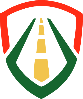 ДАБДПБезопасна Универсална МобилностОБЛАСТТЪРГОВИЩЕГОДИНА2021 Г.Област:	Търговище Общини в състава на областта:Търговище, Попово, Омуртаг, Антоново, Опака  Населени места в състава на областта:194 населени места, от които 5 града и 189 села Население на областта:110 027 душиСъстав на ОКБДП:Съгласно Заповед № 38/31.01.2022 г.:Председател: Станимир Парашкевов – областен управител на област Търговище;Секретар: Петя Анева – младши експерт в дирекция АКРРДС в Областна администрация – Търговище;и членове:1. Тодорка Танева – главен секретар на Областна администрация – Търговище;2. Георги Георгиев – директор на дирекция АКРРДС в Областна администрация – Търговище;3. Татяна Тодорова – гл. юрисконсулт в дирекция АКРРДС в Областна администрация – Търговище;4. комисар Димитър Димитров – началник на отдел „Охранителна полиция“ при ОДМВР – Търговище (титуляр) и гл. инспектор Иван Стефанов – началник сектор „Пътна полиция“ към отдел „Охранителна полиция“ при ОДМВР – Търговище (заместник);5. гл. инспектор Борислав Петров – началник на сектор „Пожарогасителна и спасителна дейност“ при РДПБЗН – Търговище (титуляр) и ст. инспектор Герасим Гатев – началник група „Оперативен център“ към сектор „Пожарогасителна и спасителна дейност“ при РДПБЗН – Търговище (заместник);6. инж. Мустафа Хасанов – гл. инспектор в Областен отдел „Автомобилна администрация“ – Търговище (титуляр) и Димитър Стойнев – началник на Областен отдел „Автомобилна администрация“ – Търговище (заместник);7. Марияна Стефанова – ст. експерт по ФВС в Регионално управление на образованието – Търговище (титуляр);8. инж. Петко Борисов – началник отдел ИРД в Областно пътно управление – Търговище (титуляр) и Искрен Иванов – гл. специалист в отдел ИРД в Областно пътно управление – Търговище (заместник);9. д-р Янка Иванова – директор на ЦСМП – Търговище (титуляр) и Мирослав Христов – ръководител на група „Транспорт“ при ЦСМП – Търговище (заместник);10. Панайот Димитров – гл. инспектор в дирекция МД при РЗИ – Търговище (титуляр) и Лидия Панайотова – мл. експерт в отдел ДЗК при РЗИ – Търговище (заместник);11. Ваня Борисова – директор на Областен съвет на Български Червен кръст – Търговище (титуляр) и Димитър Иванов – специалист в Областен съвет на Български Червен кръст – Търговище (заместник);12. Драгомир Сяров – представител на Окръжна прокуратура – Търговище (титуляр);13. инж. Митко Панайотов – зам.-кмет на община Търговище (титуляр) и инж. Тодорка Николова – мл. експерт в дирекция УТОСТ в Община Търговище (заместник);14. Красимир Дамянов – директор дирекция МРЕТ в Община Попово (титуляр) и Димитрия Димитрова – мл. експерт в дирекция МРЕТ в Община Попово (заместник);15. Фахри Салимов – мл. експерт „Транспорт и безопасност на движението“, дирекция „Икономическо развитие“ в Община Омуртаг (титуляр) и Хаккъ Мустафов – гл. експерт ЗГФ, дирекция „Икономическо развитие“ в Община Омуртаг (заместник);  16. Исмаил Ибрямов – зам.-кмет на община Антоново (титуляр) и Хюсеин Ахмедов – гл. специалист в дирекция АПИО в Община Антоново (заместник);17. Румен Петков – зам.-кмет на община Опака (титуляр) и Илмаз Османов – ст. специалист „ОМП и ЗБ“ в Община Опака (заместник);18. Живко Каспаров – ръководител на СУАБ СБА ЕООД клон Търговище (титуляр) и Пламен Спасов – представител на СУАБ СБА ЕООД клон Търговище (заместник);19. Антония Евтимова – представител на Българската асоциация на пострадали при катастрофи за област Търговище.Заседание 1:Дата на заседанието: 26.02.2021 г. Заседанието е неприсъствено поради усложнената обстановка с коронавирус инфекцията и въведените противоепидемични мерки.Точки и акценти от дневния ред:Представяне на темите и материалите към дневния редПриемане на Текуща обобщена информация за дейността по БДП на ОКБДП през четвъртото тримесечие на 2020 г.Приемане на Годишен доклад за изпълнение на областната политика по БДП за 2020 г.Списък на решенията от заседанието на ОКБДПВзети решения: Решение № 1: На основание чл. 6, ал. 3 и 7 от Правилата за състава, функциите, дейността и организацията на работа на Областна комисия по безопасност на движението по пътищата към областния управител на област Търговище ОКБДП приема Текуща обобщена информация за дейността по БДП на ОКБДП през четвъртото тримесечие на 2020 г.Решение № 2: На основание чл. 12, ал. 1, във връзка с чл. 12, ал. 4 и 5 от Правилата за състава, функциите, дейността и организацията на работа на Областна комисия по безопасност на движението по пътищата към областния управител на област Търговище ОКБДП приема Годишен областен доклад за изпълнение на областната политика по БДП за 2020 г.Линк към материалите: https://tg.government.bg/page.php?58 Заседание 2:Дата на заседанието: 20 – 28 април 2021 г. Заседанието е неприсъствено поради усложнената обстановка с коронавирус инфекцията и въведените противоепидемични мерки.Точки и акценти от дневния ред: Представяне на темите и материалите към дневния редПриемане на Текуща обобщена информация за дейността по БДП на ОКБДП през първото тримесечие на 2021 г.Обобщен преглед на изпълнението на решения от предходни заседания на ОКБДПДругиОбобщение на решенията от заседанието на ОКБДПВзети решения: Решение № 1: На основание чл. 6, ал. 3 и 7 от Правилата за състава, функциите, дейността и организацията на работа на Областна комисия по безопасност на движението по пътищата към областния управител на област Търговище ОКБДП приема Текуща обобщена информация за дейността по БДП на ОКБДП през първото тримесечие на 2021 г.  Линк към материалите: https://tg.government.bg/page.php?58 Заседание 3:Дата на заседанието: 29.07.2021 г.Точки и акценти от дневния ред: Представяне на темите и материалите към дневния редПредставяне на текуща информация за дейността по БДП на членовете на ОКБДП Преглед на изпълнението на решения от предходни заседания на ОКБДПТекущи въпросиРешения от заседанието на ОКБДПВзети решения: Решение № 1: ОКБДП приема дневния ред на заседанието.Решение № 2: ОКБДП приема отчетената информация за изпълнени мерки по БДП от Областна администрация – Търговище през второто тримесечие на 2021 г.  Решение № 3: ОКБДП приема отчетената информация за изпълнени мерки по БДП от Община Търговище през второто тримесечие на 2021 г. Дава препоръки и указания относно тримесечното отчитане на дейностите по БДП, така че представяната информация да бъде по-конкретна и обстоятелствена.Решение № 4: ОКБДП приема отчетената информация за изпълнени мерки по БДП от Община Попово през второто тримесечие на 2021 г.Решение № 5: ОКБДП приема отчетената информация за изпълнени мерки по БДП от Община Омуртаг през второто тримесечие на 2021 г.Решение № 6: ОКБДП приема отчетената информация за изпълнени мерки по БДП от Община Антоново през второто тримесечие на 2021 г. Изисква от Община Антоново изпълнение на мерки и действия по пътната инфраструктура.Решение № 7: ОКБДП приема отчетената информация за изпълнени мерки по БДП от Община Опака през второто тримесечие на 2021 г.Решение № 8: ОКБДП приема отчетената информация за пътнотранспортния травматизъм и изпълнените мерки по БДП от ОДМВР през второто тримесечие на 2021 г. ДАБДП дава препоръки и указания относно тримесечното отчитане на дейностите по БДП, така че представяната информация да бъде по-конкретна и обстоятелствена.Решение № 9: ОКБДП приема отчетената информация за изпълнени мерки по БДП от ОПУ през второто тримесечие на 2021 г. Поставя за решаване конкретни проблеми от компетентността на ОПУ. За предприетите действия по решаване на проблемите ОПУ да докладва в писмен вид.Решение № 10: ОКБДП приема отчетената информация за изпълнени мерки по БДП от РУО през второто тримесечие на 2021 г.Решение № 11: ОКБДП приема отчетената информация за пътнотранспортния травматизъм и изпълнените мерки по БДП от ЦСМП през второто тримесечие на 2021 г.Решение № 12: ОКБДП приема отчетената информация за изпълнени мерки по БДП от РЗИ през второто тримесечие на 2021 г.Решение № 13: ОКБДП приема отчетената информация за изпълнени мерки по БДП от БЧК през второто тримесечие на 2021 г.Решение № 14: ОКБДП приема отчетената информация за изпълнени мерки по БДП от ООАА през второто тримесечие на 2021 г. ООАА да изисква от РДАА – Русе отчетни данни, касаещи конкретно територията на областта.Линк към материалите: https://tg.government.bg/page.php?58    Заседание 4:Дата на заседанието: 20 – 28 октомври 2021 г. Заседанието е неприсъствено поради усложнената обстановка с коронавирус инфекцията и въведените противоепидемични мерки.Точки и акценти от дневния ред: Представяне на темите и материалите към дневния редПредставяне на текуща информация за дейността по БДП на членовете на ОКБДППреглед на изпълнението на решения от предходни заседания на ОКБДПТекущи въпросиРешения от заседанието на ОКБДПВзети решения: Решение № 1: ОКБДП приема дневния ред на заседанието.Решение № 2: ОКБДП приема Текуща обобщена информация за дейността по БДП на ОКБДП през третото тримесечие на 2021 г.Линк към материалите: https://tg.government.bg/page.php?58    Заседание 5:Дата на заседанието: 06 – 09 декември 2021 г. Заседанието е неприсъствено поради усложнената обстановка с коронавирус инфекцията и въведените противоепидемични мерки.Точки и акценти от дневния ред:Представяне на темите и материалите към дневния редДокладване на информация за изпълнението на мярка 4.14Приемане на проект на Годишна областна план-програма по БДП за 2022 г.Приемане на график за провеждане заседанията на ОКБДП през 2022 г.Текущи въпросиРешения от заседанието на ОКБДПВзети решения: Решение № 1: ОКБДП приема дневния ред на заседанието.Решение № 2: ОКБДП приема докладваната от Общините, ОДМВР и ОПУ – Търговище информация за изпълнението на мярка 4.14 „Извършване на цялостна оценка на транспортно-експлоатационното състояние на пътната мрежа като база за подготовка на инвестиционната програма в частта на пътната инфраструктура“.Решение № 3: ОКБДП приема проект на Годишна областна план-програма за изпълнение на областната политика по БДП за 2022 г.Решение № 4: ОКБДП приема График за провеждане на заседанията през 2022 г. Линк към материалите: https://tg.government.bg/page.php?58     Заседание 6:Дата на заседанието: 17 – 20 декември 2021 г. Заседанието е неприсъствено поради усложнената обстановка с коронавирус инфекцията и въведените противоепидемични мерки.Точки и акценти от дневния ред:Представяне на темите и материалите към дневния редПриемане на ревизирана Годишна областна план-програма по БДП за 2022 г.Текущи въпросиРешения от заседанието на ОКБДПВзети решения: Решение № 1: ОКБДП приема дневния ред на заседанието.Решение № 2: ОКБДП приема ревизирана Годишна план-програма за изпълнение на областната политика по БДП за 2022 г.Линк към материалите: https://tg.government.bg/page.php?58     Указание 1:Във връзка с писмо изх. № 01-733-1/18.01.2021 г. на ДАБДП относно онлайн обучения за секретарите на ОКБДП и представителите на Общините, отговорни за подготовката на Годишен доклад за изпълнение на общинската политика по БДП, включително попълване на онлайн въпросник относно състоянието на пътната и транспортната инфраструктура, секретариатът на ОКБДП: 1) информира, организира и координира участието на целевите групи в обучението, 2) взе ангажирано участие в онлайн обучението, проведено на 27 януари 2021 г.Указание 2:Във връзка с писма изх. № 01-733/22.12.2020 г. и № 01-733-1/18.01.2021 г., с които ДАБДП предоставя методически указания относно: 1) изпълнението на Мярка № 100 от Плана за действие за подобряване на БДП за 2020 г., и 2) Годишен областен доклад за БДП, председателят на ОКБДП разпространи до всички членове на комисията насоки, свързани с подготовката на Годишния доклад по БДП на областно ниво, като посочи ангажимента на Общините за поддържане на актуална база данни за състоянието на пътната инфраструктура. С писмо изх. № ОКД-09-1-147/19.01.2021 г. областният управител и председател на ОКБДП разясни процедурата и изиска от членовете на комисията в срок до 15 февруари 2021 г. да представят информация от своите компетенции, която да се включи в систематизирането на Годишен доклад за изпълнение на областната политика по БДП за 2020 г. В процеса на подготовка на Годишния доклад с писма изх. № ОКД-09-1-161/09.02.2021 г. и ОКД-09-1-170/12.02.2021 г. председателят на ОКБДП констатира пропуски в докладваната от Общините информация относно състоянието на пътната и транспортната инфраструктура, като акцентира върху необходимостта от създаване на подходяща организация за качествено подобряване на докладваната информация и съблюдаване на установената рамка за провеждане на административните процеси, свързани с управлението на пътната безопасност.  На база отчетената от членовете на ОКБДП информация, секретариатът на комисията систематизира Годишен доклад за изпълнение на областната политика по БДП за 2020 г., приет с Решение № 2 по Протокол № 23/26.02.2021 г. от заседание на ОКБДП.  Указание 3:Във връзка с получено становище изх. № 01-561-87/22.03.2021 г. на ДАБДП относно необходимост от допълване и конкретизиране на Годишния доклад за изпълнение на областната политика по БДП за 2020 г. с писма изх. № ОКД-09-1-201/24.03.2021 г., ОКД-09-1-202/24.03.2021 г. и ОКД-09-1-203/24.03.2021 г. председателят на ОКБДП изиска от членовете на комисията да прецизират докладваната информация по мерките, за които липсва необходимата конкретика или не е отговорено по същество. Допълнително, с писмо изх. № ОКД-09-1-201/24.03.2021 г., адресирано до кметовете на общини, председателят на ОКБДП акцентира върху необходимостта от оптимизиране на процеса по набиране и представяне на информация за състоянието на пътната инфраструктура и за създаване на подходяща организация за оптимално изпълнение на заложените мерки в Годишната областна план-програма по БДП.Систематизирането на отчетената от членовете на ОКБДП допълнена и актуализирана информация послужи за изготвянето на ревизиран Годишен доклад за изпълнение на областната политика по БДП на област Търговище за 2020 г., изпратен в ДАБДП с наш изх. № ОКД-09-1-224/30.03.2021 г.  След одобряване на ревизирания доклад от председателя на ДАБДП (съгласно писмо изх. № 01-561-91/09.04.2021 г. на ДАБДП), същият е публикуван на интернет страницата на Областна администрация – Търговище на адрес: https://tg.government.bg/page.php?58.Указание 4:Във връзка с електронно писмо на ДАБДП относно предоставяне на актуална информация за Общините на територията на областта, към които има създадени и функционират общински комисии по БДП, секретариатът на ОКБДП създаде организация за набиране и систематизиране на информацията в тази насока. С писмо изх. № ОКД-09-1-212/26.03.2021 г. председателят на ОКБДП изпрати в ДАБДП актуална информация за съществуващите и функциониращи общински комисии по БДП на територията на област Търговище, включително копие на заповедите за сформирането на въпросните комисии.Указание 5:В отговор на електронно писмо на ДАБДП относно преглед и съгласуване в оперативен порядък на Доклад за изпълнение на политиката по БДП за 2020 г. и актуализиран План за действие за 2021 г., с електронно писмо от 02.04.2021 г. Областна администрация – Търговище изразява положително становище относно обхвата, обективността и изчерпателността на документите. По отношение на актуализирания План за действие за 2021 г. са направени конкретни бележки и препоръки по част от заложените в него мерки.Указание 6:В отговор на писмо изх. № 01-227/26.04.2021 г. на ДАБДП, с писмо изх. № РД-29-45-1/29.04.2021 г. областният управител съгласува проект на Решение на Министерския съвет за приемане на Доклад за състоянието на безопасността на движението по пътищата и изпълнението на Националната стратегия за безопасност на движението по пътищата в Република България за 2020 г. с приложения към него.Указание 7:Във връзка с писмо изх. № 01-325/22.06.2021 г. на ДАБДП относно изпълнение на мерки от Годишните областни план-програми по БДП, с писмо изх. № ОКД-09-3-1/23.06.2021 г. до членовете на ОКБДП са дадени указания за подобряване на процесите по планиране и управление на БДП, касаещи извършването на огледи и оценка на състоянието на пътно-транспортната инфраструктура, с документиране на резултатите от обследванията. Обърнато е внимание, че отговорните институции – Общини, ОПУ и ОДМВР, следва да докладват за извършените обходи и огледи на пътната мрежа преди настъпването на летния сезон, интегрирано с отчитането на дейностите по БДП през второто тримесечие на годината.С писмо изх. № 09-1-255/27.04.2021 г., адресирано до общинските администрации и ОДМВР, председателят на ОКБДП е напомнил относно ангажимента за създаване на подходяща организация за своевременно и регулярно изпълнение на мярка 4.17 от Годишната план-програма по БДП на област Търговище за 2021 г. –  „Извършване на огледи на състоянието на пътната инфраструктура, съвместно преди настъпване на летния сезон, началото на учебната година, преди началото и след края на зимния сезон“. От Общините е изискано да представят доклади по образец относно състоянието на общинската и уличната пътна мрежа, изготвени след извършени обходи и огледи в края на зимен сезон 2020 – 2021 г., като докладваната информация е обобщена от секретариата на ОКБДП в доклад на областно ниво.С писмо изх. № ОКД-09-1-295/08.07.2021 г. е обърнато внимание на отговорните институции – Общини, ОПУ и ОДМВР, относно необходимостта от регулярно изпълнение на мярка 4.17 от Годишната план-програма по БДП, в частност – докладване за извършените обходи и огледи на пътната мрежа преди настъпването на летен сезон 2021 г. Изискано е изпълнението на мярката да бъде отчетено интегрирано с тримесечното докладване, като се предостави информация в направленията: 1) състояние на пътните настилки, 2) сигнализация и маркировка, 3) отводнителни системи, 4) предпазни и ограничителни съоръжения, 5) видимост на пътни знаци и пътна маркировка по отношение на растителността (дървета, храсти и др.). Указание 8:Във връзка със становище изх. № 01-561-93/16.08.2021 г. на ДАБДП относно проект на план-сценарий за провеждане на съвместно областно учение за повишаване капацитета на силите и средствата, участващи в спасителните действия при ПТП, предложеният проект на план е ревизиран съобразно отправените препоръки и указания. Областното учение за отработване на реакциите при ПТП в област Търговище е проведено на 26 август 2021 г., съвместно между ОДМВР, РДПБЗН, ЦСМП, БЧК, Общини, ОПУ, РДАА – Русе, РЗИ, доброволни формирования и Областна администрация – Търговище, която бе ангажирана с цялостната координация и организационна подготовка за неговото осъществяване. Указание 9:Във връзка с писмо изх. № 01-347/01.07.2021 г. на ДАБДП относно утвърдени със Заповед № З-34/01.07.2021 г. на За председателя на ДАБДП Правила за състава, функциите, дейността и организацията на работа на областните комисии по БДП: 1) със Заповед № 249/07.07.2021 г. на областния управител са отменени действащите до момента Правила за състава, функциите, дейността и организацията на работа на Областна комисия по безопасност на движението по пътищата към областния управител на област Търговище, приети съгласно методически указания на ДАБДП от 2020 г., и 2) със Заповед № 250/07.07.2021 г. на областния управител е утвърден съставът на ОКБДП Търговище на основание новоутвърдените правила (впоследствие актуализиран със Заповед № 38/31.01.2022 г.). Съгласно чл. 4, ал. 9 от Правилата за състава, функциите, дейността и организацията на работа на ОКБДП Заповед № 250/07.07.2021 г. е изпратена за сведение до ДАБДП.С писмо изх. № ОКД-09-1-6/07.07.2021 г. членовете на ОКБДП са информирани за необходимостта оттук нататък при функционирането на ОКБДП да се прилагат новоутвърдените Правила и да се използват образците към тях.Указание 10:Във връзка с писмо изх. № 01-509/16.09.2021 г. на ДАБДП, секретарят на ОКБДП Търговище взе участие в онлайн разяснителна среща относно изпълнението на мерки 4.3, 4.17 и 4.14 от Годишните областни план-програми по БДП, организирана от ДАБДП и проведена на 23.09.2021 г., както и разпространи до Общините и ОДМВР предоставен аудиозапис от проведената среща. С писмо изх. № ОКД-09-1-13/23.09.2021 г. към Общините и ОДМВР са дадени указания за изпълнението на мерки 4.3, 4.17 и 4.14, като е изискано да предоставят доклади на ниво община от оглед на общинската пътна и улична мрежа за цялостна оценка на транспортно-експлоатационното ѝ състояние. Допълнително е изискана информация относно служителите в общинските администрации, които ще бъдат ангажирани в практическото осъществяване на визуалните обходи и огледи и в попълването на доклада по мярка 4.14, включително становища относно кадровата и ресурсната обезпеченост на общинските администрации за изпълнението на мярката. Постъпилата впоследствие допълнителна кореспонденция от ДАБДП относно разработен детайлизиран образец на доклад за попълване на ниво конкретен път/улица е разпространена до Общините по електронен път.С писмо изх. № ОКД-09-1-16/24.09.2021 г., адресирано до ОПУ – Търговище, е напомнено относно ангажимента за изпълнението на мерки 4.3 и 4.17 – текущо през годината, и мярка 4.14 – към края на годината. Указана е възможността при изпълнението на мерки 4.3, 4.17 и 4.14 ОПУ да ползва образеца на доклад, предназначен за Общините.Указание 11:Във връзка с писмо изх. № 01-467/31.08.2021 г. на ДАБДП относно утвърдени Правила за дейността и организацията на работа на ОбщКБДП, с писмо изх. № ОКД-09-1-15/24.09.2021 г. областният управител напомни на общинските администрации за действията, които следва да предприемат във връзка с новоутвърдените правила, като изиска необходимата документация във връзка с организацията на работа на ОбщКБДП да се изпрати в ДАБДП с копие до областния управител. Постъпилата в Областна администрация информация относно сформирана ОбщКБДП е препратена до ДАБДП с електронно писмо от 30.09.2021 г.Указание 12:Във връзка с писмо изх. № 01-533/24.09.2021 г. на ДАБДП относно повишаване на административния капацитет за управление на БДП на областно и общинско ниво, допълнено с електронно писмо с указания за предоставяне на информация за Общините, които срещат най-големи трудности с административния капацитет за извършване и докладване на констатациите от реализирани обходи и огледи на общинската пътна и улична мрежа, с писмо изх. № ОКД-09-4-1/27.09.2021 г. пред ДАБДП е представено предложението на Областна администрация – Търговище относно подходящ механизъм за обезпечаване провеждането на политиката по БДП на териториално и местно ниво и са предложени Общини с най-голяма нужда от подпомагане. С електронно писмо от 08 октомври 2021 г. секретариатът на ОКБДП представи в ДАБДП постъпило в Областна администрация – Търговище предложение на Община Омуртаг относно механизъм за увеличаване на административния капацитет на общинско ниво за управление на дейностите по БДП.Указание 13:Във връзка с писмо изх. № 01-644/05.11.2021 г. на ДАБДП относно подготовка на областни План-програми по БДП за 2022 г. и съгласно Графика за провеждане заседанията на ОКБДП Търговище през 2021 г., с писмо изх. № ОКД-09-1-386/01.11.2021 г. областният управител и председател на ОКБДП изиска от Общините и ОПУ – Търговище в срок до 01 декември 2021 г. да предоставят в Областна администрация – Търговище приоритетно планирани мерки по БДП за следващата планова година с оглед систематизиране на информацията в Годишна областна план-програма за 2022 г. При това бе обърнато внимание, че при планиране на мерките следва да се вземат предвид резултатите от изпълнението на мярка 4.14, като докладите с констатациите от реализираните обходи и огледи на пътната инфраструктура са приложени към план-програмите на Общините и ОПУ. Секретариатът на ОКБДП координира цялостния процес по разработване и представяне на мерките по БДП за целите на изготвянето на Годишната областна план-програма, като оказа методическа подкрепа за подготовката на изискуемите документи.В периода 06 – 09 декември 2021 г. се проведе неприсъствено заседание на ОКБДП, на което бяха разгледани и приети: 1) доклади на Общините, ОДМВР и ОПУ за изпълнението на мярка 4.14, 2) проект на Годишна областна план-програма по БДП за 2022 г. и 3) График за провеждане заседанията на ОКБДП през 2022 г. Протоколът от проведеното заседание (Протокол № 27/10.12.2021 г.) е разпространен до всички членове на ОКБДП и до ДАБДП с писмо изх. № ОКД-09-1-419/10.12.2021 г. на областния управител.Във връзка с постъпило становище изх. № 01-736/13.12.2021 г. на ДАБДП относно необходимост от прецизиране на проекта на План-програма за изпълнение на областната политика по БДП за 2022 г. и при отчитане на дадените указания в тази насока, секретариатът на ОКБДП създаде своевременна организация за координиране коригирането и допълването на информацията от отговорните членове на комисията. С писмо изх. № ОКД-09-1-421/14.12.2021 г. председателят на ОКБДП изиска от членовете на комисията да редактират несъответстващата информация съобразно бележките на ДАБДП в срок до 16 декември 2021 г. На база извършените редакции и изготвен от секретариата на ОКБДП ревизиран проект на Годишна план-програма по БДП на област Търговище за 2022 г., с писмо изх. № ОКД-09-1-427/17.12.2021 г. областният управител и председател на ОКБДП свика неприсъствено заседание на комисията (в периода 17 – 20 декември 2021 г.), на което се разгледа и прие ревизирана Годишна план-програма за изпълнение на областната политика по БДП на за 2022 г. Протоколът от проведеното заседание (Протокол № 28/20.12.2021 г.) е разпространен до всички членове на ОКБДП и до ДАБДП с писмо изх. № ОКД-09-1-441/20.12.2021 г. на областния управител.След положителното становище на председателя на ДАБДП (изх. № 01-763-2/21.12.2021 г.), ревизираната Годишна план-програма по БДП е публикувана на интернет страницата на Областна администрация – Търговище на адрес: https://tg.government.bg/page.php?58   Указание 14:Във връзка с електронно писмо на ДАБДП относно актуализиране на информацията за дейността на ОКБДП, до Агенцията е изпратена информация относно координатите на секретаря на ОКБДП Търговище, както и данните за контакт с негов заместник.Всички материали по дейността на ОКБДП, изискуеми за публикуване съгласно Правилата за състава, функциите, дейността и организацията на работа на ОКБДП, са налични на интернет страницата на Областна администрация – Търговище на адрес: https://tg.government.bg/page.php?58, и са систематизирани съгласно предоставените от ДАБДП насоки.ПТП с пострадали, посетени от органите на МВР:44Загинали:8 Тежко ранени:54Тенденция спрямо предходната година (спад/покачване по показателите ПТП, загинали и тежко ранени)Анализ на тенденциите Спрямо 2020 г. се наблюдава намаление на тежките ПТП с 12 /22,22%/, намаление на убитите граждани с 2 /20%/ и намаление на ранените с 4 /6,89%/. За периода са регистрирани и 410 ПТП с материални щети /+9/.От статистическите данни на настъпилите ПТП се обоснова извод за запазване интензитета на настъпване на транспортни инциденти сред участниците в движението, като се наблюдава тенденция за намаляване на вредоносните последици, намаляване на тежките ПТП с 22,22%, намаляване на загиналите с 20% и на ранените с 6,89%.Загинали и тежко ранени по вид на участниците в ПТП1. „Блъскане на пешеходец” – 14 ПТП с 3 убити и 12 ранени.2. „Сблъскване между МПС челно“ – 5 ПТП с 1 убит и 6 ранени.3. „Сблъскване между МПС под ъгъл” – 3 ПТП с 1 убит и 8 ранени.4. „Блъскане в дърво” – 5 ПТП с 2 убити и 8 ранени.ПТП, загинали и тежко ранени, разпределени по общиниI. Община ТърговищеОбщ бр. настъпили ПТП – 252, от тях с материални щети 231, 21 тежки ПТП от общия брой с 1 убит и 28 ранени граждани.II. Община ПоповоОбщ бр. настъпили ПТП – 68, от тях с материални щети 62, 6 тежки ПТП от общия брой с 5 убити и 4 ранени граждани.III. Община ОмуртагОбщ бр. настъпили ПТП – 89, от тях с материални щети 78, 11 тежки ПТП от общия брой с 1 убит и 17 ранени граждани.IV. Община АнтоновоОбщ бр. настъпили ПТП – 33, от тях с материални щети 29, 4 тежки ПТП от общия брой с 1 убит и 3 ранени граждани.V. Община ОпакаОбщ бр. настъпили ПТП – 7, от тях с материални щети 5, 2 тежки ПТП от общия брой с 2 ранени граждани.Причини за ПТПОтвличане на вниманието на водача на МПСПТП по видБлъскане на спряло МПС ПТП с деца2 тежки ПТП с 2 загинали и 3 ранени децаПТП с възрастни  над 65 г.6 тежки ПТП с 1 загинал и 5 ранени гражданиГодина на първа регистрация на превозни средства, участвали в ПТП със загинали и тежко ранени1997, 1998, 1999, 2000, 2001, 2002, 2004, 2005, 2006, 2007, 2008, 2009, 2010, 2012, 2016, 2018 и 2020 година Участъци с концентрация на ПТП1. По първокласен път I-4 от км 219+000 до км 219+7002. По първокласен път I-4 от км 232+000 до км 232+300Издадени писмени предупреждения, сигнални писма и разпореждания Предприети дейности по отстраняване на несъответствията До общини:I. Община Търговище – 21 бр. II. Община Попово – 16 бр. III. Община Омуртаг – 13 бр.IV. Община Антоново – 6 бр.V. Община Опака – 4 бр.До ОПУ – Търговище: 33 бр. До фирми, поддържащи пътя: 0 бр. Извършване на проверки за отстраняване на посочените несъответствия в предвидения срок за изпълнение.През 2021 г. по издадените писмени предупреждения, сигнални писма и разпореждания съответните служби към Общините и ОПУ са отстранявали в срок посочените проблеми, визирани в писмата за подобряване безопасността на движението, изразяващо се в:поставяне на липсващи или повредени пътни знаци – 35;полагане на износена или липсваща хоризонтална маркировка – 24;възстановяване на повредена еластична ограда след ПТП – 17;коригиране режима на светофарна уредба – 2;възстановяване на улично осветление на пешеходна пътека – 7;отстраняване на растителност, възпрепятстваща видимостта на водачите на МПС – 8.ПТП с пострадали, посетени от органите на МВР:21 Загинали:1 Тежко ранени:28Тенденция спрямо предходната година (спад/покачване по показателите ПТП, загинали и тежко ранени)Анализ на тенденциите В сравнение с 2020 г. има намаление на тежките ПТП с 12, намаление броя на убитите граждани с 4 и намаление на ранените със 7.Тенденцията е намаление и по трите показателя.Загинали и тежко ранени по вид на участниците в ПТП7 водачи на МПС, 4 пътника в МПС и 1 пешеходец ПТП, загинали и тежко ранени, разпределени по общини-Причини за ПТПДвижение с превишена и несъобразена скорост, неправилни маневри, отнемане на предимство и нарушение от страна на пешеходцитеПТП по видБлъскане на пешеходец, сблъскване между МПС челно, сблъскване между МПС странично и преобръщане на пътното платноПТП с деца1 ПТП с възрастни  над 65 г.1 Участъци с концентрация на ПТП2 участъка с концентрация на ПТП по ПП I-4:1. По първокласен път I-4 от км 219+000 до км 219+7002. По първокласен път I-4 от км 232+000 до км 232+300ПТП с пострадали, посетени от органите на МВР:6 Загинали:5Тежко ранени:4Тенденция спрямо предходната година (спад/покачване по показателите ПТП, загинали и тежко ранени)Анализ на тенденциите Спрямо 2020 г. има намаление на тежките ПТП с 8, увеличение броя на убитите граждани с 2 и намаление на ранените с 8.Тенденцията е за намаление по показателите ПТП и тежко ранени и увеличаване на загиналите участници в ПТП.Загинали и тежко ранени по вид на участниците в ПТП6 водачи на МПС и 3 пътника в МПСПТП, загинали и тежко ранени, разпределени по общини-Причини за ПТППревишена и несъобразена скорост, управление на МПС от неправоспособни ПТП по видПреобръщане извън пътното платно, блъскане в дърво ПТП с деца1 ПТП с възрастни  над 65 г.2Участъци с концентрация на ПТПНяма ПТП с пострадали, посетени от органите на МВР:11 Загинали:1Тежко ранени:17Тенденция спрямо предходната година (спад/покачване по показателите ПТП, загинали и тежко ранени)Анализ на тенденциите Има увеличение на тежките ПТП с 2, увеличение на ранените с 6 и намаление на убитите с 1.Тенденцията е за намаление само на убитите граждани.Загинали и тежко ранени по вид на участниците в ПТП10 водачи на МПС, 1 пешеходец и 7 пътници в МПСПТП, загинали и тежко ранени, разпределени по общини-Причини за ПТПНесъобразена скорост, неспазване на предимство, неправилни маневриПТП по видБлъскане на пешеходец, сблъскване на МПС челно, сблъскване на МПС страничноПТП с децаНе ПТП с възрастни  над 65 г.2Участъци с концентрация на ПТПНяма ПТП с пострадали, посетени от органите на МВР:4Загинали:1 Тежко ранени:3Тенденция спрямо предходната година (спад/покачване по показателите ПТП, загинали и тежко ранени)Анализ на тенденциите В сравнение с 2020 г. има увеличение на ранените с 2, на убитите с 1 и на ПТП с 2.Тенденцията е увеличение и по трите показателя. Загинали и тежко ранени по вид на участниците в ПТПРаненият е водач на МПСПТП, загинали и тежко ранени, разпределени по общини-Причини за ПТПНесъобразена скорост, неспазване на предимство ПТП по видБлъскане на МПС челно и излизане извън пътното платно ПТП с децаНе ПТП с възрастни  над 65 г.1 Участъци с концентрация на ПТПНяма ПТП с пострадали, посетени от органите на МВР:2Загинали:0 Тежко ранени:2Тенденция спрямо предходната година (спад/покачване по показателите ПТП, загинали и тежко ранени)Анализ на тенденциите В сравнение с 2020 г. има увеличение на ПТП с 1, намаление на убитите с 1 и увеличение на ранените с 2.Тенденцията е увеличение по два от показателите (брой ПТП и брой ранени) и намаление по показателя брой загинали.Загинали и тежко ранени по вид на участниците в ПТПВодачи на МПСПТП, загинали и тежко ранени, разпределени по общини-Причини за ПТПДвижение с несъобразена скорост, неправилни маневри ПТП по видСблъскване между ПТП под ъгъл ПТП с децаНе ПТП с възрастни  над 65 г.Не Участъци с концентрация на ПТПНяма Община ТърговищеДължина на общинска пътна мрежа /км/229 кмДължина на улична мрежа/км/70 кмНастилки /състояние/по улици: Общо състояние: ЗадоволителноОсновни видове деформации (единични пукнатини, мрежовидни пукнатини, слягания и др.): Единични пукнатини, мрежовидни пукнатиниПроцентен дял от улиците със сериозни деформации: 11%по общински пътища: Общо състояние: ЗадоволителноОсновни видове деформации (единични/мрежовидни пукнатини, слягания и др.): Отделни зони с мрежовидни, слабо изразени деформацииПроцентен дял от общинските пътища със сериозни деформации: 11%Сигнализация и маркировка/състояние/по улици: Общо състояние: ЗадоволителноОсновни видове несъответствия: Слабо изразени деформации  Процентен дял липсваща сигнализация и маркировка: 25%по общински пътища: Общо състояние: ЗадоволителноОсновни видове несъответствия: Слабо изразени деформации  Процентен дял липсваща сигнализация и маркировка: 25%  Банкети/състояние/по улици: Общо състояние: ЗадоволителноОсновни видове несъответствия: Обрасли с храсти и храстовидна растителност, пропаднали участъци спрямо нивото на пътя, завишени нива на банкетите от натрупани наноси и фракции.Процентен дял липсващи банкети: 125 кмпо общински пътища: Общо състояние: ЗадоволителноОсновни видове несъответствия: Амортизирани пътни настилки, множество мрежовидни напуквания, разбита настилка с поява на дупки и неравности. Процентен дял липсващи банкети: 125 кмОграничителни системи/състояние/по улици: Общо състояние: ЗадоволителноОсновни видове несъответствия: На места липсват предпазни мантинели и сигнализации за стеснени пътни участъци и указателни знаци за опасни участъци от пътя.Процентен дял липсващи ограничителни системи: 20%по общински пътища: Общо състояние: ЗадоволителноОсновни видове несъответствия: Не са обозначени всички стеснени и опасни участъци от пътищата, на места липсват предпазните мантинели и знаци.Процентен дял липсващи ограничителни системи: 20%Кръстовища, пешеходни пътеки, спирки на градския транспорт, подлези и надлези, осветление и светофари Кръстовища – 1 240 бр.Пешеходни пътеки – 4 960 бр.Спирки на градския транспорт – 35 бр. Подлези – 1 бр. Надлези – 0 бр.Светофарни уредби – 5 бр.Не са осветени всички опасни кръстовища и пешеходни пътеки. На места маркировките са изтрити; следва често освежаване. В близост до всяка спирка на градския транспорт има пешеходна пътека. Велоалеи/дължина и състояние/Община Търговище има изградени 6 км велоалеи. В града има 2 бр. велоалеи в добро състояние, изпълнени с новите проекти. Велоалеята в парковата зона е в ремонт до края на 2022 г.Прилежаща инфраструктура около учебни заведения и детски градини от гледна точка на безопасността (места за пресичане и паркиране, предпазни огради, ограничения на скоростта, осветеност) /състояние/ Пред всички учебни заведения и детски градини, на входовете им, са монтирани предпазни огради /парапети/ и пешеходни пътеки. Обезопасени са с пътни знаци А19 „Внимание деца“ на места с интензивно движение, с изкуствени ограничители на скоростта и полицейско присъствие. Учебните заведения в общината са 8 бр., детски градини и ясли – 16 бр. Пред всички има пешеходни пътеки, предпазни огради и ограничители на скоростта. Хоризонталната маркировка се освежава при необходимост няколко пъти в годината.Автогари, ж.п. гари и прилежащата към тях инфраструктураАвтогари – 1 бр.Ж.п. гари – 1 бр. Автогарата в общината е в много добро състояние, ремонтирана и категоризирана. Прилежащата към нея инфраструктура е ремонтирана.  Ж.п. гарата е в лошо състояние. Подлезът е неосветен и не се използва. Инфраструктурата е в задоволително състояние; пешеходните пътеки са осветени и се освежават периодично при нужда.Обществен транспорт (наличие, средна възраст, географско покритие, свързаност)/състояние/ Средна възраст на автобусите за градския транспорт – 11-15 години. 11-15 години средна възраст на автобусите в градския транспорт е относително вярна поради факта, че са взети всички автобуси по договорите; превозвачът периодично закупува и включва нови автобуси, произведени 2020 – 2021 година. Състоянието на автобусите е отлично.Автобуси, извършващи транспорт в системата на училищното и предучилищното образование (брой, средна възраст и техническо състояние)  /състояние/ Брой училищни автобуси – 10 бр., средна възраст – 11-15 години, техническо състояние – добро.Община ПоповоДължина на общинска пътна мрежа /км/180,450 кмДължина на улична мрежа/км/422 кмНастилки /състояние/по улици: Общо състояние: Добро състояние на уличната настилкаОсновни видове деформации (единични пукнатини, мрежовидни пукнатини, слягания и др.): Мрежовидни пукнатиниПроцентен дял от улиците със сериозни деформации: 60%по общински пътища: Общо състояние: Добро състояние на общинските пътищаОсновни видове деформации (единични/мрежовидни пукнатини, слягания и др.): Мрежовидни пукнатиниПроцентен дял от общинските пътища със сериозни деформации: 35%Сигнализация и маркировка/състояние/по улици: Общо състояние: Добро състояние на уличната сигнализация и маркировкаОсновни видове несъответствия: Забелязва се липса на сигнализация и маркировка    Процентен дял липсваща сигнализация и маркировка: 60%по общински пътища: Общо състояние: Добро състояниеОсновни видове несъответствия: На места липсват предупредителни и указателни знаци и маркировкаПроцентен дял липсваща сигнализация и маркировка: 20%  Банкети/състояние/по улици: Общо състояние: Добро състояниеОсновни видове несъответствия: Липсват тротоари и не са чакълираниПроцентен дял липсващи банкети: 30%по общински пътища: Общо състояние: Добро състояниеОсновни видове несъответствия: Не са чакълираниПроцентен дял липсващи банкети: 10%Ограничителни системи/състояние/по улици: Общо състояние: Добро състояниеОсновни видове несъответствия: Липсват ограничителни системи  Процентен дял липсващи ограничителни системи: 10%по общински пътища: Общо състояние: Добро състояниеОсновни видове несъответствия: Забелязват се липсиПроцентен дял липсващи ограничителни системи: 5%Кръстовища, пешеходни пътеки, спирки на градския транспорт, подлези и надлези, осветление и светофари На територията на гр. Попово има 3 бр. кръстовища, регулирани със светофарни уредби. Oстаналите кръстовища с интензивно движение са регулирани с пътни знаци. Ежегодно се заделят средства от общинския бюджет за закупуване на пътни знаци и боя за пътна маркировка.През 2021 година в община Попово бяха подновени част от спирките на градския транспорт в гр. Попово и кв. Невски.На територията на община Попово има само едно място с подлез и се намира на ЖП гара Попово. Цялостното състояние на гарата е недобро и се нуждае от цялостен ремонт на стълбите, осветлението и подлезите.Надлези – няма.Осветителните тела в града и селата се подменят поетапно с новo LED осветление.Велоалеи/дължина и състояние/На територията на гр. Попово има изградени 2 км велоалеи, които са в добро състояние и са отделени от пътното платно. Прилежаща инфраструктура около учебни заведения и детски градини от гледна точка на безопасността (места за пресичане и паркиране, предпазни огради, ограничения на скоростта, осветеност) /състояние/ Пред всички учебни заведения и детски градини, на които входовете им се намират на улици с интензивно движение, са монтирани предпазни огради. Обезопасени са с пътни знаци А19 „Внимание деца“, а също на местата с интензивно движение и с изкуствени ограничители на скоростта.На територията на община Попово има 10 детски градини, от които 3 са в града, а останалите 7 по селата. Учебните заведения са 12, от които 6 основни училища по селата, 3 основни училища в града и 3 професионални гимназии.Всички улици, на които се намират учебни заведения и детски градини са осветени.Пешеходни ограждения – 11 бр.Режим на паркиране – 4 бр.Сигнализирани места за пресичане – 12 бр.Автогари, ж.п. гари и прилежащата към тях инфраструктураАГ Попово е в много добро състояние, ремонтирана и категоризирана. Прилежащата към нея инфраструктура е ремонтирана. Състоянието на ЖП гара Попово е недобро. Подлезите, пешеходните пътеки и стълбите се нуждаят от ремонт. Отсечката от път II-51 до ЖП гара Попово се поддържа в добро състояние.Обществен транспорт (наличие, средна възраст, географско покритие, свързаност)/състояние/ Към момента всички населени места на територията на община Попово се обслужват. Средната  възраст на автомобилния парк е над 10 г. На територията на община Попово има и таксиметров превоз.Автобуси, извършващи транспорт в системата на училищното и предучилищното образование (брой, средна възраст и техническо състояние)  /състояние/ Общината разполага с 5 бр. училищни автобуси, предоставени от МОН. Средната възраст на автобусите е 8 г. и са в добро състояние.Община Омуртаг Дължина на общинска пътна мрежа /км/133,7 кмДължина на улична мрежа/км/131 кмНастилки /състояние/по улици: Общо състояние: Задоволително 40%, незадоволително 60% Основни видове деформации (единични пукнатини, мрежовидни пукнатини, слягания и др.): Отделни зони с мрежовидни пукнатиниПроцентен дял от улиците със сериозни деформации: 60% по общински пътища: Общо състояние: ДоброОсновни видове деформации (единични/мрежовидни пукнатини, слягания и др.): Забелязват се отделни пукнатини и единични повреди, няма коловозиПроцентен дял от общинските пътища със сериозни деформации: 15%Сигнализация и маркировка/състояние/по улици: Общо състояние: ЗадоволителноОсновни видове несъответствия: Липсва сигнализация и маркировкаПроцентен дял липсваща сигнализация и маркировка: 85%по общински пътища: Общо състояние: ЗадоволителноОсновни видове несъответствия: На места липсват предупредителни и указателни знаци и маркировка в по-голямата частПроцентен дял липсваща сигнализация и маркировка: 80%  Банкети/състояние/по улици: Общо състояние: Задоволително Основни видове несъответствия: Липсват тротоари и не са чакълираниПроцентен дял липсващи банкети: 30%по общински пътища: Общо състояние: ЗадоволителноОсновни видове несъответствия: Не са чакълирани Процентен дял липсващи банкети: 1%Ограничителни системи/състояние/по улици: Общо състояние: ДоброОсновни видове несъответствия: Засегнати от корозияПроцентен дял липсващи ограничителни системи: Нямапо общински пътища: Общо състояние: ДоброОсновни видове несъответствия: Засегнати от корозия, липса на скрепителни и укрепващи елементи и липса на терминал.Процентен дял липсващи ограничителни системи: 5%Кръстовища, пешеходни пътеки, спирки на градския транспорт, подлези и надлези, осветление и светофари Кръстовищата, пешеходните пътеки и спирките на градския транспорт са в добро състояние.На територията на община Омуртаг има общо 1331 броя кръстовища, 30 броя маркирани пешеходни пътеки и 5 броя спирки на градски транспорт в много добро състояние, същите са осветени и сигнализирани с пътни знаци. Няма изградени подлези, надлези и светофарни уредби.Велоалеи/дължина и състояние/Община Омуртаг има изградена 500 м велоалея. Липсва маркировка и сигнализация.Прилежаща инфраструктура около учебни заведения и детски градини от гледна точка на безопасността (места за пресичане и паркиране, предпазни огради, ограничения на скоростта, осветеност) /състояние/ В община Омуртаг има 10 бр. училища и 10 бр. детски градини. Прилежащата инфраструктура около учебните заведения и детските градини е обозначена с пешеходни пътеки за пресичане на учениците, има места за паркиране на автомобили, предпазни огради, ограничение на скоростта и осветеност.Автогари, ж.п. гари и прилежащата към тях инфраструктураАвтогара Омуртаг има места за пресичане на пътници и паркиране на автомобили. Местата за пресичане и паркиране на автомобили са в добро състояние, осветени са и периодично се освежават.Обществен транспорт (наличие, средна възраст, географско покритие, свързаност)/състояние/ 23 броя, средна възраст 12 год., географско покритие – община Омуртаг и съседните общини. Автомобилният парк е в добро техническо състояние.Автобуси, извършващи транспорт в системата на училищното и предучилищното образование (брой, средна възраст и техническо състояние)  /състояние/ Автобусите, извършващи транспорт в системата на училищното образование са 10 бр., средна възраст 10 години, в добро техническо състояние.Община Антоново Дължина на общинска пътна мрежа /км/255,3 кмДължина на улична мрежа/км/355 кмНастилки /състояние/по улици: Общо състояние: ЗадоволителноОсновни видове деформации (единични пукнатини, мрежовидни пукнатини, слягания и др.): Единични пукнатини, мрежовидни пукнатини, сляганияПроцентен дял от улиците със сериозни деформации: 60%по общински пътища: Общо състояние: ЗадоволителноОсновни видове деформации (единични/мрежовидни пукнатини, слягания и др.): Единични/мрежовидни пукнатини, сляганияПроцентен дял от общинските пътища със сериозни деформации: 45%Сигнализация и маркировка/състояние/по улици: Общо състояние: ЛошоОсновни видове несъответствия: Липсва сигнализация и маркировкиПроцентен дял липсваща сигнализация и маркировка: 98%по общински пътища: Общо състояние: ЗадоволителноОсновни видове несъответствия: На места липсват маркировка, предупредителни и указателни знациПроцентен дял липсваща сигнализация и маркировка: 40%  Банкети/състояние/по улици: Общо състояние: ЗадоволителноОсновни видове несъответствия: Не са чакълирани, липсват тротоариПроцентен дял липсващи банкети: 30%по общински пътища: Общо състояние: ЗадоволителноОсновни видове несъответствия: Не са чакълираниПроцентен дял липсващи банкети: 20%Ограничителни системи/състояние/по улици: Общо състояние: ЛошоОсновни видове несъответствия: Липсват ограничителни системиПроцентен дял липсващи ограничителни системи: 98%по общински пътища: Общо състояние: ЗадоволителноОсновни видове несъответствия: На места липсват ограничителни системиПроцентен дял липсващи ограничителни системи: 55%Кръстовища, пешеходни пътеки, спирки на градския транспорт, подлези и надлези, осветление и светофари На територията на община Антоново има общо 650 (шестстотин и петдесет) броя кръстовища.84 (осемдесет и четири) броя от тях се намират на първокласен път и третокласни пътища с интензивно движение, които не са осветени, но са обезопасени с пътни знаци и пътна маркировка. Останалите 566 (петстотин шестдесет и шест) броя кръстовища се намират на четвъртокласен път и в населените места. Във всички населени места има нощно осветление и осветеност на кръстовищата и улиците, като в три от населените места има и соларно осветление. Същите не са обезопасени с необходимите пътни знаци и маркировки. Има и около 50 (петдесет) броя кръстовища, които не са осветени, тъй като се намират в обезлюдени населени места и няма интензивно движение в тези населени места.  На територията на общината има 10 броя маркирани пешеходни пътеки. Няма спирки на градски транспорт. Няма изградени подлези, надлези и светофарни уредби.Велоалеи/дължина и състояние/На територията на община Антоново няма изградени велоалеи.Прилежаща инфраструктура около учебни заведения и детски градини от гледна точка на безопасността (места за пресичане и паркиране, предпазни огради, ограничения на скоростта, осветеност) /състояние/ На територията на община Антоново има 4 (четири) броя училища и 4 (четири) броя детски градини. Училището и детската градина в гр. Антоново се намират в близост до общински път. Пред входовете им са монтирани предпазни огради. Има 1 (едно) обезопасено място за пресичане на общински път, което е сигнализирано с пътен знак и маркировка за пешеходна пътека. В близост до пешеходната пътека има и поставена неравност (легнал полицай). Места за паркиране в близост до училището и детската градина няма. Успоредно на оградата на училището и детската градина има предпазни огради – 200 метра. Има поставени пътни знаци за ограничение на скоростта и „Внимание деца”. Има специално обособено място (рампа) за безопасно качване и слизане на учениците от училищните автобуси. Има осветеност около училището и детската градина с два вида осветителни тела – електрически и соларни.Училището и детската градина в с. Стеврек се намират на обезопасено място, не граничат с общински пътища и няма интензивно движение около тях. Пред входовете им са монтирани предпазни огради. Места за паркиране в близост до училището и детската градина няма. Няма поставени пътни знаци за ограничение на скоростта и „Внимание деца”. Има осветеност около училището и детската градина с два вида осветителни тела – електрически и соларни.Училището в с. Трескавец се намира в близост до общински път. Пред входната врата има монтирана предпазна ограда. Има 2 (две) обезопасени места за пресичане, които са сигнализирани с пътни знаци и маркировка за пешеходна пътека.  Места за паркиране в близост до училището няма. Успоредно на оградата на училището има предпазни огради – 150 метра. Има поставени пътни знаци за ограничение на скоростта. Има осветеност около училището с два вида осветителни тела – електрически и соларни.Училището и детската градина в с. Изворово се намират на обезопасено място, граничат с общински улици и няма интензивно движение около тях. Пред входовете им са монтирани предпазни огради. Места за паркиране в близост до училището и детската градина няма. Няма поставени пътни знаци за ограничение на скоростта. Има осветеност около училището и детската градина с електрически осветителни тела.Детската градина в с. Таймище се намира в близост до общински път. Пред входа има монтирани предпазни огради. Места за паркиране в близост до детската градина няма. Има поставени пътни знаци за ограничение на скоростта. Има осветеност около детската градина с електрически осветителни тела.Автогари, ж.п. гари и прилежащата към тях инфраструктураНа територията на община Антоновo няма автогара и ж.п. гара.Обществен транспорт (наличие, средна възраст, географско покритие, свързаност)/състояние/ Общественият транспорт е организиран чрез обществени поръчки. Всички 24 (двадесет и четири) броя автобусни линии са спечелени от фирма „Омуртаг транс” ООД гр. Омуртаг. Тези автобусни маршрути осигуряват основно географско покритие и услуги във  всички населени места и се свързват с други автобусни линии, за да осигурят достъп до други райони в целия регион. Покрити са всички населени места в общината, има свързаност. Средната възраст на автобусите е от 11 до 15 години.Автобуси, извършващи транспорт в системата на училищното и предучилищното образование (брой, средна възраст и техническо състояние)  /състояние/ Автобусите, извършващи транспорт в системата на училищното и предучилищното образование, са 5 (пет) броя на средна възраст от 6 до 10 години. Същите са предоставени от МОН:3 (три) броя за училището в гр. Антоново, като 1 (единият) брой автобус обслужва и училището в с. Изворово, 1 (един) брой за училището в с. Трескавец и 1 (един) брой за училището в с. Стеврек.      Състоянието на автобусите, извършващи транспорт в системата на училищното образование, е добро. На същите два пъти през годината се извършват технически прегледи за техническото им състояние. Община ОпакаДължина на общинска пътна мрежа /км/26,5 кмДължина на улична мрежа/км/102 кмНастилки /състояние/по улици: Общо състояние: Добро Основни видове деформации (единични пукнатини, мрежовидни пукнатини, слягания и др.): Мрежовидни пукнатини, слягания и др.Процентен дял от улиците със сериозни деформации: 20%по общински пътища: Общо състояние: ДоброОсновни видове деформации (единични/мрежовидни пукнатини, слягания и др.): Единични пукнатини, слягания и др.Процентен дял от общинските пътища със сериозни деформации: 20%Сигнализация и маркировка/състояние/по улици: Общо състояние: ДоброОсновни видове несъответствия: Слабо изразени деформации   Процентен дял липсваща сигнализация и маркировка: 50%по общински пътища: Общо състояние: ДоброОсновни видове несъответствия: На места липсват хоризонтална и вертикална сигнализацияПроцентен дял липсваща сигнализация и маркировка: 40%  Банкети/състояние/по улици: Общо състояние: Добро Основни видове несъответствия: Обрасли с храсти и храстовидна растителност, пропаднали участъци спрямо пътя Процентен дял липсващи банкети: 25%по общински пътища: Общо състояние: ДоброОсновни видове несъответствия: Не са чакълирани Процентен дял липсващи банкети: 30%Ограничителни системи/състояние/по улици: Общо състояние: ДоброОсновни видове несъответствия: На места липсват предпазни мантинели Процентен дял липсващи ограничителни системи: 5%по общински пътища: Общо състояние: ДоброОсновни видове несъответствия: На места липсват предпазни мантинелиПроцентен дял липсващи ограничителни системи: 5%Кръстовища, пешеходни пътеки, спирки на градския транспорт, подлези и надлези, осветление и светофари Добро общо състояние на кръстовища, пешеходни пътеки, спирки на градския транспорт. На територията на общината липсват изградени подлези и надлези и светофарни уредби.Във всички населени места има нощно осветление и осветеност на кръстовищата и уличната мрежа. На територията на общината липсват кръстовища с интензивно движение.Велоалеи/дължина и състояние/На територията на общината липсват изградени велоалеи.Прилежаща инфраструктура около учебни заведения и детски градини от гледна точка на безопасността (места за пресичане и паркиране, предпазни огради, ограничения на скоростта, осветеност) /състояние/ На територията на общината има 3 бр. детски градини и 3 бр. училища. В прилежащата инфраструктура около учебните заведения и детските градини има изградени места за пресичане (пешеходни пътеки), предпазни огради и съоръжения за ограничаване на скоростта.Автогари, ж.п. гари и прилежащата към тях инфраструктураНа територията на общината няма функциониращи автогари и ж.п. гари.Обществен транспорт (наличие, средна възраст, географско покритие, свързаност)/състояние/ Състоянието на обществения транспорт е добро. Обслужването се извършва от „А-тур“ ЕООД гр. Търговище. Средната възраст на автобусите е 10 год.Автобуси, извършващи транспорт в системата на училищното и предучилищното образование (брой, средна възраст и техническо състояние)  /състояние/ Състоянието на автобуса, извършващ транспорт в системата на училищното образование, е добро. Средната възраст на автобусите е 11 год.МяркаОтговорникДокладване на изпълнението на мярката                  ТЕМАТИЧНО НАПРАВЛЕНИЕ 1: УПРАВЛЕНИЕ, ОСНОВАНО НА ИНТЕГРИТЕТТЕМАТИЧНО НАПРАВЛЕНИЕ 1: УПРАВЛЕНИЕ, ОСНОВАНО НА ИНТЕГРИТЕТТЕМАТИЧНО НАПРАВЛЕНИЕ 1: УПРАВЛЕНИЕ, ОСНОВАНО НА ИНТЕГРИТЕТ1.1 Подготовка на мерки по БДП за целите на разработване на годишна областна план-програма по БДП; представянето им на секретариата на ОКБДПЧленове на ОКБДП20 ноември на годината, предхождаща плановата годинаРазработване на годишна план-програма за БДП на общинско ниво:Община Търговище: 20 ноември на годината, предхождаща плановата година.Община Попово: Разработена и приета годишна план-програма за БДП на общинско ниво.Община Омуртаг: Приоритетно предвиждане от общинската администрация и одобряване от общинския съвет на мерки по БДП в годишния общински бюджет.Община Антоново: Разработена и представена на секретариата на ОКБДП общинска план-програма за БДП. Същата осигурява плановост на общинската и областната политика по БДП. Разработени са мерки по БДП.Община Опака: Разработена е годишна план-програма за БДП на общинско ниво.Секретариат на ОКБДП: С писмо изх. № ОКД-09-1-386/01.11.2021 г. областният управител и председател на ОКБДП изиска от Общините и ОПУ – Търговище в срок до 01 декември 2021 г. да предоставят в Областна администрация – Търговище планирани мерки по БДП за следващата планова година с оглед систематизиране на информацията в Годишна областна план-програма за 2022 г. Секретариатът на ОКБДП координира цялостния процес по разработване и представяне на мерките по БДП за целите на изготвянето на Годишната областна план-програма, като оказа методическа подкрепа за подготовката на изискуемите документи.1.2 Систематизиране на мерките по БДП за плановата година, представени от членовете на ОКБДП, в единна областна годишна План-програма по БДП; представяне на План-програмата в ДАБДПСекретариат на ОКБДП 5 декември на годината, предхождаща плановата годинаСекретариат на ОКБДП: След систематизиране на мерките по БДП, представени от членовете на ОКБДП, в единна областна план-програма за 2022 г., същата е разгледана и приета на неприсъствено заседание на комисията, проведено в периода 06 – 09 декември 2021 г. Проектът на план-програма е изпратен в ДАБДП с писмо изх. № ОКД-09-1-419/10.12.2021 г. на областния управител.Във връзка с постъпило становище изх. № 01-736/13.12.2021 г. на ДАБДП относно необходимост от прецизиране на проекта на План-програма по БДП и при отчитане на дадените указания в тази насока, секретариатът на ОКБДП създаде своевременна организация за координиране коригирането и допълването на информацията от отговорните членове на комисията. С писмо изх. № ОКД-09-1-421/14.12.2021 г. председателят на ОКБДП изиска от членовете на комисията да редактират несъответстващата информация съобразно бележките на ДАБДП в срок до 16 декември 2021 г. На база извършените редакции секретариатът на ОКБДП изготви ревизиран проект на Годишна план-програма по БДП на област Търговище за 2022 г., приет с Протокол № 28/20.12.2021 г. от неприсъствено заседание на ОКБДП и изпратен за одобрение в ДАБДП с писмо изх. № ОКД-09-1-441/20.12.2021 г. на областния управител. 1.3 Поместване на годишната областна План-програма по БДП на интернет страницата на областна администрация Секретариат на ОКБДП 31 декември на годината, предхождаща плановата годинаСекретариат на ОКБДП: След одобряване от председателя на ДАБДП на ревизираната План-програма по БДП на област Търговище за 2022 г., същата е публикувана в изискуемия срок на интернет страницата на Областна администрация – Търговище на адрес: https://tg.government.bg/page.php?58   1.4 Изпълнение на областна годишна План-програма за БДП Членове на ОКБДПСекретариат на ОКБДП Постоянен Изпълнение на годишна план-програма за БДП на общинско ниво:Община Търговище: Приемане от ОКБДП на Годишния доклад.Община Попово: Съгласно приетата годишна план-програма.Община Омуртаг: Съгласно приетата годишна план-програма. Община Антоново: Съгласно план-програмата през 2021 г. са изпълнени следните  инженерни мерки по пътната инфраструктура: 1. Общинска пътна мрежа:Опреснена е хоризонталната и вертикалната сигнализация по общинската пътна мрежа.Поставена е видеокамера за постоянно видеонаблюдение на третокласен път с. Орач  – 1 бр.Направен е кърпеж на общински път за с. Еревиш – 5,3 км.Направен е кърпеж на пътя между с. Халваджийско, с. Дъбравица – 6,7 км, с. Мечово и с. Богомолско – 5 км.Поставени са 2 (два) броя неравности (легнали полицаи) на общинската пътна мрежа в гр. Антоново. Асфалтиране на общински път с. Поройно – 1,8 км.Асфалтиране на участък от общински път с. Поройно – 180 м.Премахнати са 2 (два) броя неравности (легнали полицаи) от общинската пътна мрежа в гр. Антоново, за да не пречат на снегопочистването.2. Общинска улична мрежа:Асфалтиране на общински улици:с. Разделци – ул. „Църковна“ и ул. „Васил Коларов“ – 750 м.с. Добротица – ул. „Борис Златков“ – 500 м. с. Моравка – ул. „Никола Вапцаров“ и ул. „Рожен“ – 750 м.с. Моравица – ул. „Миленко Стефанов“ – 600 м.с. Любичево – ул. „Йордан Йовков“, ул. „Мизия“ – 1000 м, ул. „Оборище” – 250 м,  ул. „Република” –100 м и ул. „Генерал Гурко“ – 800 м.с. Черни бряг – ул. „Александър Стамболийски“ – 200 м и ул. „Ангел Захариев“ – 200 м.с. Равно село – ул. „Равно село“ – 180 м.Опреснена е хоризонталната и вертикалната сигнализация по общинската улична мрежа.Ремонт на тротоари на ул. „Шипка“ в гр. Антоново – 50 м.Община Опака: Годишната план-програма е частично изпълнена.Секретариат на ОКБДП: Изпълнението на мерките от областната план-програма се докладва текущо – тримесечно (на ОКБДП на заседанията на ОКБДП) и годишно (в годишния областен доклад за изпълнение на политиката по БДП до ДАБДП).1.5 Провеждане на минимум 4 редовни заседания на ОКБДП и изпълнение на взетите решенияЧленове на ОКБДПСекретариат на ОКБДП ПостояненУчастие в заседанията на ОКБДП и изпълнение на взетите решения:Община Търговище: Съгласуване на решения по електронен обмен на неприсъствени заседания.Община Попово участва във всички провеждани заседания на областната комисия по БДП.Община Омуртаг: Един път на тримесечие и докладване за изпълнението на мерките.Община Антоново: Проведени са 3 (три) неприсъствени и едно присъствено заседание на ОКБДП, като взетите решения от заседания на ОКБДП се изпълняват от общинската комисия по БДП в срок. Община Опака: ИзпълненоСекретариат на ОКБДП: През 2021 г. са проведени общо 6 (шест) заседания на ОКБДП в област Търговище при дневен ред и взети решения съгласно представената информация в Раздел 2 от настоящия доклад – „Административна информация“, т. 1 „Проведени заседания на ОКБДП“. Изпълнението на решения от проведени заседания на ОКБДП се докладва на следващото редовно заседание (на тримесечна база). 1.6 Провеждане на обучения за ОКБДП, организирани от ДАБДП ДАБДПЧленове на ОКБДПСекретариат на ОКБДП Съгласно график на ДАБДПУчастие в обучения за ОКБДП и Общините, организирани от ДАБДП:Община Търговище: Не докладва по мярката.Община Попово е взела участие в заседание на работна група за разработване на план-сценарий за провеждане на съвместно областно учение за ефективно реагиране при пътнотранспортни произшествия.Община Омуртаг: Участие в онлайн обучение – 1 бр.Община Антоново: Проведени са три броя онлайн обучения, организирани от ДАБДП, като предварително са изпращани материали, свързани с обучението. Община Опака: ИзпълненоСекретариат на ОКБДП: I. Във връзка с организирано от ДАБДП онлайн обучение за секретарите на ОКБДП и представителите на Общините, отговорни за подготовката на Годишни доклади за изпълнение на общинската политика по БДП, включително попълване на онлайн въпросник за състоянието на пътната и транспортната инфраструктура, секретариатът на ОКБДП: 1) информира, организира и координира участието на целевите групи в обучението, 2) взе ангажирано участие в онлайн обучението, проведено на 27 януари 2021 г.II. Секретарят на ОКБДП участва в онлайн разяснителна среща по изпълнението на мерки 4.3, 4.17 и 4.14 от областните план-програми по БДП, организирана от ДАБДП на 23 септември 2021 г., както и разпространи до Общините и ОДМВР предоставен аудиозапис от проведената среща.1.7 Изпълнение на методически указания на ДАБДП във връзка с политиката по БДП на общинско ниво, в изпълнение на НСБДП и произтичащите от нея документиЧленове на ОКБДПСекретариат на ОКБДП Постоянен Община Търговище: Общински и областен годишен доклад по БДП.Община Попово: Изпълнени методически указания на ДАБДП, насочени към работните стандарти и методология по БДП за работа в различни териториални поделения на държавните структури.Община Омуртаг: Общински и областен годишен доклад по БДП.Община Антоново: Изпълнени методически указания:Докладват се изпълнените мерки на тримесечни заседания на ОКБДП. Предложените решения от ОКБДП за обобщените изпълнени мерки се утвърждават писмено и в срок. В края на годината се изготвя общински годишен доклад по БДП и се изпраща до ОКБДП.Община Опака: ИзпълненоСекретариат на ОКБДП: Изпълнява и координира прилагането на методически указания на ДАБДП във връзка с политиката по БДП на общинско ниво. Информация за дейностите в тази насока е представена в Раздел 2 от настоящия доклад – „Административна информация“, т. 2 „Изпълнение на указания на ДАБДП до ОКБДП“, вкл. Указания № 2, 3, 4, 7, 9, 10, 11, 12 и 13.1.8 Докладване на изпълнени мерки по БДП на тримесечна база на мин. 4 редовни заседания на ОКБДПЧленове на ОКБДПСекретариат на ОКБДПНа тримесечие Община Търговище: На тримесечие: м. април 2021 г.,м. юли 2021 г., м. октомври 2021 г.Община Попово: Изпълняват се редовно и по график.Община Омуртаг: На тримесечие Община Антоново: Докладват се изпълнените мерки на тримесечни неприсъствени заседания на ОКБДП.Община Опака: ИзпълненоСекретариат на ОКБДП: Координира и обезпечава докладването на изпълнени мерки по БДП на тримесечна база на редовните заседания на ОКБДП. Регулярно докладва за изпълнени мерки по БДП от Областна администрация – Търговище.1.9 Подготовка на информация за целите на годишен областен доклад по БДП на ОКБДП от членовете на ОКБДПЧленове на ОКБДПСекретариат на ОКБДП31 януари на годината, следваща отчетната годинаПодготовка на информация (Годишен общински доклад) от Общината за целите на годишен областен доклад по БДП на ОКБДП:Община Търговище: 15 февруари на годината, следваща отчетната година.Община Попово: 15 февруари на годината, следваща отчетната година.Община Омуртаг: До 15 февруари на 2022 г.Община Антоново: Подготвен годишен общински доклад по БДП. В края на годината се изготвя общински годишен доклад по БДП и се изпраща до ОКБДП.Община Опака: ИзпълненоСекретариат на ОКБДП: Координира разработването на Годишен доклад за изпълнение на областната политика по БДП за 2020 г., като организира получаването на информация от членовете на ОКБДП, проследява нейната коректност и изчерпателност и своевременно систематизира подадената информация. Във връзка с методически указания на ДАБДП (писмо изх. № 01-733-1/18.01.2021 г.) председателят на ОКБДП разясни процедурата и изиска от членовете на комисията в срок до 15 февруари 2021 г. да предоставят информация от своите компетенции, която да се включи в систематизирането на цялостния доклад (писмо изх. № ОКД-09-1-147/19.01.2021 г.). За подпомагане процеса по разработване на Годишния доклад членовете на ОКБДП са запознати с указания във връзка с констатирани от ДАБДП текущи пропуски в процеса на изпълнение и докладване на политиката по БДП и е обърнато внимание на необходимостта от качествено подобряване на отчетната информация. С цел оказване на допълнителна методическа подкрепа секретариатът на ОКБДП координира участието на общински експерти в целенасочено онлайн обучение на ДАБДП, предназначено за разясняване на съдържанието и начина на представяне на информацията в докладите на общините.Поради констатирани системни пропуски в докладваната информация за изпълнение на общинската политика по БДП, с писма изх. № ОКД-09-1-161/09.02.2021 г. и ОКД-09-1-170/12.02.2021 г. областният управител изпрати до кметовете на общини допълнителни указания за оптимизиране на процеса по набиране и представяне на изискуемата отчетна информация. 1.10 Подготовка на обобщен годишен областен доклад по БДП на ОКБДПСекретариат на ОКБДП25 февруари на годината, следваща отчетната годинаСекретариат на ОКБДП: На база систематизиране на информацията, получена от членовете на ОКБДП, и попълване на информацията, налична в секретариата на ОКБДП, Годишният областен доклад по БДП за 2020 г. е съставен в цялостен вид от секретариата на комисията, след което е разгледан и приет като проект на заседание на ОКБДП (Протокол № 23/26.02.2021 г.) и е изпратен за одобрение в ДАБДП. Във връзка с получено становище от председателя на ДАБДП относно допълване и конкретизиране на информацията, представена в Годишния доклад по БДП за 2020 г., секретариатът на ОКБДП създаде своевременна организация за попълване на липсващата информация от отговорните членове на ОКБДП. Систематизирането на предоставената в указания срок допълнена и актуализирана информация послужи за съставянето на ревизиран Годишен доклад за изпълнение на областната политика по БДП на област Търговище за 2020 г. След одобряване на ревизирания Годишен доклад от председателя на ДАБДП същият е публикуван на интернет страницата на Областна администрация – Търговище на адрес: https://tg.government.bg/page.php?581.11 Наблюдение и оценка на изпълнението на политиката по БДППредседател на ОКБДП Секретариат на ОКБДПЧленове на ОКБДППостоянен Председателят и секретариатът на ОКБДП осъществяват регулярно наблюдение и оценка на изпълнението на политиката по БДП, като: 1) периодично и целенасочено изпращат методически указания до членовете на ОКБДП за преодоляване на констатирани пропуски в изпълнението на областната и общинската политика по БДП, 2) координират провеждането на заседания на ОКБДП, на които се поставят за разглеждане актуални проблеми, свързани с пътната безопасност, вземат се решения и се докладва за тяхното изпълнение, 3) обезпечават редовното тримесечно отчитане на изпълнени мерки от областната план-програма по БДП, 4) водят кореспонденция с членовете на ОКБДП и ДАБДП за синхронизиране и оптимизиране изпълнението на областна политика по БДП. Секретариатът на ОКБДП работи за пълноценно ангажиране капацитета на отговорните институции на областно ниво с цел мобилизиране на потенциала за постигане на устойчиви и интегративни резултати в областта на пътната безопасност.  През 2021 г. областният управител съгласува:I. Доклад за изпълнение на политиката по БДП за 2020 г. с приложения към него и актуализиран План за действие за 2021 г. По отношение на актуализирания План за действие за 2021 г. са направени конкретни бележки и препоръки по част от заложените в него мерки.II. Проект на Решение на Министерския съвет за приемане на Доклад за състоянието на безопасността на движението по пътищата и изпълнението на Националната стратегия за безопасност на движението по пътищата в Република България за 2020 г. с приложения към него.Община Търговище: На всяко заседание се иска отчет за изпълнение на решенията от предходни заседания.Община Попово: Извършва се от постоянната комисия по безопасност на движението по пътищата, назначена със заповед на кмета на община Попово. Периодични огледи с представител на РУ гр. Попово.Община Омуртаг: Периодични огледи на пътната мрежа с представител на „Пътна полиция“ и отстраняване на възникналите проблеми.Община Антоново: Със своевременно опресняване на хоризонталната и вертикалната сигнализация, поставените видеокамери за видеонаблюдение в някои населени места с интензивно движение и отремонтираните участъци от пътната и уличната мрежа драстично намаляха ПТП на територията на общината.Община Опака:  Председателят на ОКБДП, в тясно взаимодействие със секретаря на ОКБДП, осъществяват регулярно наблюдение и оценка на изпълнението на общинската политика по БДП.  Нарастването на автомобилния трафик налага провеждането на активна политика в областта на безопасността на движението по пътищата, както и внедряването на съвременни технологии и технически решения за нейното обезпечаване. За подобряване на управлението на безопасността на движението се търсят възможности на голям кръг от отговорни институции, които да разработват и осъществяват инициативи за подобряване на пътната безопасност. Регулярно, под председателството на зам.-кмет на община Опака, се провеждат заседания на Общинската комисия по безопасност на движението по пътищата, на които се обсъжда изпълнението на дейностите, заложени в Плана за изпълнение. За подобряване на БДП е важно да продължи да се работи за: - Подобряване на образованието и обучението на участниците в пътното движение, като в план-програмата се включат мерки и дейности в тази насока – привличане на родителите и семейството, гарантиране на сигурността и ограничаване на предпоставките за възникване на ПТП; обучителни мероприятия и инициативи, информационни материали и др. - Повишаване на контрола по спазване правилата за движение, като продължи провеждането на кампании за мотивиране на гражданите за спазване правилата за движение, за контрол на пътя, за безопасност на пътя и др.Работи се в посока все по-пълноценно ангажиране капацитета на отговорните институции на общинско ниво, като в това направление е постигнат известен напредък, но все още е необходимо допълнително мобилизиране на потенциала им за постигане на устойчиви и интегративни резултати в областта на пътната безопасност.    ОПУ: С оглед подобряване ефикасността на работата по БДП, установяване и обезопасяване на участъците с концентрация на ПТП има издадена заповед, подписана от директорите на ОПУ – Търговище и ОД на МВР – Търговище, и съгласно тази заповед се извършват съвместни обходи по РПМ. Сектор ПП при ОД на МВР създава необходимата организация по изпълнението на мероприятия и инициира провеждането на периодични огледи от назначената комисия. ОПУ разработва краткосрочни и дългосрочни мероприятия по обезопасяване на участъците.Изготвят се тримесечни и годишни доклади, където се правят изводи от изпълнението на политиката по БДП, отбелязват се основните проблеми и препоръки.РУО: Дадени насоки на директорите на ДГ, центрове и училища за актуализиране на План-програмата за 2021 година. Обработени данни за учители, председатели и членове на комисии, директори на ДГ и училища, подлежащи на периодично обучение по БДП. Обработени данни, подадени от председателите на УКБДП за обезопасяване районите около ДГ и училища. Планирана и реализирана контролна дейност. Осигурен е ефективен учебен процес по БДП. Работи се по непрекъснато обогатяване на базата за онагледяване на обучението по БДП. Проведени мероприятия и инициативи за формиране у учениците на съзнателно и отговорно отношение към въпросите на личната безопасност и тази на околните, придобиване на основни допълнителни знания и умения за разпознаване и оценка на опасните ситуации и вредните фактори в околната среда, и оказване на помощ в случай на опасност.ООАА: За подобряване безопасността на движение по пътищата в област Търговище представител на ООАА участва в ОКБДП. На заседанията на комисията се дават и разглеждат предложения за подобряване на пътната обстановка в областта с цел намаляване на предпоставките за ПТП и транспортния травматизъм.      1.12 Приоритетно предвиждане и бюджетиране от членовете на ОКБДП на мерки по БДП Членове на ОКБДППостоянен Община Търговище: Ремонт на улична мрежа – 145 655 лв.; БКС – 451 803 лв.; ОП СОД – 52 000 лв.Община Попово: Съгласно приетата годишна план-програма. Предвидени са 4 300 366,77 лв. за ремонт на улични настилки в града и населените места.Изготвен комплексен проект за инвестиционна инициатива като част от Северен околовръстен път ул. „Бели Брези” – 30 000,00 лв. Изработване на КПИИ за Северен околовръстен път съгласно действащия ОУП на гр. Попово. След въвеждането му в експлоатация се очаква намаляване на трафика. Предвидените по ОУП пътни връзки, по които ще преминават, са част от Републиканската пътна мрежа и се изготвят от ОПУ – 50 000,00 лв.Община Омуртаг: Съгласно приетата годишна план-програма.Община Антоново:  Планово и финансово обезпечаване на политиката по БДП на общинско ниво. Общински годишен доклад по БДП.Планирани и одобрени от общинския съвет бюджетни средства за инженерни мерки по пътната инфраструктура през 2021 г. са: Планирани за 2021 г. – 481 595 лв.Остатък от 2020 г. – 324 000 лв.Изразходвани през 2021 г. – 805 595 лв.Община Опака: Изпълнено. Планово и финансово обезпечаване на политиката по БДП на общинско ниво. Общински годишен доклад по БДП. Планираните и одобрени от общинския съвет бюджетни средства за инженерни мерки по пътната инфраструктура през 2021 г. са в размер на 10 000 лв.ОПУ: За изпълнението на мерките по БДП ОПУ – Търговище изготвя допълнителни задания до АПИ с предложение за отпускане на финансови средства за отстраняване на констатираните дефекти по пътната настилка, подмяна на ограничителните системи, вертикална пътна сигнализация и освежаване на хоризонталната пътна маркировка. Бюджетът по предложените мерки се осигурява от АПИ. РУО: Предвиждане на устойчиво финансиране на мерките по БДП в годишните бюджетни разчети на институциите, както следва: Училища – общо 10 283,00 лв.ЦПЛР – 300,00 лв.1.13 Повишаване капацитета на компетентните органи за управление, координация и контрол при настъпило ПТПЧленове на ОКБДППостоянен Община Търговище: Не е вземала съвместни участия с други институции.Община Попово: Подобрено взаимодействие между отделните спасителни служби при ПТП и съвместни обучения.Община Омуртаг: Не е вземала съвместни участия с други институции.Община Антоново: Чрез съвместни обучения и тренировки на съставните части на единната спасителна система се подобри взаимодействието между отделните спасителни служби за справяне с последствията от настъпило ПТП или усложнена пътна обстановка.Община Опака: Предприети са мерки за повишаване капацитета за управление на настъпило ПТП.ОДМВР: Всички предприети и планирани мерки са в унисон с мотото за безопасност на движението по пътищата на 2021 г. „Пази живота на пътя“ и цели ограничаване на пътнотранспортни произшествия, убити и ранени на територията на област Търговище през 2021 г. ОПУ:  Чрез провеждане на съвместно обучение се повиши капацитетът на службите за управление, координация и контрол при настъпило ПТП. С използването на подходящи ресурси, обучение и добра комуникация, службите се справят с последствията от настъпило ПТП.Създадена е ефективна организация за координация и взаимодействие между институциите и компетентните органи за управление. Поддържа се оперативно уведомяване и обмен на информация, бързо реагиране и контрол при настъпило ПТП.РУО: Докладвана информация до МОН за възникнали четири пътнотранспортни произшествия с ученици и сведение за предприетите действия от директора на съответното училище.РДПБЗН: Служителите от РДПБЗН – Търговище периодично утвърждават своите знания и умения за отстраняване последствията от възникнало ПТП чрез целогодишно провеждане на теоретични и практически занятия (практическите бяха временно спрени съгласно указания от ГДПБЗН – МВР във връзка с пандемията от COVID-19). За по-голяма оперативност при възникване на ПТП на републиканските пътища I-4 и II-48, в РСПБЗН – Омуртаг е предислоциран хидравличен комплект за аварийно-спасителни действия.1.14 Провеждане на обществени консултации по важни теми в областта на БДП, насочени към установяване и отчитане на становищата на заинтересованите страни от гражданското обществоЧленове на ОКБДППостоянен Становищата на заинтересованите страни от гражданското общество постъпват под формата на сигнали и предложения за подобряване организацията и безопасността на движението и се разглеждат в общинските комисии по БДП.Община Търговище: Не е вземала съвместни участия с други институции.Община Попово: Не е вземала съвместни участия с други институции.Община Омуртаг: Не е вземала съвместни участия с други институции.Община Антоново: Поради липса на граждански интерес няма проведени обществени консултации по важни теми в областта на БДП, насочени към установяване и отчитане на становищата на гражданското общество.Община Опака: Поради липса на граждански интерес няма проведени обществени консултации по важни теми в областта на БДП, насочени към установяване и отчитане на становищата на гражданското общество.1.15 Подобряване на административния ресурс на органите на компетентните органи за управление на политиката по БДП Членове на ОКБДППостоянен Секретариат на ОКБДП: С цел повишаване на административния капацитет за управление на БДП на областно и общинско ниво, секретариатът на ОКБДП: I. координира предоставянето в ДАБДП на информация за Общините, които срещат най-големи трудности с административния капацитет за извършване и докладване на констатациите от реализирани обходи и огледи на общинската пътна и улична мрежа, и представи предложението на Областна администрация – Търговище относно подходящ механизъм за обезпечаване провеждането на политиката по БДП на териториално и местно ниво.  II. изиска информация относно служителите в общинските администрации, ангажирани в практическото осъществяване на визуални обходи и огледи и в попълването на докладите по мярка 4.14, включително становища относно кадровата и ресурсната обезпеченост на администрациите за изпълнението на мярката.ОПУ: Чрез прилагане на политики по планиране, изпълнение, отчитане, контрол и изготвяне на оценка от предприетите мерки по БДП. Поддържане на качествено обучение, квалификация и мотивация в изпълнение на политиката по БДП.РУО: Служител, определен от началника на РУО, отговаря за обмена на информация, анализиране на пътнотранспортните произшествия с участие на деца и набелязване на мерки за тяхното ограничаване и намаляване на последствията, които да се използват в обучението по БДП в училищата и детските градини.Директорите на училищата и представител на РУО осъществяват контрол за организирането и провеждането на възпитанието и обучението на децата и учениците всистемата на предучилищното и училищното образование.      Прилага се периодичен мониторинг на ръководствата на училищата за възлагането на часовете по БДП.Мониторингът се осъществява чрез Националната единна информационна система за предучилищното и училищното образование.1.16 Обезпечаване на ОКБДП с необходимия човешки и технически ресурс за координация на областната политика по БДПОбластна администрацияСекретариат на ОКБДППостоянен I. Въз основа на подадена информация от институциите/ организациите, представени в ОКБДП, областният управител утвърди със Заповед № 2/04.01.2021 г. актуализиран състав на ОКБДП.  II. Във връзка с настъпили кадрови промени в Областна администрация – Търговище и определени от институциите/организациите, включени в състава на ОКБДП, актуални членове на комсията, областният управител издаде Заповед № 239/29.06.2021 г. за актуализиране състава на ОКБДП.III. Във връзка с утвърдени със Заповед № З-34/01.07.2021 г. на За председателя на ДАБДП Правила за състава, функциите, дейността и организацията на работа на областните комисии по БДП, със Заповед № 250/07.07.2021 г. е утвърден съставът на ОКБДП Търговище на основание новоутвърдените правила (впоследствие актуализиран със Заповед № 38/31.01.2022 г.).В Областна администрация – Търговище е назначен на щатна длъжност 1 (един) служител с функции в областта на БДП, който по длъжностна характеристика съвместява дейности и в други области на компетентност. Същият е определен за секретар на ОКБДП съгласно Заповед № 38/31.01.2022 г.Община Търговище: Общинска комисия по безопасност на движението към Община Търговище в състав от девет члена.Община Попово: Със Заповед № З-21-873/30.11.2021 г. е създадена общинска комисия по БДП в Община Попово.Община Попово разполага със Звено „Инфраструктура и благоустрояване“, което пряко се занимава с поддържане на знаково стопанство, пътна маркировка, инфраструктура  и др.Община Омуртаг: Експерт по БДП.Община Антоново: Със Заповед № 137/21.06.2010 г. е създадена общинска комисия по БДП в община Антоново. През изтеклите десетина години заповедта е актуализирана няколко пъти. През 2021 г. със Заповед № 20/22.01.2021 г. е активизирана  дейността на съществуващата общинска комисия по БДП.Община Опака: Общинската администрация е обезпечена с необходимия човешки ресурс за координация на общинската политика по БДП.ТЕМАТИЧНО НАПРАВЛЕНИЕ 2: СОЦИАЛНО-ОТГОВОРНО ПОВЕДЕНИЕ: УЧЕНЕ ПРЕЗ ЦЕЛИЯ ЖИВОТТЕМАТИЧНО НАПРАВЛЕНИЕ 2: СОЦИАЛНО-ОТГОВОРНО ПОВЕДЕНИЕ: УЧЕНЕ ПРЕЗ ЦЕЛИЯ ЖИВОТТЕМАТИЧНО НАПРАВЛЕНИЕ 2: СОЦИАЛНО-ОТГОВОРНО ПОВЕДЕНИЕ: УЧЕНЕ ПРЕЗ ЦЕЛИЯ ЖИВОТ2.1 Обучение на деца и ученици по БДП в системата на образованиетоРУООбщини Постоянен РУО: Изпълнени мерки за подобряване обучението на деца и ученици по БДП: Обучението по безопасност на движението по пътищата е възложено на 551 подготвени учители с придобита квалификация „Методика на обучението по Безопасност на движението по пътищата“. В изпълнение на раздел VIII, А от Система за организация и управление на дейностите, свързани с възпитанието и обучение по БДП в системата на предучилищното и училищното образование, утвърдена със Заповед № РД09-1289/31.08.2016 г. на министъра на образованието и науката, през месец октомври 2021 г. 85 учители, преподаващи БДП преминаха на периодично обучение за актуализиране и поддържане на знанията по БДП съобразно изменения в нормативната база, тенденциите при ПТП с деца, нови учебни помагала и дидактически средства, нови технологии и техники в обучението по БДП.За обезпечаване на обучението по БДП са заделени финансови, технически и човешки ресурси в размер на 12 497,40 лв.Използват се учебни материали, адаптирани към възрастта и зрелостта на обучаваните; учебни тетрадки – 4 158; 42 комплекта табла; 24 велосипеда; светофари – 42; макетни пътни знаци – 78; сигнално предпазни жилетки – 125; стоп палки – 157; антиалкохолни очила – 18 броя.Обучението по БДП придобива все по-голяма практическа насоченост – изградени са 14 външни площадки за обучение по БДП и 17 вътрешни/подвижни площадки.Община Търговище: Не е вземала съвместни участия с РУО.Община Попово: Обучението на децата и учениците по БДП в системата на образованието става в средното училище в часа на класния.Повишаване на информираността и съзнанието за безопасността на движението по пътя.Изградена детска площадка в ОУ „Никола Йонков Вапцаров” във вид на кръстовище с хоризонтална и вертикална пътна маркировка с възможност за смяна на пътните знаци, на която децата могат да се учат на правилното и безопасно пресичане и движение по пътищата.Община Омуртаг: Не е вземала участие с РУО.Община Антоново: Обучението на децата и учениците по БДП в системата на образованието става в часа на класния. Предвидени са 6 (шест) часа годишно по БДП.Община Опака: Разработени и разпространени са образователни брошури по БДП. Проведени са родителски срещи, на които е разяснена ползата от това детето да бъде видимо на пътя като участник в движението – чрез използването на светлоотразителни елементи, светли дрехи и др.Обучението на децата и учениците по БДП в системата на образованието става в часа на класния. Предвидени са 6 (шест) часа годишно по БДП.Провеждани са беседи в СУ „Васил Левски“ гр. Опака и детските градини на територията на общината, съвместно със служители на РУ „Полиция“ – Попово,  на тема „Пътна безопасност през летния сезон“.РЗИ: През 2021 г. експерти от РЗИ – Търговище проведоха 13 обучения сред 322 деца и ученици на теми: „Спри, внимание, премини!“, „На гости при светофара“, „Безопасно движение на деца – пешеходци“, „Научи правилата за безопасност и ги спазвай стриктно” и др.Предвид продължаващата извънредна епидемична обстановка в страната, част от мероприятията, които бяха планирани, се осъществиха с помощта на педагози, педагогически съветници и медицински специалисти в детските и учебни заведения. Във връзка с това от страна на РЗИ – Търговище са предоставени информационни материали на училища и детски градини на теми: „Спри, светофара погледни!“, „Научи правилата за безопасност и ги спазвай стриктно”, „Да знаем как да опазим живота и здравето на децата”, „ На пътя животът е с предимство“, „Аз знам как, аз мога да опазя живота си!“, „Травми причинени от неспазване правилата на движение“, „Първа помощ на пътя“, „Безопасно спортуване – безопасна игра”, „Вредата от употребата на психоактивни вещества – влиянието върху безопасността на движението”, „Управление на МПС след употреба на алкохол и психотропни вещества“, „Наркоманията и младото поколение”, „Управление на МПС с несъобразена скорост“.ОС на БЧК: Обучения по първа помощ в училищата от доброволци на БМЧК – Програма „Хелфи“.2.2 Организиране и провеждане на извънкласни инициативи по БДП за деца и ученици в системата на образованиетоРУООбщини ПостояненРУО: Организирани и проведени 142 извънкласни инициативи по БДП за деца и ученици в системата на образованието.Проведен училищен кръг на НС по БДП в ПГСС „Никола Пушкаров“ гр. Попово.Проведен общински кръг на НС по БДП в община Попово.Взето участие в национален кръг на Националното състезание по БДП в гр. Русе. Отборът на ПГСС „Никола Пушкаров“ гр. Попово е класиран на второ място.Община Търговище: Не е вземала съвместни участия с РУО, ОДМВР, БЧК, ООАА, РЗИ.Община Попово: Не е вземала съвместни участия с РУО, ОДМВР, БЧК, ООАА, РЗИ.Община Омуртаг: Не е вземала участие с РУО.Община Антоново: Подготвени деца и ученици в областта на БДП. Проведени инициативи: има програма по БДП и изготвен проект за оборудване на площадка по БДП в СУ гр. Антоново.Община Опака: Няма проведени извънкласни инициативи по БДП за деца и ученици в системата на образованието.РЗИ: През лятната ваканция експерти от РЗИ – Търговище  проведоха 2 обучения на 38 деца от Образователен център „Усмивки” на теми: „Безопасно движение на деца – пешеходци“ „Аз знам как, аз мога да опазя живота си”, „Първа помощ на пътя”, „Да знаем как да опазим живота и здравето на децата”,  с цел насочване на вниманието към  отговорно поведение и повишена култура като участници в безопасното движението по пътищата /пешеходци, велосипедисти, ролери, скейтбордове/.2.3 Ограничаване на рисковете от ПТП при осъществяване на организиран превоз на деца, свързан с учебна и/или извънучебна дейност в системата на предучилищното и училищно образованиеРУООбщини ООААПостояненРУО: Проведени са тематични родителски срещи за определяне на безопасен маршрут за учениците в начален етап.Осигурени са придружители в автобусите.Районите на училищата и детските градини са обезопасени с пешеходни пътеки. Директорите на образователните институции, които притежават собствени автобуси, осъществяват ежедневен контрол за готовността на водачите на МПС и на превозните средства, които извозват деца и ученици.За пътуващите ученици с училищни автобуси са проведени начални и периодични инструктажи за безопасност на движението по пътищата и за поведението им по време на пътуване.  Извършен е периодичен инструктаж на шофьорите на училищни автобуси за безопасност и хигиена на труда и противопожарна охрана.Ежемесечно със заповед на директора на съответното училище се определят дежурни учители, които ще придружават учениците, ползващи училищните автобуси.При провеждане на обучения извън училището/детската градина, при провеждане на абитуриентски балове, олимпиади, състезания и други организирани дейности, директорите на училищата и детските градини изпълняват задълженията си, регламентирани с Наредбата за детските и ученическите туристически пътувания с обща цена и чл. 15 от Наредба №10 за организация на дейностите в училищното образование, в т. ч. и едновременно провеждане на инструктажи по транспортна безопасност с учителите и учениците. При провеждането на туристическа проява с лицензирана туроператорска фирма РУО съгласува спазването на чл. 82 от Закона за туризма относно клаузите по двустранно подписания договор. Провеждат се предпътни медицински прегледи на водачите на училищните автобуси.Директорите на училищата определят със заповед маршрутите на автобусите.Директорите определят със заповед списъка на учениците, които ще пътуват.Директорите определят със заповед педагогически специалисти, които ще придружават учениците по време на пътуването.Община Търговище: Не е вземала съвместни участия с ООАА.Община Попово: Провеждане на предварителни инструктажи от квалифицирани учители.Община Омуртаг: На училищните автобуси се извършват два пъти през годината технически прегледи.Община Антоново: Подобрена безопасност на пътуванията с деца. Изпълнени мерки по безопасност на този вид транспорт: шофьорите се инструктират след завършване на всеки срок;на училищните автобуси два пъти през годината задължително се извършват технически прегледи.Община Опака: Подобрена безопасност на пътуванията с деца. Изпълнени мерки по безопасност на този вид транспорт: шофьорите се инструктират след завършване на всеки срок;на училищните автобуси два пъти през годината задължително се извършват технически прегледи.2.4 Провеждане на кампании в областта на БДП, насочени към деца и ученициОКБДППостояненОбщина Търговище: Не е вземала съвместни участия с други институции.Община Попово: Не е вземала съвместни участия с други институции.Община Омуртаг: Не е вземала участие с други институции.Община Антоново: Подготвени деца и ученици в областта на БДП. Проведени кампании: след всеки срок учениците преминават тестов контрол по БДП;след 6-ти час учениците от 1-ви до 7-ми клас преминават обучение по БДП „петминутка”.Община Опака: Разработени и разпространени са брошури и материали с тематика по БДП. ОДМВР: Проведен открит практически урок по безопасност на движението по пътищата в начален етап на образование на тема „Спазвам правилата“ – 11.10.2021 г.2.5 Мерки на училищните комисии в развитието на средата за обучение по БДП и прилежащата пътна инфраструктура, и организация на движението в непосредствена близост до училището Училищни комисииРУОПостояненРУО:Във всички училища са изградени училищни комисии по БДП. Извършен е преглед в началото на учебната година на районите около училищата/детските градини във връзка с тяхното обезопасяване – пешеходни пътеки, пътни знаци и предпазен парапет пред централните входове на училищата и детските градини.Изпратени от училищните комисии по БДП на обобщени предложения за обезопасяване на районите на училищата до кметовете на съответните общини от 3 училища.Забранен е достъпът на превозни средства в дворовете на институциите.Проведени родителски срещи в начален етап /1-4 клас/, на които съвместно с родителите е определен най-безопасният път за децата от училище до дома.Извършена оценка от родители на първокласници на маршрута от училище до дома чрез контролни карти.Проведени срещи на ученици с представители на сектор „Пътна полиция” за безопасно участие на децата/учениците в движението по пътищата.2.6 Организиране и провеждане на превантивни кампании за водачите на ППС с акцент върху превишената/несъобразена скорост, шофирането след употреба на алкохол, наркотични вещества и техните аналози, ползване на предпазни средства, техническата изправност на МПС, поведение на участниците в движението при преминаване на автомобил със специален режим на движение, др.ОКБДППостояненОбщина Търговище: Не е вземала съвместни участия с ОДМВР, РЗИ, ООАА, НПО.Община Попово: Не е вземала съвместни участия с ОДМВР, РЗИ, ООАА, НПО.Община Омуртаг: Не е вземала участие съвместно с РУМВР.Община Антоново: Подготвени водачи. Няма проведени превантивни кампании.Община Опака: Няма проведени превантивни кампании за водачите на ППС.2.7 Специализирани мерки за рискови групи водачи: млади водачи, водачи с регистрирани нарушения, водачи на възраст над 65 г.ОКБДППостояненООАА: Обучението, образованието и възпитанието на кандидатите за придобиване на правоспособност за управление на МПС е основен приоритет на МТИТС, затова се извършва постоянен мониторинг върху провеждането на изпитите. Залите за изпити и автомобилите по управление са оборудвани с камери за видеонаблюдение, което снижава до минимум възможността за неправомерно получаване на положителен резултат. 2.8 Актуализация на знанията на водачите на МПС във връзка с настъпили промени в законодателството и др.ОКБДППостоянен-2.9 Провеждане на единна и целенасочена комуникационна и медийна политикаОКБДППостояненСекретариат на ОКБДП: Събитията, свързани с БДП, се отразяват в интернет страницата на Областна администрация – Търговище, в социалните мрежи, местните и регионални медии. Всички необходими материали, свързани с дейността на ОКБДП, са публикувани на интернет страницата на Областна администрация – Търговище и са систематизирани съгласно предоставените от ДАБДП насоки.Община Търговище: Не е вземала съвместни участия с други институции.Община Попово: Използване на аудио- и видеоклипове сред учениците в училищата.Община Омуртаг: Не е взимала съвместни участия с други институции.Община Антоново: Публичност на политиката по БДП.Община Опака: Няма приложена единна и целенасочена комуникационна и медийна политика в областта на БДП. 2.10 Разработване и изпълнение на тематични програми за информираност на отделните целеви групи от населението; организиране и провеждане на национални, регионални и местни инициативиОКБДППостояненОКБДП подкрепя провеждането на тематични програми за информираност на целеви групи от населението, като координира различни национални, регионални и местни инициативи. 2.11 Отбелязване на 29 юни – денят на безопасността на движение по пътищатаОКБДППостояненПо повод 29 юни – денят на безопасността на движение по пътищата, Областна администрация – Търговище: 1) призова членовете на ОКБДП да планират и реализират инициативи, включително партньорски, за отправяне на послания към широката общественост с цел повишаване на обществената чувствителност, формиране на социално отговорно поведение и култура на безопасно движение по пътищата, 2) публикува на интернет страницата си съобщение относно планираните инициативи за отбелязването на Деня, 3) изпрати в ДАБДП обобщена информация относно планираните тематични прояви в област Търговище, както и информационен материал, който да бъде публикуван в ежемесечния бюлетин на Агенцията. За отбелязването на Деня Областна администрация изработи информационни материали – стикери и флаери, с послания за безопасно шофиране, с които се включи в партньорската инициатива на Център за подкрепа за личностно развитие – Обединен детски комплекс гр. Търговище, за която допринесе и в организационен порядък.Община Търговище: Взе участие в отбелязване на 29 юни – денят на безопасността на движение по пътищата.Община Попово отбелязва 29 юни – Национален ден на безопасността на движението по пътищата. Съвместно с РУ – Попово е организирана кампания за раздаване на стикери на водачи на МПС с отправен призив и послание към тях „Мамо, татко, шофирайте внимателно, ние ви чакаме” и призоваване на всички за отговорно и безопасно шофиране, както и да бъдат внимателни и отговорни на пътя. Кампанията бе заснета с видео и излъчена в сайтовете на Общината и отразена в местните медии.Община Омуртаг: По радиовъзел Омуртаг.Община Антоново: Повишаване на обществената ангажираност и чувствителност по темата за БДП. По инициативи на ОКБДП бяха закачени и разпространени плакати по обществени места с поучителна цел по БДП /”На пътя животът е с предимство”/.Община Опака: Разпространени са брошури с тема БДП.Провеждане на беседи в СУ „Васил Левски“ гр. Опака и детските градини на територията на общината, съвместно със служители на РУ „Полиция“ – Попово,  на тема „Пътна  безопасност през летния сезон“.ОДМВР: На 29 юни полицейски служители партнираха в инициативата за пътна безопасност на ученици от Основно училище „Христо Ботев“ гр. Търговище, при която учениците връчваха послания на водачите на МПС за безопасно шофиране.  ОПУ: 29 юни – Денят на безопасността на движение по пътищата, не е отбелязан, поради обявената извънредна епидемична обстановка в страната.РУО:В детските градини се проведоха тематични подвижни игри „Малки шофьори“, „Светофар“, „Пътни знаци“, дидактически игри и изложби от рисунки по БДП. Деца рисуваха на асфалт „Моята улица“. В електронна среда е изпратено послание към родителите „Как да опазим децата на пътя“.Проведоха се демонстративни игри на интерактивен под с деца от ДГ „Осми март“ гр. Търговище и техните каки и батковци.В часовете на класа се проведоха беседи на тема: „Правила за безопасно управление на велосипед по уличното платно“, „На пътя животът е с предимство!“, „И улицата има правила“. Представени са видеоклипове и презентации по четирите тематични визуализационни материали: „Пиши, когато стигнеш!“, „Скоростта убива!“, „Коланът спасява живот!“ и „На пътя животът е с предимство!“. В 13 училища се проведоха срещи-разговори с представители на РПУ Търговище, Попово, Антоново, Омуртаг и Опака по проблемите на пътната безопасност /срещите се реализираха по график от 21 до 29 юни/.В 16 училища се организираха изложби на рисунки на тема „Аз зная правилата за безопасно движение като пешеходец, пътник и велосипедист“.Демонстрация и беседа по БДП от МОТО КЛУБ Търговище и представители на РУ-Полиция с учениците 8 -11 клас в училищния двор на II СУ „ Проф. Никола Маринов“  гр. Търговище.В СУ „Св. Св. Кирил и Методий” гр. Антоново на 29.06.2021 г. се проведе практическо занятие на тема „Спазване на правилата за движение по пътищата” с участието на представители на РПУ. Ученици от групата „В планините с орлите“ от IV ОУ „Иван Вазов” гр. Търговище на 14.06.2021 г. проведоха безопасно управление на велосипед в градски условия при интензивен трафик и при спазване на правилата за безопасно движение по пътищата – ръководител Емил Димитров. Ученици от III ОУ „П. Р. Славейков“ и IV ОУ „Иван Вазов“ /VII клас/ на 29.06.2021 г. посетиха ПГЗ гр. Търговище, където се запознаха с различни превозни средства и правилата , които те спазват при движение по пътищата.На 10.06.2021 г. в СУУУС „Свети Иван Рилски“ – гр. Търговище е проведено обучение по БДП, съвместна инициатива на РУ „Полиция" гр. Търговище и Обединен детски комплекс гр. Търговище. На 29.06.2021 г. се проведе практическо занятие на тема „Правила за безопасно управление на велосипед по уличното платно“ с ученици от VII, VIII клас.В ОУ „Георги Бенковски“ с. Беломорци се проведе конкурс за рисунка „Отговорни на пътя“ за учениците от I – IV клас в периода 21 – 24.06.2021 г., конкурс за компютърна рисунка „Отговорни на пътя“ за учениците от V – VII клас, срок: 24 – 30.06.2021 г. Проведено състезание с велосипеди на спортната площадка в училището.Ученици със СОП от ОУ „Климент Охридски“ гр. Попово и ДГ „Усмивка“ гр. Опака на 29.06.2021 г. раздаваха информационни материали с тематични послания към водачите. Шестокласници изготвиха и раздадоха практически препоръки за велосипедистите през лятото.В ПГТХВТ „Алеко Константинов“ гр. Търговище учениците от 8-мите класове, съвместно с ОД на МВР, сектор Пътна полиция гр. Търговище участваха в практическо занятие по БДП.Учениците от ОУ „Г. С. Раковски“ с. Голямо ново ще изготвиха макет на улица с кръстовища и участваха в практическо занятие за безопасно управление на велосипед на 29.06.2021 г. Учениците от ОУ „Христо Ботев“ с. Камбурово изработиха постери с послания за безопасно движение по пътищата; участваха в изложба на рисунки „Аз зная правилата за безопасно движение като пешеходец, пътник и велосипедист“.Педагогическата колегия на Център за специална образователна подкрепа гр. Търговище на 29.06.2021 г. организира и проведе сюжетно-ролеви игри със своите ученици за правилно пресичане на светофар, за правилно пресичане на пешеходна пътека, движение с велосипед, тротинетка и ролери.В ПТГ „Цар Симеон Велики“ гр. Търговище през три от учебните междучасия на монитора във фоайето на училище вървяха кратки /до 8 минути / клипове за безопасност и правила за движение на водачи и други участници в движението. За по-широк достъп клиповете се качиха на електронната страница на училището.На 29.06.2021 г. в ПГЗ гр. Търговище се проведе демонстрация на майсторско управление на лек автомобил на полигона в двора на училището пред учениците от 7 клас на III ОУ „Петко Р. Славейков" и IV ОУ „ Иван Вазов” гр. Търговище; изработено бе табло „Животът не е резервна част” и окачено в коридора на училището; раздадоха се флаери на учениците за формиране на социално отговорно поведение и култура на безопасно движение по пътищата.В III ОУ „Петко Р. Славейков" гр. Търговище се проведе практическо занятие с представител на ОД на МВР. Учениците изработиха постери и плакати, свързани с безопасното движение и повишаване знанията на децата и учениците по значимия обществен проблем. Излъчиха се обучителни видеоклипове за безопасно придвижване на учениците от дома до училище и обратно и за безопасно колоездене. Център за подкрепа за личностно развитие – Обединен детски комплекс гр. Търговище в партньорство с Областна администрация на 29.06.2021г. от 10,30 часа пред Драматичен театър организира следните инициативи: флашмоб; тематична рисунка на асфалт; велосипеден тур; раздаване ва флаери; образователни игри; демонстрация от представители на БЧК за оказване на първа помощ; викторина.На 29.06.2021 г. от 10.00 ч. в ПГСС „Никола Пушкаров“ гр. Попово училищния отбор, завоювал второ място на Националното състезание по БДП, демонстрира безопасно управление на велосипед. С учениците от осми клас се проведе викторина и ролеви игри.РЗИ: По повод 29 юни – денят на безопасността на движение по пътищата, РЗИ се включи в съвместно отбелязване и реализиране на обща инициатива от всички ангажирани институции в ОКБДП. РЗИ проведе                             тематична викторина за малчуганите и раздаде листовки „Безопасното движение има своите правила“ – за това какво самите те могат и трябва да направят, за да съхранят живота и здравето си на пътя. Осъществена е информационна кампания за отправяне на послания към ученици и деца за социално отговорно поведение и култура за безопасно движение по пътищата посредством  брошури предоставени на медицинските специалисти.2.12 Отбелязване на Европейската седмица на мобилността, Международния ден за безопасност на движението по пътищата,   Европейския ден без жертви на пътя/EDWARD, Световния ден за възпоменание на жертвите от пътнотранспортни произшествия и др.ОКБДППостояненПо повод Световния ден за възпоменание на жертвите от пътнотранспортни произшествия, който през 2021 г. се отбеляза на 21 ноември, Областна администрация – Търговище се присъедини към каузата за отдаване на почит към жертвите от катастрофи и подкрепи призивите за разумно и отговорно поведение на пътя. Председателят на ОКБДП апелира членовете на комисията да се присъединят към инициативата чрез свои активности и/или събития, насърчаващи усилията за съхранение на човешките живот и здраве на пътя. Информация относно Световния ден беше разпространена чрез официалните и социалните канали за комуникация на Областна администрация (https://tg.government.bg/news.php?item.1716.1).Във връзка с инициативата Дни на безопасността на ROADPOL (16 – 22 септември 2021 г.), областният управител отправи призив към членовете на ОКБДП да станат партньор на кампанията и да вземат участие, включително чрез организиране на събития и дейности – свои или с партньори, които да споделят на интернет страницата си и страниците си в социалните мрежи.Областна администрация – Търговище заяви партньорство в Дните на безопасността на ROADPOL и разпространи чрез официалните и социалните си канали за комуникация информация относно Дните на безопасността (https://tg.government.bg/news.php?extend.1631). Също така, чрез създаден профил на официалния сайт на ROADPOL Safety Days подписа обещание и отбеляза активности в международната интерактивна карта на капанията. След обобщаване на постъпилата от членовете на ОКБДП информация относно проведени тематични инициативи в област Търговище, секретариатът на ОКБДП я препрати към ДАБДП с цел включване в ежемесечния бюлетин на Агенцията.  Община Търговище: Не е вземала съвместни участия с други институции.Община Попово публикува в социалните мрежи информация и снимков материал за кампанията, която се проведе под мотото „Лесно е да спасиш живот! Просто спазвай правилата”, и апелира към всички шофьори, пешеходци и велосипедисти отговорно да спазват правилата за движение по пътищата.Община Омуртаг: По радиовъзел Омуртаг.Община Антоново: Повишаване на обществената ангажираност и чувствителност по темата за БДП. Няма проведени инициативи.Община Опака: В дните на безопасността на ROADPOL на  официалната интернет страница на Община Опака и в социалните мрежи са публикувани брошури и статии на тема „Пътна безопасност“.ОПУ: Не са отбелязани поради обявената извънредна епидемична обстановка в страната.РУО: Отбелязване на дните на безопасността на ROADPOL (16 – 22 септември 2021 г.): пет училища и две детски градини се присъединиха в кампанията с регистрация на официалния сайт на ROADPOL Safety Days: представени видеоклипове, филми и презентации, изготвени от учителите, преподаващи БДП, по четирите тематични визуализационни материали: „Пиши, когато стигнеш!“, „Скоростта убива!“, „Коланът спасява живот!“ и „На пътя животът е с предимство!“; организирани изложби на рисунки на тема „Аз зная правилата за безопасно движение като пешеходец, пътник и велосипедист“; проведени практически занятия.Отбелязване на Световен ден за възпоменание на жертвите от ПТП – 21.11.2021 г.: проведени извънредни часове на класа и беседи – запознаване на учениците с кратък материал за значението на този ден; изготвени табла и кътове със снимков материал и информация по темата; проведени конкурси и изложби за рисунка; проведени практически занятия, демонстрации и състезания в училищните дворове; занятия с припомняне на безопасния маршрут до дома; запознаване с опасните места в района на училището или места където са станали пътнотранспортни произшествия; проведени ролеви и ситуативни игри, куклени и театрални етюди; тренинги.РЗИ: По повод Дните на безопасността на ROADPOL (16 – 22 септември 2021 г.) РЗИ – Търговище се включи като:   - потвърди партньорството си в Дните на безопасността на ROADPOL чрез  регистрация в официалния сайт на ROADPOL Safety Days;   - в официалния сайт на Здравната инспекция и страницата ни в социалните мрежи разпространихме мотото на кампанията – „Лесно е да спасиш живот! Просто спазвай правилата!”. Публикувани бяха и предоставени от официалния сайт на ROADPOL Safety Days визуални елементи към всички участници в движението (шофьори, пешеходци, придвижващи се с велосипед, тротинетка или друго превозно средство) за безопасно и отговорно поведение на пътя.По повод 21 ноември – Световен ден за възпоменание на жертвите от пътно транспортни произшествия, РЗИ –Търговище проведе популяризиращи инициативи. В официалния сайт на Здравната инспекция и страницата ни в социалните мрежи разпространихме мотото: „ПОМНИМ! ПОДКРЕПЯМЕ! ДЕЙСТВАМЕ!“.ОС на БЧК: Демонстрации на Младежки авариен екип по оказване на първа помощ при ПТП по повод Световния ден на ПП и в седмицата на пътната безопасност.2.13 Рутинно и системно прилагане на комплекс от мерки по БДП спрямо работещите в държавните институции за предпазването им от ПТП при взаимодействие с пътната система ОКБДППостояненОбластна администрация: На основание т. 3.4, буква „в“ от Решение № 16/17.01.2019 г. на Министерски съвет и писмо изх. № 01-105/17.07.2019 г. на Държавна агенция „Безопасност на движението по пътищата“ са приети „Мерки за предпазване на служителите и работниците на Областна администрация – Търговище от наранявания или загуба на живот в резултат на пътнотранспортни произшествия по време на работа“. Мерките са в сила от 19 август 2019 г., като всички служители и работници са запознати с тях и спазват описаните препоръки.Община Търговище: Не е вземала съвместни участия с други институции.Община Попово:  Служителите от общинска администрация се инструктират редовно, като инструктажът включва и мерки по БДП.Община Попово прилага своя система от мерки, но предстои разработване на нова системата от мерки за безопасност на движението по пътищата.Община Омуртаг: Съгласно Мерките за предпазване на служителите от Общинска администрация – Омуртаг от пътнотранспортни произшествия и наранявания.Община Антоново: Служителите от Общината се инструктират редовно, като инструктажът включва и мерки по БДП.Община Опака: Системно са прилагани мерки по БДП за предпазване на работещите в Общината от ПТП при взаимодействие с пътната система.ОПУ: В ОПУ се спазват правилата по безопасност при работа. При работа на терен служителите са снабдени със сигнални жилетки. Агенция „Пътна инфраструктура“ гр. София има сключен договор по трудова медицина, който дава препоръки за безопасност и здраве. На служителите се представя цялата информация, свързана с възможни рискове от наранявания или загуба на живот в резултат на ПТП. В ОПУ се извършва периодичен инструктаж и начален за новопостъпили служители. В РПС се извършва ежедневен инструктаж.РУО: Служителите от РУО се инструктират редовно, като инструктажът включва и мерки по БДП.ООАА: РДАА – Русе изпълнява мерки за осигуряване на безопасност на движение по пътищата на служителите по време на работа като част от дългосрочна цел визия „Нула“ – недопускане на ПТП или транспортни инциденти по време на работа със служители на отдела. Периодично всички служители се запознават с информация относно актуалната пътна обстановка и пострадалите граждани при ПТП на територията на страната – чрез интернет страницата на Държавно-обществената консултативна комисия по проблемите на безопасността на движението по пътищата: www.dokkpbdp.mvr.bg. Всеки служител е попълнил декларация, която съдържа задължение за спазване изискванията на националното законодателство, уведомяване на прекия ръководител за участие в ПТП със служебен или личен автомобил, издадени АУАН от компетентните органи за неспазване на ЗДвП, техническото състояние на ползваното служебно или лично МПС и готовността му за пътуване.В РДАА – Русе се извършват проверки на всеки три месеца на всички служители, притежаващи свидетелство за управление на МПС, чрез електронния портал на МВР за издадени и влезли в сила наказателни постановления, фишове и електронни фишове за нарушения на ЗДвП с цел повишаване на доверието на обществото в институциите чрез проява на нулева толерантност спрямо нарушителите и даване на личен пример за отговорност за намаляване на транспортните произшествия.ТЕМАТИЧНО НАПРАВЛЕНИЕ 3: КОНТРОЛ: ЕФЕКТИВЕН И ПРЕВАНТИВЕНТЕМАТИЧНО НАПРАВЛЕНИЕ 3: КОНТРОЛ: ЕФЕКТИВЕН И ПРЕВАНТИВЕНТЕМАТИЧНО НАПРАВЛЕНИЕ 3: КОНТРОЛ: ЕФЕКТИВЕН И ПРЕВАНТИВЕН3.1 Провеждане на обучения на тема реакция при настъпило ПТП и оказване на първа помощ на пострадали; оборудване на автомобилите с пакети за оказване на първа помощОДМВРПостояненОДМВР: Всяка година при провеждане на обучение на автоконтрольорския състав се разглеждат подходящи теми по оказване на първа помощ на пострадали при ПТП. 80% от състава е преминал специални курсове по линия на БЧК.ОС на БЧК: Проведени обучения на групи от населението по първа долекарска помощ: кандидат-водачи на МПС – 1547; доброволни екипи за работа при БАК към Общините и работещи в социални услуги – 37 . Всички курсисти получиха Евросертификат – удостоверение след успешно полагане на тест и решаване на практически казус по оказване на първа долекарска помощ на пострадали. Условията и редът на обучението са одобрени от Министерството на здравеопазването и Министерството на образованието и науката с Наредба № 24 от 02.12.2002 г.3.2 Анализ на травматизма по места и часови интервали с цел засилване на контролната дейност в определени участъциОДМВРПостояненОДМВР: Анализ се извършва на всяко шестмесечие и съответно контролът се извършва на местата с концентрация на ПТП и ярко открояващи се по вид нарушения за определени участъци.3.3 Подобряване информираността на широката общественост за резултатите от контролната и аналитичната дейностОДМВРПостояненОДМВР: Това се осъществява чрез публикуване на превантивни мерки, осъществявани от органите на полицията, свързани с безопасността на движението, в регионалните и националните медии.3.4 Провеждане на специализирани операции след направен анализ на пътнотранспортната обстановкаОДМВРПостояненОДМВР: След направен анализ на пътнотранспортната обстановка, а и по линия на „RAD POL“ се провеждат специализирани полицейски операции с цел недопускане на нарушения на ЗДвП и подобряване безопасността на движението.ООАА: Брой на извършените пътни проверки за периода от 01.01.2021 г. до 31.12.2021 г., брой на наложените глоби и актове за установяване на административни нарушения, общ обем на наложените глоби: • Извършените пътни контролни проверки са:- автобуси – 767 бр.;- товарни автомобили – 7 527 бр.;- таксиметрови автомобили – 2 432 бр.;- учебни автомобили – 0 бр.;- леки автомобили, извършващи нерегламентирани превози, съвместно с МВР: 153 бр.- общ брой проверени работни дни: 202 208 бр.• Брой проверки на фирми, извършващи обществен превоз за пътници, товари и таксиметров превоз: 365 бр.Общ брой проверени работни дни: 118 775 бр.• Брой проверки на фирми, извършващи обучение на кандидати за придобиване на правоспособност за управление на МПС: 141 бр.• Брой проверки на фирми, извършващи периодичен преглед за техническа изправност на ППС: 100 бр.• Изпитани кандидати за придобиване на правоспособност за управление на МПС:  - теория: 2 023 бр. кандидати, успеваемост 67%;- практика/управление на ППС: 2 377 бр. кандидати, успеваемост 64%.• Изпитани кандидати за придобиване на свидетелство за превоз на опасни товари: 214 бр., успеваемост 83%.• Изпитани кандидати за придобиване на удостоверение за „Водач на лек таксиметров автомобил“: 20 бр., успеваемост 30%.• Изпитани кандидати за „Ръководител на таксиметрова дейност“: 0 бр.• Приети заявления за издаване на лиценз или продължаване на срока на лиценз за обществен превоз на пътници и товари:- за международен превоз: 24 бр.;- за вътрешен превоз – 2 бр. • Приети заявления за издаване на:- карта за квалификация на водач: 523 бр.;- карта за дигитален тахограф: 725 бр.;- свидетелство за превоз на опасни товари: 174 бр.• Съставени АУАН – 3 864  бр., от които:- на водачи на ППС: 3 184 бр.;- при проверка на фирми, извършващи обществен превоз на пътници и товари: 618 бр. (536 фирми + 3 УЦ + 79 ПГПП);- на водачи, извършващи „нерегламентиран превоз“: 62 бр. • Брой издадени наказателни постановления: 3 768 бр.• Сума на наложените глоби и/или имуществени санкции: 2 111 230,00 лв.• Брой приложени заповеди за принудителни административни мерки: 2 223 бр.Във връзка с провеждане на СПО по линия на европейската мрежа на службите на „Пътна полиция“ – TISPOL, се извършват планирани тематични проверки съвместно със служители на сектор „Пътна полиция“ към ОДМВР – Русе, ОДМВР – Търговище, ОДМВР – Разград, Кубрат и Исперих.  ТЕМАТИЧНО НАПРАВЛЕНИЕ 4: ЩАДЯЩА ПЪТНА ИНФРАСТРУКТУРАТЕМАТИЧНО НАПРАВЛЕНИЕ 4: ЩАДЯЩА ПЪТНА ИНФРАСТРУКТУРАТЕМАТИЧНО НАПРАВЛЕНИЕ 4: ЩАДЯЩА ПЪТНА ИНФРАСТРУКТУРА4.1 Прилагане на методика за планиране и управление на дейностите по републикански пътища, разработена от АПИ ОПУПостояненОПУ – Търговище извършва обследване и анализ на РПМ по методика, разработена от АПИ, с цел повишаване на технико-експлоатационните характеристики на РПМ и намаляване на ПТП:Ежемесечни инспекции на РПМ относно пътна настилка, вертикалната сигнализация, хоризонталната пътна маркировка и ОС.Премахната е дървесна растителност, създаваща предпоставки за възникване на ПТП.Възстановени са повредените и стари ограничителни системи.Попълнени и профилирани са банкетите.Машинно и ръчно полагане на асфалтова смес по дефектирала пътна настилка и др.4.2 Прилагане на методика за планиране и управление на дейностите по общински пътища и улици, разработена от ДАБДП ОбщиниПостояненОбщина Търговище е в постоянна връзка с ОДМВР, ОПУ.Община Попово: Предоставените методически указания от ДАБДП се прилагат успешно.Община Омуртаг: Предоставените методически указания от ДАБДП се прилагат при управление на дейностите и набиране на информация за състоянието на пътната инфраструктура, свързана с БДП.Община Антоново: Оптимизация на управлението на общинската и улична пътна инфраструктура. Неприложимо.Община Опака: Изпълнено4.3 Координация и взаимодействие между стопаните на пътища (общини и ОПУ) с ОДМВР, с цел съвместни действия по подобряване безопасността на пътната инфраструктураОбщиниОПУОДМВРПостояненОбщина Търговище е в постоянна връзка с ОДМВР, ОПУ.Община Попово е в постоянна връзка с РУ „Полиция” – Попово и РПС – Попово. Подобрена координация между институциите. РУ „Полиция” – Попово ежемесечно изпращат уведомителни писма, с които информират за нарушения по отношение на вертикална сигнализация, хоризонтална маркировка, нарушения на ВиК шахти по пътните платна и др.Община Омуртаг: Съвместни проверки през есенно-зимния и пролетно-летния период за състоянието на пътищата извън населените места.Община Антоново: Обезпечаване координацията на съвместните действия. В Заповед № 390/18.10.2021 г. във връзка със зимната подготовка на общината в т. 3 са посочени координационни мероприятия както следва:   „Органите на „Полицейски участък” – Антоново съгласувано с ръководителите на РПС и съседните общини да планират и организират спирането на движението на ППС при снежни бури и поледици на подходящи места, даващи възможност за евентуално настаняване на хора и МПС до възстановяване на проходимостта на пътищата“.Община Опака: Извършени огледи на пътната инфраструктура съвместно с представители на МВР.ОПУ: С оглед подобряване на безопасността на движение, ОПУ – Търговище, съвместно с представители на ОДМВР – Търговище, извършва съвместни обходи и огледи на РПМ. Набелязват се допълнителни мерки за обезопасяване и се вземат съвместни решения за организацията на движението. Правят се съвместни огледи на наличната механизация, участваща в зимното поддържане на РПМ, и наличните инертни материали, обезпечаващи нормалното поддържане на пътищата през зимния период  2021 – 2022 г., за което се изготвят протоколи.Ежедневно се подава информация за пътната обстановка, която се включва в информационния бюлетин на Агенция „Пътна инфраструктура".4.4. Събиране и надграждане на информация в електронна база данни, свързана със състоянието на общинската и улична пътна мрежа от извършвани обходи и огледиОбщиниОПУПостояненОбщина Търговище е в процес на разработка на електронен регистър за събиране и надграждане на база данни, свързана със състоянието на общинската и улична пътна мрежа от извършвани обходи и огледи.Община Попово не работи с ГИС.Община Омуртаг не работи с ГИС.Община Антоново: При изграден и поддържан ГИС-базиран масив от информация с необходимите функционални характеристики, свързана с общинската и улична пътна мрежа, общинската комисия по БДП ще предостави актуални данни.Община Опака: НеприложимоОПУ: Изпълнени са мерки по усъвършенстване на ГИС-базиран масив от информация. Ежемесечно в АПИ се изпраща информация за извършените актуализации за данните на ГИС. Предоставя информация от системата ГИС само за РПМ.4.5 Докладване и анализ на информация, свързана с пътната безопасност, на заседанията на ОКБДП	ОбщиниОПУМинимум четири пъти годишноЧленовете на ОКБДП изготвят отчети на всяко тримесечие за изпълнените дейности по БДП. Информацията се докладва на заседанията на комисията и се обобщава в доклад на областно ниво.Община Търговище: Към датата на представяне на Годишния общински доклад за БДП.Община Попово: Изготвяне на план-програма, годишен доклад и докладване на тримесечие за извършените дейности по БДП.Община Омуртаг: На всяко тримесечие.Община Антоново: Информационно обезпечаване.Докладваната информация на заседания на ОКБДП се предоставя по стандартизирани образци, разработени от ДАБДП.  Община Опака: ИзпълненоОПУ:   По предписания на сектор „Пътна полиция" при ОД на МВР за изпълнение на мероприятията по установяване на участъците с концентрация на ПТП се предоставя необходимата информация. Разработват се краткосрочни, средносрочни и дългосрочни мерки за обезопасяване на участъците с концентрация на ПТП.През зимния период се извършват ежедневни обходи с цел проследяване състоянието на пътната настилка, наличието на паднали скални маси, свлачища и срутища с оглед предпазване участниците в движението. При наличието на такива се предприемат спешни действия по обезопасяване на участъка и възстановяване проходимостта на пътния участък.4.6 Приоритизиране на целенасочени инвестиции в пътни участъци с най-висока концентрация на ПТП и/или с най-висок потенциал за намаляване на риска от ПТПОбщиниОПУОДМВРПостоянен В Община Търговище се предвиждат целенасочени инвестиции за текущи ремонти, нова настилка и нови пътни знаци в пътни участъци с висок потенциал за намаляване на риска от ПТП. Община Попово: Подобряване на пътната безопасност в критичните участъци:- монтиране и подмяна на пътни знаци;- освежаване на пешеходните пътеки.Община Омуртаг: На територията на общината липсват участъци с висока концентрация на ПТП.Община Антоново: Подобряване на пътната безопасност в критичните участъци. В пътните участъци с най-висока концентрация на ПТП и/или с най-висок потенциал за намаляване на риска от ПТП са поставени предупредителни и ограничителни пътни знаци.Община Опака: На територията на общината липсват пътни участъци с най-висока концентрация на ПТП.ОДМВР: На участъците с концентрация на ПТП се прецизират и се поставят допълнителни пътни знаци и ограничения, извън тези предвидени в одобрения проект за определен път.ОПУ:  Съвместно с представители на ОДМВР и Общини се извършват огледи на участъци с най-висока концентрация на ПТП и/или с най-висок потенциал за намаляване на риска от ПТП. Взети са съвместни решения за изпълнението на целенасочени инвестиции в тези участъци.През 2021 г. в местността „Боаза“, която е УКПТП, се извърши превантивен ремонт. Изготвен е проект, който е съгласуван от ИПМ. Изпълнена е по-голяма грапавост на пътната настилка. По проект е предвидено подмяната на направляващи стрелки и табели, указващи УКПТП, на жълтозелен флуоресцентен светлоотразителен фон.Ще бъде положена напречна шумна пътна маркировка.По РПМ, преминаваща през урбанизирани територии, са изпълнени с повдигнати пешеходни пътеки.4.7 Информиране на водачите за пътни участъци с висока концентрация на ПТП чрез използване на комуникационни канали и средства за визуализацияОбщиниОДМВРОПУПостояненОбщина Търговище: Не е вземала съвместни участия с ОДМВР.Община Попово: Не е вземала съвместни участия. Община Омуртаг: Няма участъци с висока концентрация на ПТП.Община Антоново: Повишаване на информираността. Проведени информационни мерки: поставени са предупредителни и ограничителни пътни знаци.Община Опака: На територията на общината липсват пътни участъци с най-висока концентрация на ПТП.ОДМВР: На местата с концентрация за последните години се поставя и пътен знак А 40 за засилване вниманието на водачите.ОПУ: Информиране на водачите чрез пътна сигнализация и маркировка, разпространена по медиите и социалните мрежи информация.4.8 Разработване и изпълнение на планове за устойчива градска мобилност като част от Плановете за интегрирано развитие на общините (ПИРО)Общини 2021Община Търговище: Не докладва по мярката.Община Попово: НеприложимоОбщина Омуртаг: НеприложимоОбщина Антоново: Систематизиране на приоритетите и мерките, свързани с подобряване на градската мобилност. Неприложимо.Община Опака: Няма предприети мерки по разработване и изпълнение на планове за устойчива градска мобилност като част от Плана за интегрирано развитие на общината (ПИРО).4.9 Прилагане на процедури за управление на пътната безопасност в границите на населените места съгласно чл. 36б, ал. 11 от Закона за пътищата (ако е приложимо)ОбщиниПостоянен Община Търговище: Не докладва по мярката.Община Попово: Докладвани мерки на тримесечни заседания на ОбщКБДП. На заседанията на ОбщКБДП се разглеждат въпроси, свързани с текущото състояние на пътната инфраструктура и възникнали неотложни проблеми по БДП. Изготвяне на общински годишен доклад по БДП.Община Омуртаг: Общинската комисия по БДП се свиква при необходимост за разглеждане на въпроси, свързани с възникнали неотложни проблеми по БДП и текущото състояние на пътната инфраструктура.Община Антоново: Подобряване на управлението на пътната безопасност. Приложени процедури чрез контролните органи на пътна полиция.Община Опака: Извършени са периодични огледи и инспекции на общинската пътна мрежа и улиците в населените места.4.10 Изпълнение/актуализация на генерални планове за организация на движението в населените местаОбщиниПостояненОбщина Търговище има разработен генерален план.Предстои приемането му от общински съвет.Община Попово: Няма изготвени и одобрени Генерален план за организация на движението в населените места и Проект за организация на движението извън населените места. Община Омуртаг: Няма приет генерален план съгласно Наредба № 1.Община Антоново: Подобряване на управлението на пътната безопасност. Няма изпълнени/актуализирани генерални планове за организация на движението в населените места. Община Опака: Няма разработен генерален план за организация на движението съгласно Наредба № 1 от 17 януари 2001 г. за организиране на движението по пътищата, издадена от министъра на регионалното развитие и благоустройството.4.11 Прилагане на ефективен контрол при управление на договорите за проектиране и строителство, и поддържане на пътната инфраструктураОбщиниОПУПостояненОбщина Търговище: Поддържането на инфраструктурата се извършва от Общински предприятия към Община Търговище, а проектирането и строителството на улици са включени в ОПРР и се извършват при спазване на ЗУТ.Община Попово: Поддържането на инфраструктурата се извършва от звено „Инфраструктура и благоустрояване” към Община Попово. Прилага се ефективен контрол при изпълнение на договорите за проектиране и строителство.Община Омуртаг: От Общинската администрацияОбщина Антоново: Подобрено администриране на договорите за проектиране и строителство, и поддържане.Предприети мерки по контрол: Общината изисква от фирмите изпълнителски стандарт БДС ISO 39001:2014. Прилага се ефективен контрол при изпълнение на договорите за проектиране и строителство.Община Опака: ИзпълненоОПУ: Управлението на договорите за проектиране и  строителство се извършва от АПИ чрез съгласуване на проектите от ИПМ. При възлагане на дейности по поддържането (превантивно, текущо, зимно и ремонтно-възстановителни работи) ОПУ – Търговище извършва ежедневен контрол на фирмата изпълнител върху възложените дейности по поддържането на РПМ.4.12 Интегриране на съвременни технически решения в областта на пътната безопасностОбщиниОПУПостояненОбщина Търговище: Не е вземала съвместни участия с други институции.Община Попово: НеприложимоОбщина Омуртаг: НеприложимоОбщина Антоново: НеприложимоОбщина Опака: Няма предприети мерки по интегриране на съвременни технически решения в областта на пътната безопасност.ОПУ: След полагането на напречна шумна пътна маркировка, пътни знаци на жълтозелен флуоресцентен фон в участъци с концентрация на ПТП се наблюдава значително намаляване на ПТП.4.13 Бюджетиране на приоритетни мерки за развитие на пътната инфраструктура в годишните бюджетни разчети на АПИ и общинитеОбщиниАПИ/ОПУПостояненИнформация по мярката е представена в т. 1.12 „Приоритетно предвиждане и бюджетиране от членовете на ОКБДП на мерки по БДП“.Общините приоритизират инвестиции в пътни участъци с влошено експлоатационно състояние.ОПУ: Осигуряване на дългосрочно и предвидимо финансиране за реализиране на последователна и устойчива политика по отношение на пътната инфраструктура. В края на предходната година от ОПУ –Търговище се изготвят доклади до АПИ за включване на приоритетни обекти от РПМ в инвестиционната програма на АПИ за следващата година.4.14 Извършване на цялостна оценка на транспортно-експлоатационното състояние на пътната мрежа като база за подготовка на инвестиционната програма в частта на пътната инфраструктураОбщиниОПУПостояненЗа целите на разработване на Годишната областна план-програма по БДП за 2022 г. с писмо изх. № ОКД-09-1-386/01.11.2021 г. областният управител напомни на отговорните членове на ОКБДП – Общини и ОПУ, относно ангажимента за извършване на цялостна оценка на транспортно-експлоатационното състояние на пътната мрежа като база за подготовка на инвестиционната програма за следващата планова година. Община Търговище: На база оценка на експлоатационното състояние на всеки от обектите се извършва включване на обекти – участъци от пътната мрежа, за превантивен ремонт в капиталовата програма.Община Попово: На база оценка на експлоатационното състояние на всеки от обектите е включването на обекти – участъци от пътната мрежа, за превантивен ремонт в капиталовата програма.Община Омуртаг: На база оценка на експлоатационното състояние на всеки от обектите е включването на обекти и  участъци от пътя за превантивен ремонт в капиталовата програма на Общината.Община Антоново: Осигуряване на цялостна информация относно състоянието на пътната мрежа в общината. Сезонно се извършва оглед на общинската пътна и улична мрежа и се изготвя доклад до ОКБДП за транспортно-експлоатационното състояние на пътната и улична мрежа.Община Опака: Извършена e цялостна оценка на транспортно-експлоатационното състояние на пътната мрежа като база за подготовка на инвестиционната програма в частта на пътната инфраструктура:1. Периодичен оглед за състоянието и извършване на текущ ремонт по поддръжка на хоризонталната маркировка и вертикалната сигнализация на територията  на Община Опака. 2. Периодичен оглед за състоянието и извършване на текущ ремонт по поддръжка на уличната мрежа и общинската пътна мрежа на територията на Община Опака.3. Изготвяне на инвестиционен проект на път TGV1100 Крепча – Гърчиново – граница общ. (Опака – Иваново) – Сваленик – 7 км.4. Изготвяне на инвестиционен проект на път TGV2124 Садина – граница общ. (Попово) – 9,5 км.5. Полагане на хоризонтална маркировка по ул. „България“ в гр. Опака.6. Полагане на хоризонтална маркировка по ул. „Съединение“ в гр. ОпакаОПУ:  Изготвена е оценката на безопасността на пътната мрежа съгласно директивата. Направена е по-голяма грапавост на пътната настилка. В участъците с концентрация на ПТП по проект е предвидено подмяната на направляващи стрелки и табели, указващи УКПТП, на жълтозелен флуоресцентен светлоотразителен фон.Ще бъде положена напречна шумна пътна маркировка.4.15 Засилване на контрола по изпълнението на договорите за пътно поддържане през зимния сезон (ноември-март)ОбщиниОПУПостояненОбщина Търговище се грижи за снегопочистването на общинската пътна мрежа, която е с обща дължина от 220 км. Всички фирми имат необходимата оборудвана техника и материали. Снегопочистването на територията на град Търговище се осъществява от БКС. Общинското предприятие има налични 100 тона техническа морска сол, 20 тона пясък, 20 тона каменно брашно и 2 тона магнезиеви соли. БКС разполага с 20 специализирани снегопочистващи машини. Всички те са в техническа изправност.Община Попово: Снегопочистването в град Попово се извършва от фирма „Геострой Попово”, като преди настъпването на зимния сезон се сключва договор, в който се упоменават правата и задълженията на фирмата изпълнител.Община Омуртаг: Периодично се осъществява контрол от Общинската администрация.Община Антоново: Повишаване качеството на пътното поддържане чрез повишаване на контрола от страна на стопаните на пътя. Предприетите мерки за осъществяване на контрол по договорите за пътно поддържане през зимния сезон са регламентирани в Заповед № 390/18.10.2021 г. на кмета на общината.Община Опака: Изпълнено. Периодично се осъществява контрол от служители на Общинска администрация.ОПУ: През зимния период се осъществява ежедневен контрол на фирмата изпълнител върху обработването на пътната настилка против заледяване и снегопочистване с оглед достигане на максимална проходимост на пътната настилка и намаляване на риска от ПТП. Ежедневно се приема информация за състоянието на републиканските пътища, метеорологичните условия и въведените ограничения, която се въвежда в ГИС системата, предава се на АПИ и чрез Дирекция „Комуникации и информация" достига до медии и граждани за състоянието на РПМ.4.16 Координация между стопаните на пътища общините и ОПУ във връзка с планиране и изпълнение на мерките за развитие на републиканската пътна инфраструктураОбщиниОПУПостояненОбщина Търговище е предоставила на ОПУ проекти за изкуствени неравности по участъците от РПМ – урбанизирани територии, и очаква строителството им да се извърши от ОПУ.Община Попово: Подобрена координация между институциите на общинско ниво по въпросите, свързани с планираните мерки за развитие на републиканската пътна инфраструктура.Община Омуртаг: Проведени координационни мероприятия с ОПУ.Община Антоново: Проведени координационни мероприятия. Годишни бюджетни разчети – предвидени 304 718 лв. за снегопочистване през сезон 2020 – 2021 г.Участие на заседание във връзка със зимната подготовка на общината.Община Опака: Няма мерки по координация с ОПУ във връзка с планиране и изпълнение на мерки за развитие на републиканската пътна инфраструктура.ОПУ: При необходимост, в участъци от РПМ в регулация, съвместно с представители на съответната община се обсъждат възникнали проблеми, касаещи безопасността на движението на МПС и пешеходци, и се вземат решения по отстраняването им.4.17 Извършване на огледи на състоянието на пътната инфраструктура, съвместно преди настъпване на летния сезон, началото на учебната година, преди началото и след края  на зимния сезонОбщиниОПУОДМВРПостояненСекретариат на ОКБДП: До членовете на ОКБДП са изпратени указания за подобряване на процесите по планиране и управление на БДП, касаещи извършването на огледи и оценка на състоянието на пътно-транспортната инфраструктура. С писмо изх. № 09-1-255/27.04.2021 г., адресирано до общинските администрации и ОДМВР, е напомнено относно ангажимента им за своевременно и регулярно изпълнение на мярка 4.17. Информацията от общинските доклади за  извършени обходи и огледи в края на зимен сезон 2020 – 2021 г. е обобщена в доклад на областно ниво.С писмо изх. № ОКД-09-3-1/23.06.2021 г. е напомнено, че едновременно с отчитането на дейностите по БДП за второто тримесечие на годината отговорните членове на ОКБДП следва да докладват за извършени обходи и огледи на пътната мрежа преди настъпването на летния сезон.С писмо изх. № ОКД-09-1-295/08.07.2021 г. е акцентирано върху необходимостта от регулярно изпълнение на мярка 4.17, в частност – докладване за извършени обходи и огледи на пътната мрежа преди настъпването на летен сезон 2021 г.Община Търговище: Преди настъпване на зимния сезон, по предварително изготвен график, бяха извършени обходи и огледи на състоянието на общинската и уличната пътна мрежа за 2021 г.Община Попово: Извършване на огледи на състоянието на пътната инфраструктура преди настъпване на летния сезон и началото на учебната година, преди началото и след края на зимния сезон, съвместно със служител на РУ „Полиция” гр. Попово.Община Омуртаг: Съвместно с ОДМВРОбщина Антоново: Подобрено качество на поддържането на пътната инфраструктура. Координация и взаимодействие на институциите. Извършени огледи: Предприети са цялостни обходи и огледи на състоянието на общинската и уличната пътна мрежа, съвместно между общинската администрация и ОД на МВР преди настъпване на летния сезон, началото на учебната година и настъпване на зимния сезон. По Заповед № 408/01.11.2021 г. е създадена работна група за огледи. Резултатите от огледите се докладват на заседанията на ОКБДП.Община Опака: Извършен е оглед на състоянието на пътната инфраструктура преди настъпване на летния сезон и началото на учебната година, преди началото и след края на зимния сезон.ОПУ: Изпълнени мерки по цялостни обходи и огледи на състоянието на РПМ преди настъпването на летния сезон, началото на учебната година, преди началото и след края на зимния сезон. Извършвани са регулярни инспекции по пътна безопасност и участъци с концентрация на ПТП по РПМ, за които са изготвени доклади и са предоставени в Дирекция „Пътна безопасност и планиране на дейностите по РПМ". След направените констатации от регулярните инспекции по РПМ са изготвени месечни задания за отстраняване на констатираните дефекти с цел подобряване на транспортно-експлоатационното състояние на пътната мрежа.Преди настъпването на зимния сезон се правят съвместни огледи на наличната механизация, участваща в зимното поддържане на РПМ, и наличните материали, обезпечаващи нормалното поддържане на пътищата през зимния период, за което се изготвят протоколи.4.18 Проектиране и строителство на участъци от републиканските пътища ОПУПостояненОПУ: 1. АМ „Хемус“, участък от км 310+940 до км 327+260 от п.в. Буховци до п.в. Белокопитово:Конструктивни съоръжения;Земни работи;Канализация;Виадукти – горно строене, ригели, пътна плоча, тротоарна конзола, преходни плочи, хидроизолация;Машинно полагане на неплътна и плътна асфалтова смес;Изграждане на отводнителни съоръжения – облицовани окопи, италианско отводняване;Монтиране на ОС.Все още се работи по цялото трасе с дължина 16,32 км – от км 310+940 до км 315+000 е с неплътен асфалтобетон, а от км 315+000 до км 327+260 е с плътен асфалтобетон.2. Превантивен ремонт на път І-4 „Коритна – Български извор – Микре – о.п. Севлиево – В. Търново – о.п. Омуртаг – о.п. Търговище – (о.п. Разград – о.п. Шумен)“ от км 197+746 до км 223+574 с дължина 25,828 км:Извършено е студено рециклиране на пътната настилка;Полагане на неплътна асфалтова смес;Машинно подравняване на банкети;Попълване на банкети до ниво биндер;Полагане на плътна асфалтова смес;Полагане на набита фракция за по-голяма грапавост и сцепление с асфалтовата настилка; Демонтиране на бетонови бордюри и водещи бетонови ивици;Монтаж на нови бетонови бордюри 18/35;Монтаж на нови бетонови бордюри 8/16;Отпушване на шахти и отводнителни тръби.3. Превантивен ремонт на  път І-4 „Коритна – Български извор – Микре – о.п. Севлиево – В. Търново – о.п. Омуртаг – о.п. Търговище – (о.п. Разград – о.п. Шумен)“ от км 243+000 до км 250+300 с дължина 7,300 км:Извършено е студено технологично фрезоване;Ландшафтно оформяне;Извършено е студено рециклиране на пътната настилка;Полагане на неплътна асфалтова смес;Машинно подравняване на банкети;Попълване на банкети до ниво биндер.4. Превантивен ремонт на път II-74 „о.п. Велики Преслав – Преслав – о.п. Търговище – Въбел – Здравец – Подгорица (Дралфа – Чудомир)“ от км 30+000 до км 40+720 с дължина 10,720 км:Положена е хоризонтална пътна маркировка.5. Превантивен ремонт на път III-408 „(В. Търново – о.п. Омуртаг) – Илийно – Стеврек – Глоговец – (Елена – Стара река)“ от км 0+000 до км 2+500 с дължина 2,500 км:Положена е хоризонтална пътна маркировка.6. Превантивен ремонт на път III-408 „(В. Търново – о.п. Омуртаг) – Илийно – Стеврек – Глоговец – (Елена – Стара река)“ от км 26+265 до км 29+728 с дължина 3,463 км:Положена е хоризонтална пътна маркировка.7. Превантивен ремонт на път III-706 „(о.п. Преслав – Върбица) Менгишево – Величка – Ябланово – Малко село – Филаретово – Тича ( о.п. Омуртаг – Котел)“ от км 0+000 до км 7+500 с дължина 7,500 км:Положена е хоризонтална пътна маркировка.8. Превантивен ремонт на път III-4008 „(о.п. Омуртаг – о.п. Търговище) Пролаз – Вардун – Долно Новково – о.п. Омуртаг“ от км 7+268 до км 13+176 с дължина 5,908 км:Положена е хоризонтална пътна маркировка.    9. Превантивен ремонт на път III-4802 „(о.п. Омуртаг – Котел) – Илийно“ от км 0+000 до км 10+400 с дължина 10,400 км:Положена е хоризонтална пътна маркировка.4.19 Актуализация на организацията на движение на републиканските пътищаОДМВРОПУПостояненОДМВР: Всяка година и при необходимост се опреснява хоризонталната сигнализация. При необходимост се подменят повредени и изчезнали пътни знаци.ОПУ: Изпълнени са мерки по програми за рехабилитация на пътни участъци с цел повишаване безопасността на движение:1. Направено е освежаване на хоризонталната пътна маркировка на републиканските пътища от първи, втори и трети клас:Път I-4 „Велико Търново – Омуртаг“ от км 172+900 до км 197+746;Път II-51 „Бяла – Попово – Дралфа – Чудомир“ от км 47+441 до км 75+600;Път II-74 „гр. Шумен – Търговище – Здравец – Подгорица – Дралфа” от км 30+000 до км 40+720;Път III-408 „(В. Търново – Омуртаг) – Илийно – Стеврек – В. Търново” от км 0+000 до км 29+728;Път III-704 „Менгишево – Долно Новково – Омуртаг“ от км 3+250 до км 22+600;Път III-706 „(о.п. Преслав – Върбица) Менгишево – Величка – Ябланово – Тича (о.п. Омуртаг – Котел)“ от км 0+000 до км 7+500;Път III-4006 „Антоново – Орач – Стойново – Пчелно“ от км 0+000 до км 15+600;Път III-4008 „(о.п. Омуртаг – о.п. Търговище) – Пролаз – Вардун – Долно Новково“ от км 0+000 до км 13+176;Път III-4009 „Лиляк – Александрово – Пресиян“ от км 0+000 до км 5+200;Път III-4802 „(о.п. Омуртаг – Котел) – Илийно“ от км 0+000 до км 10+400.2. Монтирана вертикална пътна сигнализация на републиканските пътища от втори и трети клас:Път II-74 „гр. Шумен – Търговище – Здравец – Подгорица – Дралфа“ от км 30+000 до км 40+720;Път III-408 „(В. Търново – Омуртаг) – Илийно – Стеврек – В. Търново“ от км 0+000 до км 2+500;Път III-706 „(о.п. Преслав – Върбица) Менгишево – Величка – Ябланово – Тича (о.п. Омуртаг – Котел)“ от км 0+000 до км 7+500;Път III-4008 „(о.п. Омуртаг – о.п. Търговище) – Пролаз – Вардун – Долно Новково“ от км 7+268 до км 13+176.3. Демонтирани стари и поставени нови ОС:Път II-74 „гр. Шумен – Търговище – Здравец –Подгорица – Дралфа” от км 30+000 до 40+720;Път III-4008 „(о.п. Омуртаг – о.п. Търговище) – Пролаз – Вардун – Долно Новково” от км 7+268 до км 13+176.4.20 Извършване на периодичен преглед на съществуващите ограничителни системи на републиканските пътищаОПУПостояненОПУ: Извършва се периодичен преглед на съществуващите ограничителни системи. Възстановени са повредените при ПТП и стари ограничителни системи, които не отговарят на европейските стандарти. АПИ имат сключени договори с фирми, извършващи този вид дейност, а ОПУ следи за качеството на изпълнение.4.21 Обозначаване, обезопасяване и проследимост на места с концентрация на ПТП по републиканските пътищаОПУОДМВРПостояненОДМВР: Местата с концентрация се обозначават с пътни знаци, сигнализиращи местата с концентрация на ПТП, и се обезопасяват по възможност за недопускане на ПТП по вина на пътя и пътните принадлежности.ОПУ: Съвместно с представители на ОДМВР се извършват огледи на участъци с концентрация на ПТП. Взети са решения УКПТП да са обозначени с подходяща вертикална сигнализация с жълтозелен флуоресцентен фон и шумна пътна маркировка. Голяма част от ПТП в местността „Боаза“ са станали при мокра пътна настилка, а при такива условия, поради спецификата на района, настилката става хлъзгава, затова е обозначена с пътни знаци А15.4.22 Почистване на растителността и поддържане на банкетите; почистване и възстановяване на републиканските пътища след края на зимния сезон, с особено внимание към почистване и възстановяване на пътни знаци и светлоотразителни елементиОПУПостояненОПУ: Премахване на дървесната растителност, създаваща предпоставки за възникване на ПТП. Банкетите са попълнени, профилирани и уплътнени. След края на зимния сезон РПМ се почиства от наноси, почистват се и се възстановяват пътните знаци и светлоотразителните елементи.4.23 Обезопасяване на крайпътното пространство по републиканските пътищаОПУПостояненОПУ: Изпълнени са мерките по обезопасяване на крайпътното пространство. Старите и изсъхнали дървета, намиращи се в непосредствена близост до пътното платно, застрашаващи живота и здравето на участниците в движението, са премахнати.4.24 Текуща актуализация на организацията на движение чрез системи за контрол и управление на трафикаОбщиниПостояненОбщина Търговище: Няма конкретно постигнати резултати.Община Попово: Не работи със системи за контрол и управление на трафика.Община Омуртаг: Няма конкретни резултатиОбщина Антоново: Подобрено качество на поддържането на пътната инфраструктура. Актуализирана организация на движението.Община Опака: Неприложимо4.25 Анализ на конкретни участъци с несъответстваща/повредена сигнализация ОбщиниПостояненОбщина Търговище: Няма участъци с неясна сигнализация и необходимост от премахване на знаци, табели и маркировки през 2021 г.Община Попово:  След извършени огледи на състоянието на пътната инфраструктура преди настъпване на летния сезон и началото на учебната година, преди началото и след края на зимния сезон, съвместно с представител на РУ гр. Попово.Община Омуртаг: Съвместно с ОД МВР се извършва периодичен оглед за състоянието на участъци  с несъответстваща/повредена сигнализация.Община Антоново: Оценка на състоянието на сигнализацията. Има участъци с повредена сигнализация и липсващи пътни знаци.Община Опака: Извършен е анализ на конкретни участъци с несъответстваща/повредена сигнализация.4.26 Прилагане на решения с ясно разпознаваема от водачите хоризонтална маркировка и вертикална сигнализацияОбщиниПостояненОбщина Търговище: Няма участъци с неясни маркировки.Община Попово: Ежегодно опресняване на хоризонталната маркировка и вертикалната сигнализация.Решенията за поставяне на хоризонтална маркировка и вертикална сигнализация се разглеждат от общинската комисия по безопасност на движението по пътищата.Община Омуртаг: Ежегодно опресняване на хоризонталната маркировка и вертикалната сигнализация.Община Антоново: Подобрено качество на поддържането на пътната инфраструктура. Приложени решения: ежегодно опресняване на хоризонталната маркировка и вертикалната сигнализация.Община Опака: Извършва се периодичен оглед и поддръжка на хоризонталната и вертикалната сигнализация.4.27 Информиране на водачите за въведени ВОБДП и други ограничения по пътища и улициОбщиниПостояненЧрез националните и местните средства за масово осведомяване се предоставя информация на водачите относно промени в организацията на движението и промяната на пътнотранспортната обстановка.Община Търговище: На официалната страница на Община Търговище, ако ВОБДП е за по-дълъг период от време.Община Попово: Поставят се временни ограничения по време на строителните дейности от фирмата, извършваща ремонтните дейности.Община Опака: За отчетния период няма въведени ВОБДП и други ограничения по пътища и улици.4.29 Обследване на рискови пътни участъциОбщиниПостояненОбщина Търговище: Преди настъпване на зимния сезон, по предварително изготвен график, бяха извършени обходи и огледи на състоянието на общинската и уличната пътна мрежа за 2021 г.Община Попово: Извършване на огледи на състоянието на пътната инфраструктура преди настъпване на летния сезон и началото на учебната година, преди началото и след края на зимния сезон, съвместно с представител  на РУ „Полиция” гр. Попово.Община Омуртаг: Изпълнява се периодично. Община Антоново: Подобрено качество на поддържането на пътната инфраструктура. Обследвани рискови участъци.Община Опака: На територията на общината няма рискови пътни участъци.4.30 Обезпечаване на идентифицираните рискови участъци с технически средства за контрол, съгласувани със службите на ОДМВРОбщиниОДМВРПостояненОбщина Търговище: Не е вземала съвместни участия с ОДМВР.Община Попово: Не са вземани съвместни участия с ОДМВР.Община Омуртаг: Не е вземала съвместни участия с ОДМВР. Община Антоново: Подобрено качество на поддържането на пътната инфраструктура. За да се завиши контролът по рисковите участъци, съгласувано със службите на ОДМВР са поставени камери за видеонаблюдение. Обезпечени участъци: Поставени са видеокамери за постоянно видеонаблюдение по общинската пътна мрежа в: гр. Антоновос. Орачс. Стеврекс. Таймищес. Семерцис. Любичевос. Разделцис. Моравкас. МоравицаОбщина Опака: НеприложимоОДМВР: На пътни участъци, на които водачите на МПС не спазват ограниченията на скоростните режими, се организира и осъществява контрол с мобилни АТСС (автоматизирани технически средства и системи) за контрол.4.31 Извеждане на транзитните потоци извън населените места за успокояване на движението на входно-изходните артерии, през които преминават транзитно трасета от републиканската пътна мрежа, в т.ч. чрез  изграждане на околовръстни пътищаОбщиниПостояненОбщина ТърговищеВ момента се изгражда участък от АМ „Хемус“ в района на община Търговище. След въвеждането му в експлоатация се очаква намаляване на трафика през града.В момента се изгражда участък от АМ „Хемус“ в района на община Търговище. След въвеждането му в експлоатация се очаква намаляване на трафика през града.Община ПоповоИзготвен комплексен проект за инвестиционна инициатива като част от Северен околовръстен път ул. „Бели Брези” – 30 000 лв.  Изработване на КПИИ за Северен околовръстен път съгласно действащия ОУП на гр. Попово. След въвеждането му в експлоатация се очаква намаляване на трафика. Предвидените по ОУП пътни връзки, по които ще преминават, са част от Републиканската пътна мрежа и се изготвят от ОПУ – 50 000 лв. за изготвяне на проект.Изготвен комплексен проект за инвестиционна инициатива като част от Северен околовръстен път ул. „Бели Брези” – 30 000 лв.  Изработване на КПИИ за Северен околовръстен път съгласно действащия ОУП на гр. Попово. След въвеждането му в експлоатация се очаква намаляване на трафика. Предвидените по ОУП пътни връзки, по които ще преминават, са част от Републиканската пътна мрежа и се изготвят от ОПУ – 50 000 лв. за изготвяне на проект.Община ОмуртагВ  община Омуртаг не се налага извеждането на транзитните потоци извън населените места за успокояване на движението, тъй като републикански път Омуртаг – Котел преминава извън града и се явява като околовръстен път.В  община Омуртаг не се налага извеждането на транзитните потоци извън населените места за успокояване на движението, тъй като републикански път Омуртаг – Котел преминава извън града и се явява като околовръстен път.Община Антоново Неприложимо. На територията на община Антоново няма населени места с интензивно движение и не се налага извеждане на транзитни потоци.Неприложимо. На територията на община Антоново няма населени места с интензивно движение и не се налага извеждане на транзитни потоци.Община Опака Поради липсата на интензивен трафик на територията на общината не е необходимо извеждане на транзитните потоци извън населените места за успокояване на движението на входно-изходните артерии, през които преминават транзитно трасета от републиканската пътна мрежа, в т.ч. чрез  изграждане на околовръстни пътища. През територията на общината преминава само един републикански път – ІІІ клас (202).Поради липсата на интензивен трафик на територията на общината не е необходимо извеждане на транзитните потоци извън населените места за успокояване на движението на входно-изходните артерии, през които преминават транзитно трасета от републиканската пътна мрежа, в т.ч. чрез  изграждане на околовръстни пътища. През територията на общината преминава само един републикански път – ІІІ клас (202).4.32 Изграждане на оптимални връзки и висока степен на съответствие между различните видове транспортОбщиниПостояненОбщина Търговище: Няма изградени връзки, тъй като пътникопотокът се обслужва само от автобусни превози.Община Попово: Неприложимо. В община Попово има само един вид транспорт.Община Омуртаг: Неприложимо, има само един вид транспорт. Община Антоново: Осигуряване на комфорт и благоприятна атмосфера на мобилността. Неприложимо.Община Опака: Неприложимо4.33 Подкрепа за алтернативни форми на придвижване ОбщиниПостояненОбщина Търговище: Няма алтернативни форми на придвижване.Община Попово: НеприложимоОбщина Омуртаг: Няма алтернативни форми на придвижване.Община Антоново: Намаляване на трафика, генериран от използването на леки автомобили. Няма изпълнени мерки, свързани с алтернативни форми на придвижване. Неприложимо.Община Опака: Неприложимо4.34 Развитие на обществения транспорт ОбщиниПостояненОбщина Търговище Общественият транспорт в община Търговище се изпълнява от външни фирми. Не се предвиждат нови линии.Общественият транспорт в община Търговище се изпълнява от външни фирми. Не се предвиждат нови линии.Община ПоповоОбщественият транспорт се изпълнява от две местни и една външна фирма. Не се предвиждат нови линии.Общественият транспорт се изпълнява от две местни и една външна фирма. Не се предвиждат нови линии.Община ОмуртагНеприложимо, тъй като общественият транспорт е организиран чрез обществена поръчка.Неприложимо, тъй като общественият транспорт е организиран чрез обществена поръчка.Община Антоново Общественият транспорт на територията на община Антоново осигурява свързаността на всички населени места с общинския център. За 2021 г. в община Антоново общественият транспорт е организиран чрез обществени поръчки. Целта на поръчките е избор на изпълнител на услугата по извършване на обществен автобусен превоз на пътници, обслужващ маршрутните разписания на 24 (двадесет и четири) броя автобусни линии по утвърдената общинска транспортна схема на община Антоново. Населението на общината е достатъчно добре обхванато от обществени превозни услуги, поради което не се предвиждат допълнителни мерки за развитие на обществения транспорт.Общественият транспорт на територията на община Антоново осигурява свързаността на всички населени места с общинския център. За 2021 г. в община Антоново общественият транспорт е организиран чрез обществени поръчки. Целта на поръчките е избор на изпълнител на услугата по извършване на обществен автобусен превоз на пътници, обслужващ маршрутните разписания на 24 (двадесет и четири) броя автобусни линии по утвърдената общинска транспортна схема на община Антоново. Населението на общината е достатъчно добре обхванато от обществени превозни услуги, поради което не се предвиждат допълнителни мерки за развитие на обществения транспорт.Община ОпакаСъстоянието на обществения транспорт е добро. Обслужването се извършва от „А-тур“ ЕООД гр. Търговище. Средната възраст на автобусите е 10 год.Състоянието на обществения транспорт е добро. Обслужването се извършва от „А-тур“ ЕООД гр. Търговище. Средната възраст на автобусите е 10 год.4.35 Използване на стандартизирани договорни условия и изисквания на възложителя към изпълнителите на строителство на пътна инфраструктура; изискване за внедрена система за управление на безопасността на движението съгласно стандарт БДС ISO 39001:2014 или еквивалентен към изпълнителите на строителство на пътна инфраструктура; прилагане на ефективен контрол при управление на договорите за проектиране и строителство на пътна инфраструктура ОбщиниАПИ/ОПУПостояненОбщина Търговище: През 2021 г. няма строителство на обекти от транспортната инфраструктура, а само участъци с превантивни ремонти.Община Попово: Повишена ефективност на възлагането на строителни дейности. Договорни условия.Община Омуртаг: Прилагане на ефективен контрол при изпълнение на договорите за проектиране и строителство.Община Антоново изисква от фирмите изпълнителски стандарт БДС ISO 39001:2014. Прилага се ефективен контрол при изпълнение на договорите за проектиране и строителство.Община Опака: НеприложимоОПУ: Договорите за възлагане на строителството се изготвят от АПИ и контролират от ИПМ. Повишена е ефективността на възлагане на строителни дейности на външни изпълнители, контролирани от АПИ.4.36 Изпълнение на проектиране и строително-монтажни работи по пътната инфраструктура (пътни платна, тротоари, банкети, места за паркиране, подлези и надлези, мостове, спирки на градския транспорт, междублокови пространства, крайпътни пространства и др. – въздействие върху настилки, хоризонтална маркировка и вертикална сигнализация, осветление, ограничителни системи, растителност, поставени рекламни съоръжения и крайпътни обекти, и др.)ОбщиниПостояненОбщина Търговище  Ремонт на улици:1. Ремонт на бул. „Никола Маринов“ в участъка светофари при автогара до граница главен път ГП 1-4, гр. Търговище ПМС № 360/10.12.2020 г.2. Ремонт на ул. „Славянска“ от ул. „Граф Игнатиев“ до ул. „Трапезица“3. Ремонт на ул. „Ген. Янков“ от ул. „Боровец“ до ул. „Славянска“4. Ремонт на ул. „Росица“ от ул. „Боровец“ до ул. „Славянска“5. Ремонт на ул. „Първи май“ II част от ул. „Граф Игнатиев“ до ул. „Паисий“6. Ремонт на ул. „Хан Крум“ от ул. „Граф Игнатиев“ до ул. „Паисий“7. Ремонт на ул. „Бистрица“ от ул. „Капитан Данаджиев“ до ул. „Хан Крум“8. Ремонт на ул. „Генерал Столетов“ от ул. „Антим I“ до ул. „Палаузов“9. Ремонт на ул. „Охрид“ от ул. „Антим I“ до ул. „Палаузов“10. Ремонт на ул. „Добрич“ от ул. „Никола Симов“ до ул. „Охрид“11. Ремонт на ул. „Вършец“ от ул. „Охрид“ до ул. „Любен Каравелов“12. Ремонт на ул. „Васил Априлов“ от ул. „Л. Каравелов“ до ул. „Г. С. Раковски“13. Ремонт на ул. „Петър Парчевич“ от ул. „Васил Априлов“ до ул. „Г. С. Раковски“14. Ремонт на ул. „Здравец“ от ул. „Васил Петлешков“ до жил. блок15. Ремонт на ул. „Поп Сава Катрафилов“ от ул. „Сп. Грамадов“ до ул. „Екзарх Йосиф“16. Ремонт на ул. „Черно море“ от ул. „Осъм“ до ул. „Тодор Каблешков“17. Ремонт на ул. „Сливница“ от ул. „Поп Сава Катрафилов“ до ул. „Тодор Каблешков“18. Ремонт на обслужваща улица към бл. 25, кв. „Запад“19. Ремонт на ул. „Радецки“ от бул. „Митрополит Андрей“ до ул. „Елена“20. Ремонт на обслужваща улица към жилищни блокове 16, 18, 20 на ул. „Скопие“ 21. Ремонт на ул. „Гълъбец“ от ул. „Опълченска“ до р. Врана22. Ремонт на обслужваща улица към бл. 1 и бл. 2 в кв. „Запад“23. Ремонт на ул. „Драгоман“ от ул. „Рила“ до ул. „Христо Смирненски“24. Благоустрояване ПИ 73626.506.277, кв. 59, УПИ VIII25. Ремонт по цялата дължина на ул. „Хан Аспарух“ в с. Голямо Соколово, общ. Търговище26. Ремонт по цялата дължина на ул. „Цар Борис“ в кв. Въбел27. Ремонт по цялата дължина на ул. „Огоста“ в с. Лиляк, общ. Търговище28. Ремонт по цялата дължина на ул. „Гердеме“ в с. Подгорица, общ. Търговище29. Ремонт по цялата дължина на ул. „Гагарин“ в с. Буховци, общ. Търговище30. Ремонт по цялата дължина на ул. „9-ти септември“ в с. Преселец, общ. Търговище31. Ремонт по цялата дължина на ул. „Т. Петков“ в с. Надарево, общ. Търговище32. Ремонт по цялата дължина на ул. „Захари Стоянов“ в с. Дългач, общ. ТърговищеРемонт на тротоари:33. Ремонт на тротоари на ул. „Трети март“34. Ремонт на тротоари на ул. „Спирдон Грамадов“35. Ремонт на тротоари на ул. „Шейново“36. Ремонт на тротоари на ул. „Първи май“ – I част37. Ремонт на тротоари на ул. „Георги Бенковски“38. Благоустрояване площад базар Сюрен39. Рехабилитация на общински път RAZ1086 /Лозница – Макариополско/ – Манастирци – граница общ. /Лозница – Търговище/ – Съединение – о.п. Търговище/ кв. Бряг от км 12+050 до км 12+85040. Рехабилитация на общински път TGV1164 /I-4, Омуртаг – Търговище/ Разбойна – Стража – Драгановец / – граница /Търговище – Върбица/ от км 1+500 до км 3+30041. Изградени 6 бр. изкуствени неравности за ограничаване на скоростта на платното за движение на: ул. „Христо Ботев“ – 1 бр., ул. „Капитан Данаджиев“ – 1 бр., ул. „Стефан Куцаров“ – 2 бр., ул. „Железничарска“ – 2 бр.; и 1 бр. повдигната пешеходна пътека на ул. „Паисий“Ремонт на улици:1. Ремонт на бул. „Никола Маринов“ в участъка светофари при автогара до граница главен път ГП 1-4, гр. Търговище ПМС № 360/10.12.2020 г.2. Ремонт на ул. „Славянска“ от ул. „Граф Игнатиев“ до ул. „Трапезица“3. Ремонт на ул. „Ген. Янков“ от ул. „Боровец“ до ул. „Славянска“4. Ремонт на ул. „Росица“ от ул. „Боровец“ до ул. „Славянска“5. Ремонт на ул. „Първи май“ II част от ул. „Граф Игнатиев“ до ул. „Паисий“6. Ремонт на ул. „Хан Крум“ от ул. „Граф Игнатиев“ до ул. „Паисий“7. Ремонт на ул. „Бистрица“ от ул. „Капитан Данаджиев“ до ул. „Хан Крум“8. Ремонт на ул. „Генерал Столетов“ от ул. „Антим I“ до ул. „Палаузов“9. Ремонт на ул. „Охрид“ от ул. „Антим I“ до ул. „Палаузов“10. Ремонт на ул. „Добрич“ от ул. „Никола Симов“ до ул. „Охрид“11. Ремонт на ул. „Вършец“ от ул. „Охрид“ до ул. „Любен Каравелов“12. Ремонт на ул. „Васил Априлов“ от ул. „Л. Каравелов“ до ул. „Г. С. Раковски“13. Ремонт на ул. „Петър Парчевич“ от ул. „Васил Априлов“ до ул. „Г. С. Раковски“14. Ремонт на ул. „Здравец“ от ул. „Васил Петлешков“ до жил. блок15. Ремонт на ул. „Поп Сава Катрафилов“ от ул. „Сп. Грамадов“ до ул. „Екзарх Йосиф“16. Ремонт на ул. „Черно море“ от ул. „Осъм“ до ул. „Тодор Каблешков“17. Ремонт на ул. „Сливница“ от ул. „Поп Сава Катрафилов“ до ул. „Тодор Каблешков“18. Ремонт на обслужваща улица към бл. 25, кв. „Запад“19. Ремонт на ул. „Радецки“ от бул. „Митрополит Андрей“ до ул. „Елена“20. Ремонт на обслужваща улица към жилищни блокове 16, 18, 20 на ул. „Скопие“ 21. Ремонт на ул. „Гълъбец“ от ул. „Опълченска“ до р. Врана22. Ремонт на обслужваща улица към бл. 1 и бл. 2 в кв. „Запад“23. Ремонт на ул. „Драгоман“ от ул. „Рила“ до ул. „Христо Смирненски“24. Благоустрояване ПИ 73626.506.277, кв. 59, УПИ VIII25. Ремонт по цялата дължина на ул. „Хан Аспарух“ в с. Голямо Соколово, общ. Търговище26. Ремонт по цялата дължина на ул. „Цар Борис“ в кв. Въбел27. Ремонт по цялата дължина на ул. „Огоста“ в с. Лиляк, общ. Търговище28. Ремонт по цялата дължина на ул. „Гердеме“ в с. Подгорица, общ. Търговище29. Ремонт по цялата дължина на ул. „Гагарин“ в с. Буховци, общ. Търговище30. Ремонт по цялата дължина на ул. „9-ти септември“ в с. Преселец, общ. Търговище31. Ремонт по цялата дължина на ул. „Т. Петков“ в с. Надарево, общ. Търговище32. Ремонт по цялата дължина на ул. „Захари Стоянов“ в с. Дългач, общ. ТърговищеРемонт на тротоари:33. Ремонт на тротоари на ул. „Трети март“34. Ремонт на тротоари на ул. „Спирдон Грамадов“35. Ремонт на тротоари на ул. „Шейново“36. Ремонт на тротоари на ул. „Първи май“ – I част37. Ремонт на тротоари на ул. „Георги Бенковски“38. Благоустрояване площад базар Сюрен39. Рехабилитация на общински път RAZ1086 /Лозница – Макариополско/ – Манастирци – граница общ. /Лозница – Търговище/ – Съединение – о.п. Търговище/ кв. Бряг от км 12+050 до км 12+85040. Рехабилитация на общински път TGV1164 /I-4, Омуртаг – Търговище/ Разбойна – Стража – Драгановец / – граница /Търговище – Върбица/ от км 1+500 до км 3+30041. Изградени 6 бр. изкуствени неравности за ограничаване на скоростта на платното за движение на: ул. „Христо Ботев“ – 1 бр., ул. „Капитан Данаджиев“ – 1 бр., ул. „Стефан Куцаров“ – 2 бр., ул. „Железничарска“ – 2 бр.; и 1 бр. повдигната пешеходна пътека на ул. „Паисий“Община Попово   - Осветено е кръстовището към изхода за гр. Антоново и околовръстен път поради натовареното движение с цел предотвратяването на ПТП. - Поставен знак Ж13 „Път без изход” на бул. „България” към пешеходна зона с цел да бъдат предотвратени неудобства на гражданите и гостите на град Попово.- През месец май беше приета и одобрена схема за поставянето на 10броя нови автоспирки от Общински съвет. Спирките са поставени в гр. Попово и кв. Невски съгласно чл. 56, ал. 10 от Закона за устройствона територията.- Поставен знак Б2 „Спри! Пропусни движещите се с предимство!“на ул. „Хаджи Димитър” в посока ул. „Драва” на ъгъла с ул. „Мара Тасева”.  Завършени ремонтни дейности в гр. Попово: - Положена нова тротоарна и асфалтова настилка и подмяна на бордюри, поставяне на ново улично осветление:на ул. „Стамо Костов” от кръстовището с ул. „Каломенска” и ул. „Дряновска” до кръстовището с ул. „23-ти септември” и ул. „Есперанто”;на ул. „Славянска” от кръстовището ул. „Кирил и Методий” до ул. „Петко Мартинов”; на ул. „Балканска”;на ул. „Отец Паисий“ от ул. „Каломенска“ до ул. „Райко Даскалов“, включително площад „Трети март”;сменена е тротоарната настилка от ул. „Хаджи Димитър” до ул. „Македонска”.- Подменени са знаците на ул. „Дряновска” преди кръстовището с ул. „Кардамска” и ул. „Петко Мартинов” по посока от изток на запад, като знак Б1 „Пропусни движещите се по пътя с предимство” се замени със знак Б2 – „Спри! Пропусни движещите се по пътя с предимство“.- Обозначени са две паркоместа за инвалиди с хоризонтална маркировка от страната на хранителен магазин ЕТ „Пламко”, намиращ се на ул. „Панайот Волов”, и от източната страна срещу кафе-аперитив „Бончука”.- Поставени са знаци В4 /10 т/ - „Забранено влизането натоварни автомобили” на следните улици: ул. „Оборище“ на 5 м след кръстовището на бул. „България” с ул. „Оборище” в северозападна посока;ул. „Дряновска” и ул. „Освобождение” в източна посока.-  Поставен забранителен знак В4 „Забранено е влизането на товарни автомобили” на ул. „Стамо Костов”.- Ограничаване общото тегло на превозните средства със знак В4 „Забранено е влизането на товарни автомобили“ с товароносимост до3,5 т в северна посока от ул. „Димитър Благоев” в края на с. Ковачевец и в началото на път TGV2140.- Поставени са знаци В28 „Забранено паркирането” на следнитеулици: ул. „Лозарска” от кръстовището с ул. „Цар Освободител”към ул. „Каломенска”, и от ул. „Каломенска” към кръстовището с ул. „Цар Освободител” поради многото паркирали коли и затрудненото движение по улицата; ул. „Марко Николов” на ъгъла с ул. „Земеделска” в посока с. Гагово поради неправилното спиране на автомобилите на платното за движение, предприемат се рискови маневри които са предпоставка за ПТП.- Поставени са знаци В27 „Забранени са престоят и паркирането“ на следните улици: ул. „Хаджи Димитър” на 20 м преди пресечката с ул. „Генерал Баранов”; ул. „Мара Тасева” към изхода на гр. Попово посока гр. Търговище до отсечката на входа на „Кристера” АД и до входа на строителна борса „Дудо Строй” ЕООД; бул. „България”, ограничаваща спирането в отсечката от локалното платно, намиращо се между ул. „Градинарска” и „Лозарска”, тъй като платното в този участък е стеснено което представлява опасност от възникване на ПТП.- Поставен знак Д19 „Паркинг” на ул. „Славянска” преди кръстовището с бул. „България”.- Премахнат е знак Д19 „Паркинг” на ъгъла на ул. „Славянска” с бул.„България” към площад „Александър Стамболийски” поради излизанетоот улица с предимство и наличието на знак за паркинг.- Осветено е кръстовището към изхода за гр. Антоново и околовръстен път поради натовареното движение с цел предотвратяването на ПТП. - Поставен знак Ж13 „Път без изход” на бул. „България” към пешеходна зона с цел да бъдат предотвратени неудобства на гражданите и гостите на град Попово.- През месец май беше приета и одобрена схема за поставянето на 10броя нови автоспирки от Общински съвет. Спирките са поставени в гр. Попово и кв. Невски съгласно чл. 56, ал. 10 от Закона за устройствона територията.- Поставен знак Б2 „Спри! Пропусни движещите се с предимство!“на ул. „Хаджи Димитър” в посока ул. „Драва” на ъгъла с ул. „Мара Тасева”.  Завършени ремонтни дейности в гр. Попово: - Положена нова тротоарна и асфалтова настилка и подмяна на бордюри, поставяне на ново улично осветление:на ул. „Стамо Костов” от кръстовището с ул. „Каломенска” и ул. „Дряновска” до кръстовището с ул. „23-ти септември” и ул. „Есперанто”;на ул. „Славянска” от кръстовището ул. „Кирил и Методий” до ул. „Петко Мартинов”; на ул. „Балканска”;на ул. „Отец Паисий“ от ул. „Каломенска“ до ул. „Райко Даскалов“, включително площад „Трети март”;сменена е тротоарната настилка от ул. „Хаджи Димитър” до ул. „Македонска”.- Подменени са знаците на ул. „Дряновска” преди кръстовището с ул. „Кардамска” и ул. „Петко Мартинов” по посока от изток на запад, като знак Б1 „Пропусни движещите се по пътя с предимство” се замени със знак Б2 – „Спри! Пропусни движещите се по пътя с предимство“.- Обозначени са две паркоместа за инвалиди с хоризонтална маркировка от страната на хранителен магазин ЕТ „Пламко”, намиращ се на ул. „Панайот Волов”, и от източната страна срещу кафе-аперитив „Бончука”.- Поставени са знаци В4 /10 т/ - „Забранено влизането натоварни автомобили” на следните улици: ул. „Оборище“ на 5 м след кръстовището на бул. „България” с ул. „Оборище” в северозападна посока;ул. „Дряновска” и ул. „Освобождение” в източна посока.-  Поставен забранителен знак В4 „Забранено е влизането на товарни автомобили” на ул. „Стамо Костов”.- Ограничаване общото тегло на превозните средства със знак В4 „Забранено е влизането на товарни автомобили“ с товароносимост до3,5 т в северна посока от ул. „Димитър Благоев” в края на с. Ковачевец и в началото на път TGV2140.- Поставени са знаци В28 „Забранено паркирането” на следнитеулици: ул. „Лозарска” от кръстовището с ул. „Цар Освободител”към ул. „Каломенска”, и от ул. „Каломенска” към кръстовището с ул. „Цар Освободител” поради многото паркирали коли и затрудненото движение по улицата; ул. „Марко Николов” на ъгъла с ул. „Земеделска” в посока с. Гагово поради неправилното спиране на автомобилите на платното за движение, предприемат се рискови маневри които са предпоставка за ПТП.- Поставени са знаци В27 „Забранени са престоят и паркирането“ на следните улици: ул. „Хаджи Димитър” на 20 м преди пресечката с ул. „Генерал Баранов”; ул. „Мара Тасева” към изхода на гр. Попово посока гр. Търговище до отсечката на входа на „Кристера” АД и до входа на строителна борса „Дудо Строй” ЕООД; бул. „България”, ограничаваща спирането в отсечката от локалното платно, намиращо се между ул. „Градинарска” и „Лозарска”, тъй като платното в този участък е стеснено което представлява опасност от възникване на ПТП.- Поставен знак Д19 „Паркинг” на ул. „Славянска” преди кръстовището с бул. „България”.- Премахнат е знак Д19 „Паркинг” на ъгъла на ул. „Славянска” с бул.„България” към площад „Александър Стамболийски” поради излизанетоот улица с предимство и наличието на знак за паркинг.Община ОмуртагПланираните проектни дейности и строително-монтажни работи по пътната инфраструктура са изпълнени:1. Рехабилитация на ул. „Генералска“, гр. Омуртаг2. Рехабилитация на ул. „Лисец”, с. Горна Хубавка3. Рехабилитация на ул. „Република”, с. Плъстина4. Реконструкция на ул. „Чайка”, с. Красноселци5. Рехабилитация на ул. „Хр. Ботев”, гр. Омуртаг6. Реконструкция на ул. „Шипка”, с. Красноселци7. Реконструкция на ул. „Крайгорска”, с. Великденче8. Реконструкция на ул. „Витоша“, с. Горно Козарево9. Реконструкция на ул. „Дунав”, гр. Омуртаг10. Текущ ремонт на ул. „Три кладенци“, гр. Омуртаг11. Текущ ремонт на ул. „Гео Милев”, с. Обител12. Текущ ремонт на ул. „Христо Ботев“, с. Змейно13. Текущ ремонт на ул. „Родопи“, с. Горно Козарево14. Текущ ремонт на ул. „Първи май“, с. Веренци15. Текущ ремонт на ул. „Могилец“, с. Могилец16. Текущ ремонт на ул. „Марица“, с. Станец17. Текущ ремонт на ул. „Христо Ботев“, с. СтанецПланираните проектни дейности и строително-монтажни работи по пътната инфраструктура са изпълнени:1. Рехабилитация на ул. „Генералска“, гр. Омуртаг2. Рехабилитация на ул. „Лисец”, с. Горна Хубавка3. Рехабилитация на ул. „Република”, с. Плъстина4. Реконструкция на ул. „Чайка”, с. Красноселци5. Рехабилитация на ул. „Хр. Ботев”, гр. Омуртаг6. Реконструкция на ул. „Шипка”, с. Красноселци7. Реконструкция на ул. „Крайгорска”, с. Великденче8. Реконструкция на ул. „Витоша“, с. Горно Козарево9. Реконструкция на ул. „Дунав”, гр. Омуртаг10. Текущ ремонт на ул. „Три кладенци“, гр. Омуртаг11. Текущ ремонт на ул. „Гео Милев”, с. Обител12. Текущ ремонт на ул. „Христо Ботев“, с. Змейно13. Текущ ремонт на ул. „Родопи“, с. Горно Козарево14. Текущ ремонт на ул. „Първи май“, с. Веренци15. Текущ ремонт на ул. „Могилец“, с. Могилец16. Текущ ремонт на ул. „Марица“, с. Станец17. Текущ ремонт на ул. „Христо Ботев“, с. СтанецОбщина Антоново Интегриране на безопасността в мерките за подобряване на пътната инфраструктура. Изпълнени инженерни мерки по пътната инфраструктура:1. Технически проект за път TGV3013 /І-4, п.к. Ястребино – Омуртаг –Поройно /TGV1014/ – 400,279 лв.2. Изкърпване на четвъртокласна пътна мрежа в общината – 20 000 лв.:  Направен е кърпеж на общински път за с. Еревиш – 5,3 км и  на пътя между с. Халваджийско, с. Дъбравица – 6,7 км, с. Мечово и с. Богомолско – 5 км.3. Технически ремонт на улици в населените места на общината – 385 316 лв.:Асфалтиране на общински улици: 385 316 лв.с. Разделци – ул. „Църковна“ и ул. „Васил Коларов“ – 750 м. – 33 000 лв.с. Добротица – ул. „Борис Златков“ – 500 м – 54 000 лв.с. Моравка – ул. „Никола Вапцаров“ и ул. „Рожен“ – 750 м – 30 499 лв.с. Моравица – ул. „Миленко Стефанов“ – 600м. – 18 099 лв.с. Любичево – ул. „Йордан Йовков“ – 15 995 лв., ул. „Мизия“ – 1 000 м – 4 449 лв., ул. „Оборище“ – 250 м – 48 235 лв., ул. „Република“ – 100 м – 35 132 лв. и ул. „Генерал Гурко“ – 800 м – 71 159 лв.с. Черни бряг – ул. „Александър Стамболийски“ – 200 м – 35 063 лв. и ул. „Ангел Захариев“ – 200 м – 20 798 лв.с. Равно село – ул. „Равно село” – 180 м – 18 887 лв.Интегриране на безопасността в мерките за подобряване на пътната инфраструктура. Изпълнени инженерни мерки по пътната инфраструктура:1. Технически проект за път TGV3013 /І-4, п.к. Ястребино – Омуртаг –Поройно /TGV1014/ – 400,279 лв.2. Изкърпване на четвъртокласна пътна мрежа в общината – 20 000 лв.:  Направен е кърпеж на общински път за с. Еревиш – 5,3 км и  на пътя между с. Халваджийско, с. Дъбравица – 6,7 км, с. Мечово и с. Богомолско – 5 км.3. Технически ремонт на улици в населените места на общината – 385 316 лв.:Асфалтиране на общински улици: 385 316 лв.с. Разделци – ул. „Църковна“ и ул. „Васил Коларов“ – 750 м. – 33 000 лв.с. Добротица – ул. „Борис Златков“ – 500 м – 54 000 лв.с. Моравка – ул. „Никола Вапцаров“ и ул. „Рожен“ – 750 м – 30 499 лв.с. Моравица – ул. „Миленко Стефанов“ – 600м. – 18 099 лв.с. Любичево – ул. „Йордан Йовков“ – 15 995 лв., ул. „Мизия“ – 1 000 м – 4 449 лв., ул. „Оборище“ – 250 м – 48 235 лв., ул. „Република“ – 100 м – 35 132 лв. и ул. „Генерал Гурко“ – 800 м – 71 159 лв.с. Черни бряг – ул. „Александър Стамболийски“ – 200 м – 35 063 лв. и ул. „Ангел Захариев“ – 200 м – 20 798 лв.с. Равно село – ул. „Равно село” – 180 м – 18 887 лв.Община Опака1. Изградена изкуствена неравност за ограничаване на скоростта на движение под формата на повдигната пешеходна пътека на път III-202 /Попово – Русе/ – участък в  регулацията на с. Крепча, а именно на ул. „Хан Аспарух“ – повдигната пешеходна пътека на км 48+417 до Детската градина.2. Изградени три броя изкуствени ограничители на скоростта тип „Спийд стоп  Ф230 мм“ в с. Крепча,  ул. „Хан Аспарух“ /по път TGV2101„Крепча – Голямо Градище – граница общ. (Попово – Опака) – Цар Асен“.3. Поставени необходимият брой знаци А13  „Изкуствени неравности по платното за  движение“ и В26 „Забранено е движение със скорост, по-висока от означената“ в с. Крепча,  ул. „Хан Аспарух“ /по път TGV2101„Крепча – Голямо Градище – граница общ. (Попово – Опака) – Цар Асен“ с цел обозначаване на поставените два броя изкуствени ограничители на скоростта тип „Спийд стоп Ф230 мм“.4. Извършен е кърпеж на асфалтовата настилка в участък от общинската пътна мрежа TGV2124 Садина /община Попово – Опака/ – Люблен – Гърчиново.5. „Реконструкция и рехабилитация на съществуващи улици, съоръжения и принадлежностите към тях гр. Опака“ по проект № BG06RDNP001-7.001-0018 „Реконструкция и рехабилитация на улици, съоръженията и принадлежностите към тях на територията на община Опака“, както следва: - Улица „Васил Левски“ гр. Опака. - Улица „Димитър Благоев“ гр. Опака.  - Улица „Иван Вазов“ гр. Опака. - Улица „Черни Лом“ гр. Опака.- Улица „Христо Ботев“ гр. Опака.1. Изградена изкуствена неравност за ограничаване на скоростта на движение под формата на повдигната пешеходна пътека на път III-202 /Попово – Русе/ – участък в  регулацията на с. Крепча, а именно на ул. „Хан Аспарух“ – повдигната пешеходна пътека на км 48+417 до Детската градина.2. Изградени три броя изкуствени ограничители на скоростта тип „Спийд стоп  Ф230 мм“ в с. Крепча,  ул. „Хан Аспарух“ /по път TGV2101„Крепча – Голямо Градище – граница общ. (Попово – Опака) – Цар Асен“.3. Поставени необходимият брой знаци А13  „Изкуствени неравности по платното за  движение“ и В26 „Забранено е движение със скорост, по-висока от означената“ в с. Крепча,  ул. „Хан Аспарух“ /по път TGV2101„Крепча – Голямо Градище – граница общ. (Попово – Опака) – Цар Асен“ с цел обозначаване на поставените два броя изкуствени ограничители на скоростта тип „Спийд стоп Ф230 мм“.4. Извършен е кърпеж на асфалтовата настилка в участък от общинската пътна мрежа TGV2124 Садина /община Попово – Опака/ – Люблен – Гърчиново.5. „Реконструкция и рехабилитация на съществуващи улици, съоръжения и принадлежностите към тях гр. Опака“ по проект № BG06RDNP001-7.001-0018 „Реконструкция и рехабилитация на улици, съоръженията и принадлежностите към тях на територията на община Опака“, както следва: - Улица „Васил Левски“ гр. Опака. - Улица „Димитър Благоев“ гр. Опака.  - Улица „Иван Вазов“ гр. Опака. - Улица „Черни Лом“ гр. Опака.- Улица „Христо Ботев“ гр. Опака.4.37 Прилагане на мерки за ограничаване на възможностите за движение с високи скорости, в т.ч. въвеждане на 30 км/ч зониОбщиниПостояненОбщина Търговище Неприложимо. Няма концентрация на ПТП, която да налага такъв вид ограничения.Неприложимо. Няма концентрация на ПТП, която да налага такъв вид ограничения.Община ПоповоНеприложимо. Няма концентрация на ПТП, която да налага такъв вид ограничение.Неприложимо. Няма концентрация на ПТП, която да налага такъв вид ограничение.Община Омуртаг Не са изградени предвидените повдигнати пешеходни пътеки за ограничаване на скоростта на движение на път III-706 „Преслав – Тича“, участък в регулация на с. Звездица, поради липса на проект.Не са изградени предвидените повдигнати пешеходни пътеки за ограничаване на скоростта на движение на път III-706 „Преслав – Тича“, участък в регулация на с. Звездица, поради липса на проект.Община Антоново Неприложимо. В населените места на община Антоново не се налага прилагане на мерки за ограничаване на скоростта.Неприложимо. В населените места на община Антоново не се налага прилагане на мерки за ограничаване на скоростта.Община Опака 1. Изградени два броя изкуствени ограничители на скоростта тип „Спийд стоп Ф230 мм“ в гр. Опака, ул. „Съединение“ /в района на Целодневна детска градина „Усмивка“/.2. Поставени необходимият брой знаци А13 „Изкуствени неравности по платното за движение“ и В26 „Забранено е движение със скорост, по-висока от означената“ по ул. „Съединение“ /в района наЦелодневна детска градина „Усмивка“/ с цел обозначаване на поставенитедва броя изкуствени ограничители на скоростта тип „Спийд стоп Ф230 мм“.1. Изградени два броя изкуствени ограничители на скоростта тип „Спийд стоп Ф230 мм“ в гр. Опака, ул. „Съединение“ /в района на Целодневна детска градина „Усмивка“/.2. Поставени необходимият брой знаци А13 „Изкуствени неравности по платното за движение“ и В26 „Забранено е движение със скорост, по-висока от означената“ по ул. „Съединение“ /в района наЦелодневна детска градина „Усмивка“/ с цел обозначаване на поставенитедва броя изкуствени ограничители на скоростта тип „Спийд стоп Ф230 мм“.4.38 Обезпечаване и обезопасяване на пешеходното и велосипедно движение; специално обезопасяване на зоните на учебни и детски заведенияОбщиниПостояненОбщина Търговище: Пред детските градини и учебните заведения са поставени пътни знаци /Пътен знак А18 – „Пешеходна пътека“/, /Пътен знак А19 – „Деца“/.Община Попово: Опресняване на хоризонталната маркировка пред всички учебни заведения всяка пролет и есен и поставена вертикална сигнализация.Община Омуртаг: Периодично освежаване на пешеходните пътеки.Община Антоново: Защита на уязвимите участници в движението. На територията на община Антоново не се налага разделяне на пешеходното и велосипедното движение от основния автомобилен поток, тъй като няма интензивно движение. Със съответни предпазни съоръжения са обезопасени зоните покрай училищата и детските градини.Община Опака: 1. Изградени два броя изкуствени ограничители на скоростта тип „Спийд стоп Ф230 мм“ в гр. Опака, ул. „Съединение“ /в района на Целодневна детска градина „Усмивка“/.2. Поставени необходимият брой знаци А13 „Изкуствени неравности по платното за движение“ и В26 „Забранено е движение със скорост, по-висока от означената по ул. „Съединение“ /в района на Целодневна детска градина „Усмивка“/ с цел обозначаване на поставените два броя изкуствени ограничители на скоростта тип „Спийд стоп Ф230 мм“.4.39 Възстановяване на пътната инфраструктура след извършени инвестиционни мероприятияОбщиниПостояненОбщина Търговище: Спазване на законодателството в тази област.Община Попово: Заложено е в договорите на СМР.Община Омуртаг: Съгласно заложените клаузи в договорите за СМР.Община Антоново: Повишаване на безопасността на настилките. Изпълнени мерки по възстановяване на пътна инфраструктура след извършени инвестиционни мероприятия от страна на експлоатационни дружества.Община Опака: Изпълнено4.40 Освобождаване на пътното платно от спрели и паркирани автомобили по улиците в населените местаОбщиниПостояненОбщина Търговище: Не докладва по мярката. Община Попово: Изготвено е предписание за премахване на спрени от движение МПС.Община Омуртаг: Периодично се извършват проверки по улиците на населените места и се отстраняват излезлите от употреба МПС.Община Антоново: Намаляване на задръстванията и ускоряване придвижването на МПС. Изпълнена е мярката по освобождаване на пътното платно от спрели и паркирани автомобили с прокурорско писмо.Община Опака: Изпълнено4.41 Въвеждане на системи за дистанционно регулиране на трафика с оглед достъп на екипите на ЦСМП до мястото на настъпил инцидентОбщиниПостояненОбщина Търговище: Няма въведени системи за дистанционно регулиране на трафика.Община Попово: Неприложимо предвид малкия размер на общината.Община Омуртаг: Не са въведени системи за дистанционно регулиране на трафика.Община Антоново: На територията на община Антоново няма въведени системи за дистанционно регулиране на трафика. Неприложимо.Община Опака: НеприложимоТЕМАТИЧНО НАПРАВЛЕНИЕ 5: ПРЕВОЗНИ СРЕДСТВА В ЗАЩИТА НА ЧОВЕКАТЕМАТИЧНО НАПРАВЛЕНИЕ 5: ПРЕВОЗНИ СРЕДСТВА В ЗАЩИТА НА ЧОВЕКАТЕМАТИЧНО НАПРАВЛЕНИЕ 5: ПРЕВОЗНИ СРЕДСТВА В ЗАЩИТА НА ЧОВЕКА5.1 Стимулиране употребата на безопасни и екологични автомобили за ползване от физически и юридически лицаПостояненОбщина Търговище: Не докладва по мярката.Община Попово: Неприложимо от икономическа гледна точка.Община Омуртаг: НеприложимоОбщина Антоново: Повишена безопасност на автомобилния парк. В община Антоново няма въведени финансови, административни и други стимули за закупуване на безопасни и екологични автомобили (например безплатно паркиране в синя/зелена зона, безплатни зарядни станции, данъчни облекчения, субсидиране, рестрикции за замърсяващи автомобили, вътрешно производство на електромобили и др.).   Община Опака: Неприложимо5.2 Стимулиране употребата на безопасни, екологични и енергийно ефективни автомобили за обществен транспорт и обслужване на нуждите на общинитеПостояненОбщина Търговище: Не докладва по мярката.Община Попово: Неприложимо от икономическа гледна точка.Община Омуртаг: Неприложимо от икономическа гледна точка.Община Антоново: Повишена безопасност на автомобилния парк. В община Антоново няма изпълнени мерки за стимулиране закупуването на безопасни и екологични автомобили за обществен транспорт и обслужване на нуждите на общината.Община Опака: Неприложимо5.3 Прилагане на мерки за повишаване отговорността на работодателите по отношение на техническата изправност на МПС, с които се извършва обществен превозООААПостояненООАА: Във връзка с провеждане на СПО по линия на европейската мрежа на службите на „Пътна полиция“ – TISPOL, се извършват планирани тематични проверки съвместно със служители на сектор „Пътна полиция“ към ОДМВР – Русе, ОДМВР – Търговище, ОДМВР – Разград, Кубрат и Исперих.  5.4 Създаване на условия за развитие на зарядна инфраструктура – поетапно  изграждане на система от зарядни станции за електромобилите и хибридните автомобили в населените места и извън населените места  ОбщиниПостояненОбщина Търговище: Не докладва по мярката.Община Попово: Неприложимо от икономическа гледна точка.Община Омуртаг: НеприложимоОбщина Антоново: Обезпечаване ползването на електромобили и хибридни автомобили. В община Антоново няма изградени системи от зарядни станции за електромобили.Община Опака: Неприложимо5.5 Създаване на условия за изграждане на услугата споделена мобилност в големите населени места ОбщиниПостояненОбщина Търговище: Не докладва по мярката.Община Попово: Неприложимо от икономическа гледна точка.Община Омуртаг: НеприложимоОбщина Антоново: НеприложимоОбщина Опака: НеприложимоТЕМАТИЧНО НАПРАВЛЕНИЕ 6: СПАСИТЕЛНА ВЕРИГА ЗА ОПАЗВАНЕ НА ЖИВОТАТЕМАТИЧНО НАПРАВЛЕНИЕ 6: СПАСИТЕЛНА ВЕРИГА ЗА ОПАЗВАНЕ НА ЖИВОТАТЕМАТИЧНО НАПРАВЛЕНИЕ 6: СПАСИТЕЛНА ВЕРИГА ЗА ОПАЗВАНЕ НА ЖИВОТА6.1 Провеждане на съвместни областни учения за реакция при настъпило ПТП (ОДМВР, ПБЗН, ОПУ, ЦСМП, РЗИ, Областна администрация, Общини, БЧК, ООАА и доброволни формирования)Областна администрацияОбщиниОДМВРОПУПБЗНЦСМПДоброволни формированияПостояненОбластна администрация координира организирането и провеждането на съвместно областно учение за подобрено екипно взаимодействие и ефективно реагиране на спасителните служби при ПТП. Областният управител инициира подготовката на регионалното учение, като възложи на отговорните институции да определят свои представители за участие в работна група със задача да разработи план-сценарий за провеждане на учение за повишаване капацитета на силите и средствата, участващи в спасителните действия при ПТП. След изготвяне проекта на план-сценарий същият е изпратен за съгласуване до ДАБДП, като въз основа на постъпило становище от Агенцията предложеният проект на план е допълнен съобразно дадените препоръки и указания. Областното учение за отработване на реакциите при ПТП е проведено на 26 август 2021 г., съвместно между ОДМВР, РДПБЗН, ЦСМП, БЧК, Общини, ОПУ, РДАА – Русе, РЗИ, доброволни формирования и Областна администрация – Търговище, която бе ангажирана с цялостната координация и организационна подготовка за неговото осъществяване.Община Търговище: Не докладва по мярката Община Попово: участие в заседание на работна група за разработване на план-сценарий за провеждане на съвместно областно учение за ефективно реагиране при пътнотранспортни произшествия.Община Омуртаг: Участие в съвместно учениеОбщина Антоново: През 2021 г. се проведе областно учение за подобрено екипно взаимодействие между отделните спасителни служби при настъпило ПТП съвместно с ОДМВР, ПБЗН, ОПУ, ЦСМП, РЗИ, Областна администрация, Общини, БЧК, ООАА и доброволни формирования.Община Опака: Едно проведено съвместно областно учение за реакция при настъпило ПТП (ОДМВР, ПБЗН, ОПУ, ЦСМП, РЗИ, Областна администрация, Общини, БЧК, ООАА и доброволни формирования) в гр. Търговище. ОДМВР: На 26.08.2021 г. на бул. „Проф. Никола Маринов“ в гр. Търговище, във връзка с изпълнението на Годишната план-програма за безопасност на движението по пътищата на област Търговище, се проведе областно учение за реакция при настъпило ПТП, съвместно между ОДМВР, РДПБЗН, ЦСМП, БЧК, ОПУ, Общини, Областна администрация, РЗИ , РД „Автомобилна администрация“ –Русе и доброволни формирования.ОПУ участва в съвместно областно учение за реакция при настъпило ПТП на тема: „Осигуряване на ефективно и адекватно реагиране на компетентните органи при получаване на сигнал за пътнотранспортно произшествие с участието на МПС за обществен превоз на пътници, тежкотоварно МПС и лек автомобил, като в следствие на произшествието има голям брой пострадали, на които трябва да се окаже помощ“. Отчетена е ползата от проведеното обучение, създадена е необходимата организация на служителите по изпълнението на мероприятия и провеждането на периодични огледи по РПМ, повишаване квалификацията на персонала, подобряване на административния ресурс на органите за управление по БДП.ЦСМП: През 2021 г. беше планирано и проведено такова учение. Учението се състоя на 26 август 2021 г. В него взеха участие два мобилни екипа с два санитарни автомобила на ЦСМП – Търговище.ОС на БЧК: Участие в съвместно учение на Областна администрация, КАТ, Бърза помощ за реакция при ПТП.РДПБЗН: Участие със сили и средства в съвместно учение, чиято основна цел беше подобряване на координацията между съставните части на Единната спасителна система. 